федеральное государственное бюджетное образовательное учреждение высшего образования«Оренбургский государственный медицинский университет»Министерства здравоохранения Российской ФедерацииФОНД ОЦЕНОЧНЫХ СРЕДСТВ ДЛЯ ПРОВЕДЕНИЯ ТЕКУЩЕГО КОНТРОЛЯ УСПЕВАЕМОСТИ И ПРОМЕЖУТОЧНОЙ АТТЕСТАЦИИ ОБУЧАЮЩИХСЯ ПО ДИСЦИПЛИНЕМИКРОБИОЛОГИЯ, ВИРУСОЛОГИЯпо направлению подготовки (специальности)31.05.02 ПедиатрияЯвляется частью основной профессиональной образовательной программы высшего образования по направлению подготовки (специальности) _31.05.02 Педиатрия, утвержденной ученым советом ФГБОУ ВО ОрГМУ Минздрава РоссииПротокол № 3 от 23.10.2015г.ОренбургПаспорт фонда оценочных средствФонд оценочных средств по дисциплине содержит типовые контрольно-оценочные материалы для текущего контроля успеваемости обучающихся, в том числе контроля самостоятельной работы обучающихся, а также для контроля сформированных в процессе изучения дисциплины результатов обучения на промежуточной аттестации в форме экзамена.Контрольно-оценочные материалы текущего контроля успеваемости распределены по темам дисциплины и сопровождаются указанием используемых форм контроля и критериев оценивания. Контрольно – оценочные материалы для промежуточной аттестации соответствуют форме промежуточной аттестации по дисциплине, определенной в учебном плане ОПОП и направлены на проверку сформированности знаний, умений и навыков по каждой компетенции, установленной в рабочей программе дисциплины.  В результате изучения дисциплины у обучающегося формируются следующие компетенции:ОПК-2 Способен проводить и осуществлять контроль эффективности мероприятий по профилактике инфекционных и неинфекционных заболеваний у детей, формированию здорового образа жизни и санитарно-гигиеническому просвещению населенияОПК-5 Способен оценивать морфофункциональные, физиологические состояния и патологические процессы в организме человека для решения профессиональных задачУК-1 Способен осуществлять критический анализ проблемных ситуаций на основе системного подхода, вырабатывать стратегию действийОценочные материалы текущего контроля успеваемости обучающихся.Оценочные материалы в рамках всей дисциплиныПо первому разделу, к которому относятся модули: Морфология микроорганизмов, Физиология и генетика микроорганизмов, Экология микроорганизмов, Инфекционный процесс – форма контроля – реферат на одну из тем:Нуклеоид бактерий, функции и методы его выявления.Цитоплазма. Рибосомы: величина, строение, функции. Цитоплазматические включения, их химическая природа; зерна волютина, значение, методы окраски. Строение цитоплазматической мембраны и мезосом, их роль в жизнедеятельности бактерий.Клеточная стенка, ее строение у грамположительных и грамотрицательных бактерий, функции. Протопласты, сферопласты и L-формы бактерий, их свойства. Капсула, условия образования, химическая природа, значение, методы выявления.Жгутики, типы расположения, ультраструктура, значение, способы выявления. Ворсинки (фимбрии, пили), подразделение, строение, значение. Споры (эндоспоры), их расположение, строение, причины устойчивости спор к воздействиям внешней среды, условия образования, значение, методы выявления спор.Актиномицеты. Таксономическое положение. Особенности морфологии чистой культуры Друза в тканях, структура. Методы изучения в световом микроскопе. Роль в инфекционной патологии человека.Спирохеты. Таксономическое положение. Биологические свойства. Ультраструктура (цитоплазматический цилиндр, двигательный аппарат, клеточная стенка). Морфологические отличия спирохет рода Borrelia, Treponema, Leptospira. Методы изучения спирохет в живом состоянии. Методы окраски спирохет. Роль спирохет рода Borrelia, Treponema в инфекционной патологии человека.Риккетсии. Таксономическое положение. Биологические свойства. Морфологические типы риккетсий. Методы окраски (методы Здродовского, Романовского-Гимзы). Облигатный внутриклеточный паразитизм. Методы культивирования. Роль риккетсий в инфекционной патологии человека.Хламидии. Таксономическое положение. Ультраструктура элементарных и ретикулярных телец. Методы изучения. Роль хламидий в инфекционной патологии человека.Микоплазмы. Таксономическое положение. Особенности морфологии (полиморфизм), биологические свойства. Методы изучения (фазово-контрастная микроскопия). Роль микоплазм в инфекционной патологии человекаМикроскопические грибы. Морфология. Основные отличия в организации клетки эукариотов и прокариотов.Морфологические особенности плесневых грибов родов Mucor, Penicillium, Aspergillus Морфологические особенности дрожжеподобных грибов рода Candida.Роль микроскопических грибов в инфекционной патологии человека.Химический состав бактериальной клетки. Роль воды, минеральных солей, белков, нуклеиновых кислот, липидов, углеводов в жизнедеятельности бактерий.Понятие о метаболизме. Подразделение микробов по типу питания в зависимости от источника энергии, углерода и доноров электронов. Способы поступления растворенных питательных веществ в бактериальную клетку. Конструктивный метаболизм. Фазы развития микробной популяции в жидкой питательной среде в стандартных условиях.Принципы культивирования микроорганизмов. Вещества и условия, необходимые для роста и размножения микробной популяции: оптимальный состав питательных веществ, температурный режим, концентрация водородных ионов (рН), окислительно-восстановительный потенциал, абсолютная стерильность. Факторы роста, их химическая природа.Культивирование облигатных анаэробов. Способы создания бескислородных условий. Современная аппаратура для культивирования облигатных анаэробов. Особенности культивирования микоплазм и облигатных внутриклеточных паразитов – риккетсий и хламидий.Современные питательные среды. Назначения.Ферменты бактерий, их классификация по механизму действия, характеру субстратов и условиям синтеза. Методы дифференциации бактерий по их биохимической активности. Дифференциально-диагностические тест-системы: API-20, энтеротест и др.Энергетический метаболизм микроорганизмов. Основные типы биологического окисления субстрата. Брожение, его сущность. Типы брожения: спиртовое, молочнокислое, муравьинокислое, маслянокислое, пропионовокислое. Особенности организации дыхательной цепи аэробов, факультативных анаэробов и облигатных анаэробов.История открытия антибиотиков, А.Флеминг, З.Ваксман.«Мадам пенициллин». Вклад З.Ермольевой в развитие антибиотикотерапии.Генетические и биохимические механизмы лекарственной устойчивости бактерий, типы устойчивости, пути ее преодоления.История открытия бактериофагов. Природа и свойства фагов. Особенности химического состава. Основные морфологические группы фагов. Метод определения титра фага по Грациа.Практическое применение бактериофагов в диагностике: эпидемиологическое маркирование – определение фаговара.Применение бактериофагов в профилактике и терапии инфекционных заболеваний. Российские производители фагов.Бактериальная хромосома, строение, размеры, функции.Внехромосомные факторы наследственности. Плазмиды, их природа и свойства. Подразделение: конъюгативные и неконъюгативные, совместимые и несовместимые, однокопийные и мультикопийные. Виды плазмид (К, R, Со1, Еnt, Н1у и др.), их роль в детерминировании патогенных признаков и лекарственной устойчивости бактерий.Внехромосомные факторы наследственности. Транспозоны. IS-последовательносги, умеренные и дефектные фаги, их природа, функции, значение для бактериальных клеток.Основы генной инженерии. Цели и задачи. Этапы генно-инженерной технологии: принципы получения рекомбинантных ДНК. Рестриктазы, лигазы, полимеразы и их применение, создания векторов (плазмид, ДНК-фагов, вирусов, космид). Введение рекомбинантных ДНК в клетку; экспрессия и секреция. Препараты, получаемые генно-инженерным способом (вакцины, антигены, диагностикумы, гормоны, интерфероны, иммуномодуляторы и др.) их практическое использование.Молекулярно-генетические методы исследования. Молекулярная гибридизация (метод молекулярных зондов).Полимеразная цепная реакция (ПЦР). Сущность. Практическое применение.Микрофлора организма человека. Микрофлора отдельных экологических ниш: кожи, ротовой полости, зева, дыхательных путей, влагалища, желудочно-кишечного тракта. Микрофлора толстого кишечника как главного резервуара микробной флоры макроорганизма, состав и краткая характеристика.Роль нормальной микрофлоры для организма человека: морфокинетическая, детоксикационная, иммуногенная, метаболическая, регуляторная, антиинфекционная. Роль в развитии эндогенных инфекций.Динамика формирования микрофлоры кишечника у новорожденных детей и детей грудного возраста. Влияние механизма родов (естественные или кесарево сечение), состава микрофлоры родовых путей матери, грудного или искусственного вскармливания на динамику колонизации организма и состав микрофлоры ребенка первого года жизни.Принципы профилактики и лечения дисбактериоза. Биотерапевтические препараты, пробиотики, пребиотики, синбиотики, их характеристика.Гнотобиология как наука. Определение. Применение гнотобиологических методов в микробиологии для подбора индивидуальных схем антимикробной терапии. Гнотобиологические технологии в клинике.Основные факторы патогенности – факторы адгезии и колонизации, инвазии, антифагоцитарные и токсические продукты. Белковые токсины (экзотоксины), их отличия от эндотоксинов; классификации по степени их связи с микробной клеткой; по строению; по механизму их действия (мембранотоксины, цитотоксины, токсины – функциональные блокаторы, токсины – эксфолиатины); в зависимости от поражаемых мишеней (энтеротоксины, нейротоксины, дермонекротоксины, гемолизины, лейкоцидины, суперантигены); основные свойства и механизмы действия. Эндотоксины бактерий, химический состав и свойства.Генетические основы патогенности бактерий. Способы ослабления вирулентности бактерий. Практическое значение получения аттенуированных (ослабленных) штаммов бактерий.По второму разделу, к которому относятся модули: Частная бактериология, Клиническая микробиология, Вирусология – форма контроля – реферат на одну из тем:Общая характеристика бактерий рода Staphylococcus. Принципы выделения и идентификации.Общая характеристика бактерий рода Streptococcus. Принципы выделения и идентификации.Общая характеристика бактерий вида Erysipelothrix rhusiopathiae. Принципы выделения и идентификации.Общая характеристика бактерий рода Listeria. Принципы выделения и идентификации.Общая характеристика бактерий рода Bacillus. Принципы выделения и идентификации.Биологические свойства возбудителей микроспории.Биологические свойства возбудителей аспергиллотоксикозов.Биологические свойства возбудителей фузариотоксикоза.Биологические свойства возбудителя стахиботриотоксикоза.Биологические свойства возбудителя актиномикозаСовременные средства санации объектов животноводства и торговых рынков.Общая характеристика бактерий рода Brucella, патогенных для человека. Принципы выделения и идентификации.Общая характеристика бактерий рода Salmonella. Принципы выделения и идентификации.Общая характеристика бактерий рода Ptoteus. Принципы выделения и идентификации.Общая характеристика бактерий рода Yersinia. Принципы выделения и идентификации.Общая характеристика бактерий рода Clostridium. Принципы выделения и идентификации.Биологические свойства возбудителя туберкулезаБиологические свойства возбудителя паратуберкулезаБиологические свойства бактерий рода Bacillus (Bacillus anthracis)Питательные среды для культивирования бактерий семейства EnterobacteriaceaeБиологические свойства возбудителя колибактериозаМолекулярно-генетические методы в диагностике инфекционных заболеванийОбщая характеристика дрожжей. Принципы выделения и идентификации.Общая характеристика бактерий рода Lactobacillus. Принципы выделения и идентификации.Общая характеристика молочнокислых бактерий Принципы выделения и идентификации.Санитарно-микробиологическое исследование пищевого сырья (на примере молока)Санитарно-микробиологическое исследование готовых продуктов питания (на примере мясных изделий)Санитарно-микробиологическое исследование объектов внешней среды (на примере почвы)Общая характеристика бактерий семейства Enterobacteriaceae.Общая характеристика бактерий семейства PseudomonadaceaeОбщая характеристика бактерий семейства BacteriaceaeОбщая характеристика бактерий семейства ChlamydobacteriaceaeОценочные материалы в рамках модуля дисциплиныМодуль 1 Морфология микроорганизмовФорма контроля - тестированиеПервым микроорганизмы под микроскопом наблюдал: Антони ван ЛевенгукГанс Кристиан ГрамРоберт КохЛуи ПастерДмитрий Иосифович ИвановскийПервым опубликовал изображения микроорганизмов, наблюдаемые с помощью микроскопа:Луи ПастерРоберт КохАнтони ван ЛевенгукРоберт ГукГанс Кристиан ГрамОкрашивание микроорганизмов анилиновыми красителями в микробиологическую практику ввел:Антони ван ЛевенгукГанс Кристиан ГрамРоберт КохЛуи ПастерДмитрий Иосифович ИвановскийРоберт Кох:Создал вакцину против бешенстваСоздал вакцину против туберкулезаОткрыл пенициллинРазработал метод выделения чистых культур бактерийОткрыл вирусыЭдвард Дженнер:создал вакцину против оспы создал вакцину против сибирской язвыоткрыл пенициллиноткрыл возбудителя холеры открыл вирусыРоберт Кох:впервые наблюдал микроорганизмы под микроскопомоткрыл бактериофагиразработал первый химиотерапевтический препаратобнаружил возбудителя сибирской  язвысоздал вакцину против бешенстваБиологическую природу процесса брожения доказал:Пауль ЭрлихРоберт КохЛуи ПастерГанс Кристиан ГрамАнтони ЛевенгукМетод аттенуации (ослабления) патогенных микробов разработал:Пауль ЭрлихАнтони ЛевенгукЛуи ПастерГанс Кристиан Грам Роберт Кох9. Для какого типа микроскопической техники готовят нативные неокрашенные препараты: для световой микроскопиидля темнопольной микроскопии.для люминесцентной микроскопиидля фазово-контрастной микроскопиидля электронной микроскопии10. Структурными компонентами, характерными только для прокариотических клеток, являются:   обособленное ядронуклеоидмитохондриирибосомы11. Какие структуры обязательны для бактериальных клеток:жгутики, капсуламикроворсинки (фимбрии)клеточная стенкаЦПМ, генофор (нуклеоид)мезосомы, рибосомы12. Какие морфологические структуры бактерий и особенности их строения обусловливают положительную или отрицательную окраску по Граму: клеточная стенкаЦПМцитоплазмагенофор (нуклеоид)капсулажгутики13. Диплококки – шаровидные микроорганизмы расположенные:Одиночно или беспорядочно.Попарно. в виде гроздей винограда.В виде цепочки.По четыре клетки.14. Микроорганизмы, у которых отсутствует истинная клеточная стенка, а вместо нее имеется трехслойная цитоплазматическая мембрана, называется:актиномицетами.микоплазмами.спирохетами.риккетсиями.хламидиями.15. Стафилококки – шаровидные микроорганизмы, расположенные:по четыре клетки.в виде цепочки.в виде гроздей винограда.попарно.одиночно или беспорядочно.16. В составе органических веществ микробной клетки наибольшее количество приходится на долю:углерода.кислорода.азота.водорода.натрия.17. Мутанты микробов, которые частично или полностью утратили способность синтезировать пептидогликаны, называют бактериями: - формы.S-.R-.O-.M-.L-.18. Морфология спирохет: бактерии, имеющие форму:прямых или изогнутых палочек с булавовидными утолщениями на концах, длинных, толстых с заостренными концами палочек, спирально извитых палочек с 4-6 витками, спиралевидных длинных клеток с осевой нитью, изогнутого цилиндра, напоминающего запятую19. Микрококки – шаровидные микроорганизмы, расположенные:в виде правильных пакетов по 8-16 клеток и более.одиночно или беспорядочно.попарно.несимметричными гроздями.в виде цепочки..Основную массу белка микробной клетки составляет:липопротеиды.глюкопротеиды.нуклеопротеиды.ферменты.хропротеиды.Форма контроля – проверка практических навыковСписок практических навыков:1. Стафилококк (окраска по Граму). 2. Кишечная палочка (окраска по Граму). 3. Стрептобацилла (окраска по Граму). 4. Гонококк в гное (окраска метиленовым синим). 5. Туберкулезные палочки в мокроте (окраска по Циль-Нильсену). 6. Палочка со спорой (окраска по Граму). 7. Дифтерийные палочки с зернами волютина (окраска метиленовым синим) 8. Палочка с капсулой (окраска фуксином). 9. Вирус натуральной оспы (импрегнация серебром).10. Палочка со жгутиками (импрегнация серебром).11. Плазмолиз дрожжей (окраска по Бурри-Гинсу).12. Смесь грамположительных и грамотрицательных бактерий (окраска по Граму).Модуль 2 Физиология и генетика микроорганизмовФорма контроля - тестирование1. На рост бактерий влияет следующий фактор:1. давление кислорода; 2. наличие ростовых факторов;3. парциальное давление двуокиси углерода; 4. все ответы верны.2. Адекватность результатов бактериологического исследования обеспечивают следующие правила взятия материала:1. материал забирают из очагов поражения и прилежащих тканей; 2. материал следует забирать до начала антимикробной терапии; 3. материал следует немедленно направлять в лабораторию; 4. все ответы верны.3. Для выделения неприхотливых бактерий наиболее часто применяют следующие среды1. МПА; 2. среда Борде-Жангу;3. ЖСА; 4. КУА.4. Микроорганизмы, использующие органическое вещество и как источник энергии, и как источник углерода:1. хемолитогетеротрофы; 2. фототрофы; 3. автотрофы;4. хемогетероорганотрофы.5. Микроорганизмы, которым в дополнение к основному источнику углерода необходимы факторы роста:1. автотрофы; 2. прототрофы; 3. гетеротрофы; 4. ауксотрофы.6. К искусственным питательным средам предъявляются требования:1. оптимальный pH; 2. стерильность; 3. изотоничность;4. все ответы верны.7. Для избирательного выделения и накопления микробов определенного вида из материалов, содержащих разнообразную постороннюю микрофлору, применяют питательные среды:1. универсальные; 2. дифференциально-диагностические;3. простые; 4. элективные.8. Среды, которые обеспечивают более быстрый и интенсивный рост определенного вида микроорганизма:1. дифференциально-диагностические;2. универсальные; 3. МПА; 4. среды обогащения.9. Основные компоненты, входящие в состав дифференциально-диагностических сред:1. индикатор; 2. основная питательная среда;3. химический субстрат, по отношению к которому микроорганизмы дифференцируют между собой;4. все ответы верны.10. Жизненно-важный процесс, в основе которого лежат механизмы пассивной диффузии, облегченной диффузии, активного транспорта, транслокации радикалов – это:1. дыхание; 2. размножение; 3. питание; 4. рост.11. Источник углерода для аутотрофов:1. белки; 2. углеводы;3. CO2;4. органические соединения.12. Асептика ― это:1. совокупность физических и химических способов полного освобождения объектов внешней среды от вегетативных клеток микробов и спор;2. совокупность способов подавления роста и размножения условно-патогенных для человека микробов на интактных или поврежденной поверхности кожи и слизистой оболочках тела;3. комплекс мероприятий, направленных на уничтожение определенного вида патогенного и условно-патогенного микроорганизма в объектах внешней среды с помощью химических антисептиков, физических и биологических факторов;4. система мероприятий, предупреждающая возможность инфицирования ран, органов и тканей при лечебно-диагностических манипуляциях.13. Поступление питательных веществ в бактериальную клетку осуществляется путем:1. простой или облегченной диффузии; 2. активного транспорта; 3. переноса (транслокации) групп; 4. все ответы верны.14. Элективный фактор среды Плоскирева:1. NaCI 7,5–15%;2. соли желчных кислот; 3. соль селена; 4. лактоза.15. К физическим методам стерилизации относятся:1. прокаливание в пламени спиртовки; 2. фильтрация; 3. ультрафиолетовое и гамма-излучение;4. все ответы верны.16. Дифференцирующим фактором в ЖСА является:1. соли желчных кислот; 2. лецитин;3. 10% NaCI;4. лактоза.17. В лаг-фазе происходит:1. быстрое размножение микроорганизмов; 2. адаптация микроорганизмов к питательной среде; 3. быстрая гибель микроорганизмов;4. выравнивание скорости размножения и скорости гибели.18. По температурному оптимуму роста микроорганизмы подразделяются на:1. мезофиллы; 2. психрофилы; 3. термофилы;4. все ответы верны.19. Дифференцирующим фактором среды Эндо является:1. лактоза; 2. глюкоза; 3. мальтоза; 4. фруктоза.20. Конечная фаза роста бактерий на жидкой среде:1. стационарная фаза максимума; 2. фаза ускоренной гибели;3. фаза уменьшения скорости отмирания; 4. фаза логарифмической гибели;Форма контроля – устный опросСписок вопросов:Основные типы биологического окисления субстрата бактериями. Элективные питательные среды. Цель применения. Примеры. Классификация микроорганизмов по типам питания.Фазы размножения бактериальной популяции.Генотипическая изменчивость у бактерий: рекомбинации и мутации. Роль в эволюции микроорганизмов.Правила заполнения бланка направления на бактериологическое исследование.  Ферменты микроорганизмов. Практическое использование биохимической активности микроорганизмов.Популяционный анализ, практическое применение.Организация генетического аппарата у бактерий. Гено- и фенотип.Способы размножения патогенных микроорганизмов.Плазмиды бактерий, их роль в биологии и медицине.Методы выделения чистых культур микроорганизмов.Отличие облигатных и факультативных паразитов. Примеры питательных сред для разных групп.Цели и методы генной инженерии. Практическое использование генной инженерии в медицинской микробиологии, вирусологии, иммунологии и биотехнологии.Питательные среды для бактерий. Их классификация. Назначение.Методы молекулярной гибридизации (ПЦР).Этапы бактериологического метода лабораторной диагностики инфекционных заболеваний, их характеристика.Механизм питания бактерий.Способы создания условий для культивирования анаэробов.Дифференциально-диагностические питательные среды. Цель применения. Примеры.Генетика микроорганизмов, ее задачи, значение для медицины.Чистая культура бактерий и методы ее выделения.Морфология и структура бактериофагов.  Правила забора и доставки исследуемого материала для бактериологического исследования.Особенности физиологии вирулентного и умеренного бактериофагов.Питательные среды для культивирования анаэробов. Бактериологический метод диагностики. Цель, задачи. Методика проведения. Диагностическая ценность. Применение в медицине вирулентного и умеренного бактериофагов.Методы молекулярной гибридизации (ДНК-зонд).Фаготипирование. Цель. Методика проведения.Форма контроля – проверка практических навыковСписок практических навыков:1. Среда Эндо с ростом ЛАК+ и ЛАК –2. ЖСА с ростом ЛВ+ и ЛВ-3. Сокультивирование4. Среда Китта-Тароцци5. Среда Вильсона-Блер6. Среда СКС7. Чашка с рассевом колоний8. Стафитест, энтеротест9. Чашка с фаготипированием10. Бактериофаги в ампулах и флаконахМодуль 3 Экология микроорганизмовФорма контроля - тестирование1. Прекращение роста и размножение бактерий за счет нарушения биохимических процессов в клетке под действием химиопрепаратов – это:1. Бактериолитическое действие; 2. Бактерицидное действие;3. Бактериостатическое действие; 4. Фаголитическое действие.2. Гибель микробной клетки под действием химиопрепарата – это:1. Бактерицидное действие химиопрепарата; 2. Бактериостатическое действие химиопрепарата; 3. Нейтрализующее действие; 4. Иммобилизующее действие.3. Эубиотики применяют с целью:1. Выявления эукариотов в материале; 2. Химиотерапии; 3. Идентификации эубактерий;4. Лечения дисбактериоза.4. Эубиотиком не является:1. Колибактерин; 2. Бифидумбактерин; 3. Интерферон; 4. Лактобактерин.5. Совокупность способов подавления роста и размножения условно-патогенных для человека микробов на интактной или поврежденной поверхности кожи и слизистых оболочках тела – это:1. Асептика; 2. Антисептика;3. Химиопрофилактика; 4. Химиотерапия.6. Естественная лекарственная устойчивость бактерий – это:1. Штаммовая характеристика, зависящая от первичного контакта с данным антибиотиком; 2. Видовая характеристика, не зависящая от первичного контакта с данным антибиотиком;3. Формирование вследствие приобретения дополнительных генов R- плазмиды;4. Мутационные изменения генов бактериальной хромосомы.7. Лекарственная устойчивость, возникающая у отдельных представителей данного вида только в результате изменения их генома, называется:1. Естественная; 2. Приобретенная;3. Природная; 4. Видовая.8. Плазмидой множественной лекарственной резистентности является:1. Col-плазмида;2. R-плазмида;3. Ent-плазмида;4. Hly-плазмида.9. Для определения чувствительности микроорганизмов диско-диффузионным методом необходимо:1. Засеять исследуемую культуру в чашку Петри на поверхность плотной питательной среды сплошным газоном;2. Засеять исследуемую культуру на поверхность плотной питательной среды штриховым методом;3. Засеять исследуемую культуру в жидкую или плотную питательную среду, содержащую серийные разведения антибиотика;4. Засеять исследуемую культуру в жидкую или плотную питательную среду, содержащую МПК (минимальную подавляющую концентрацию) антибиотика.10. При изучении чувствительности микроорганизмов к химиопрепаратам с помощью метода серийных разведений определяют:1. Dlm;2. МПК; 3. ХТИ;4. Все ответы верны.11. Для количественной оценки чувствительности выделенного микроба к антибактериальным средствам используют следующие методы:1. Диско-диффузионный; 2. Серийных разведений;3. Определение биологически активных концентраций антибиотиков в биосубстратах.12. К бета-лактамнымантибиотикам относятся:1. Тетрациклины; 2. Аминогликозиды; 3. Цефалоспорины; 4.макролиды.13. К антимикробным препаратам, имеющим только биологическое происхождение, нельзя отнести:1. Эубиотики; 2. Антибиотики; 3. Бактериофаги.14. МИК (минимальная ингибирующая концентрация) – это:1. Наименьшее разведение препарата, тормозящего рост исследуемой культуры в стандартных условиях опыта; 2. Наибольшее разведение препарата, вызывающего полную гибельБактерий в стандартных условиях опыта; 3. Наибольшее разведение препарата, тормозящего видимый рост исследуемой культуры в стандартных условиях опыта; 4. Максимальная концентрация антимикробного препарата, вызывающая полную гибель бактерий в стандартных условиях опыта.15. При длительном применении антибиотиков рекомендуется одновременное назначение нистатина для:1. Усиления эффекта за счет синергизма; 2. Профилактики дисбактериоза;3. Предупреждения развития антибиотикорезистентности; 4. Снижения токсического действия тетрациклина.16. Антибиотики – это:1. Биологически активные вещества, синтезируемые растениями; 2. Химиотерапевтические вещества природного, полусинтетического или синтетического происхождения, которые в малых концентрациях вызывают торможение размножения или гибель чувствительных к ним микроорганизмов и опухолевых клеток во внутренней среде макроорганизма; 3. Антибиотикоподобные вещества бактериального происхождения, подавляющие размножение гомологичных и близких видов; 4. Химиотерапевтические вещества, полученные синтетическим путем, вызывающие торможение или гибель чувствительных к ним микроорганизмов и опухолевых клеток в малых концентрациях.17. К биохимическим механизмам развития лекарственной устойчивости у микроорганизмов относятся все, кроме:1. Действие бета-лактамазы;2. Изменение проницаемости клеточной стенки;3. Изменение метаболической активности клеток-мишеней;4. Эпидемическая резистентность, вызванная наличием R-фактора.18. Основными продуцентами антибиотиков среди бактерий являются:1. микобактерии; 2. актиномицеты; 3. стрептококки; 4. коринебактерии.19. Антимикробные препараты действуют только на:1. споры и цисты; 2. споры и вегетирующие клетки;3. вегетирующие клетки; 4. Споры.20. Термин «санитарно-показательные микроорганизмы» обозначает:Постоянное обитание в естественных полостях человека и животных и постоянное выделение во внешнюю среду;Отсутствие размножения во внешней среде;Низкая изменчивость во внешней среде;Все ответы верны.Модуль 4 Инфекционный и иммунитетФорма контроля - тестирование1. Как называется совокупность физиологических и патологических адаптационных и репарационных реакций, которые возникают и развиваются в макроорганизме в процессе взаимодействия с патогенными микроорганизмами, вызывая нарушения его внутренней среды и физиологических функций:1. Инвазия2. Инфекционный процесс3. Пенетрация4. Агрессия2. Что называют входными воротами инфекции:1. Ткани, лишенные физиологической защиты от микроорганизмов2. Предшествующее нарушение состояния организма, часто вызываемое вирусными инфекциями3. Ткани, лишенные физиологической защиты против конкретного вида, служащие местом проникновения микроорганизма в макроорганизм3. Что такое инфицирующая доза возбудителя?1. Максимальное количество микробных клеток, способных вызвать инфекционный процесс2. Минимальное количество микробных клеток, способных вызвать инфекционный процесс3. Количество микробных тел, способных вызвать гибель 50% подопытных животных4. Какие формы инфекции различают, в зависимости от природы возбудителя:1. Моноинфекция, смешанная инфекция2. Антропонозы, зоонозы, антропозоонозы, сопронозы3. Бактериальная, вирусная, грибковая, протозойная5. Какие формы инфекции различают, в зависимости от источника инфекции:1. Моноинфекция, смешанная инфекция2. Антропонозы, зоонозы; сопронозы3. Бактериальная, вирусная, грибковая, протозойная6. Какие формы инфекции различают, в зависимости от локализации возбудителя в организме хозяина:Экзогенная, эндогенная, аутоинфекцияВторичная инфекция, рецидив, суперинфекцияМестная, общая (бактериемия, септицемия, сепсис, септикопиемия, вирусемия);Манифестная, бессимптомная7. Какие формы инфекции различают, в зависимости от числа видов возбудителей, вызвавших инфекционный процесс:Вторичная инфекция, рецидив, суперинфекция, реинфекцияОстрая, хроническая, микробоносительствоМоноинфекция, смешанная инфекция8. Какие формы инфекции различают, в зависимости от продолжительности взаимодействия возбудителя с макроорганизмом:1. Вторичная инфекция, рецидив, суперинфекция, реинфекция2. Острая, хроническая, микробоносительство3. Манифестная, бессимптомная9. Как называется форма инфекции, возникающая в результате заражения человека патогенными микроорганизмами, поступающими из окружающей среды:Эндогенная инфекцияЭкзогенная инфекцияАутоинфекция10. Как называется форма инфекции, вызываемая представителями нормальной микрофлоры или патогенными микроорганизмами, персистирующими в организме:Эндогенная инфекцияЭкзогенная инфекцияСуперинфекция11. К генерализованным формам инфекции относят:ВирусемиюБактериемиюСептицемиюСептикопиемиюСепсисВсе перечисленное12. Дайте определение понятию «септикопиемия»:Циркуляция и размножение возбудителя в крови, сопровождающееся возникновением гнойных очагов во внутренних органахВозникновение гнойных очагов в различных органахМассовое поступление токсинов в кровь13. Дайте определение понятию моноинфекция:Инфекция, вызываемая двумя или несколькими видами микроорганизмовИнфекция, вызываемая одним видом микроорганизмов14. Как называют форму инфекции, вызываемую двумя или несколькими видами микроорганизмов:МоноинфекцияСуперинфекцияСмешанная (микст) инфекцияВторичная инфекция15. Как называется заболевание, возникающее после перенесенной инфекции в случае повторного заражения тем же возбудителем:РецидивРеинфекцияВторичная инфекцияПерсистенцияСуперинфекция16. Как называют возврат клинических проявлений болезни, без повторного экзогенного заражения, за счет оставшихся в организме возбудителей:РецидивРеинфекцияВторичная инфекцияПерсистенцияСуперинфекция17. Как называется форма инфекции, при которой к первоначальной, основной, уже развившейся болезни присоединяется другая, вызываемая новым возбудителем:РецидивРеинфекцияВторичная инфекцияПерсистенцияСуперинфекция18. Как называется форма инфекции, при которой наблюдается возобновление заболевания до выздоровления, в результате инфицирования тем же возбудителем:РецидивРеинфекцияВторичная инфекцияПерсистенцияСуперинфекция19. Как называют форму инфекции, характеризующуюся длительным пребыванием микроорганизмов в макроорганизме:МоноинфекцияМикстинфекцияПерсистенцияМанифестная инфекция20. К какому типу инфекционного процесса относится микробоносительство:Бессимптомная инфекция, характеризующаяся отсутствием выделения возбудителя в окружающую средуБессимптомная инфекция, характеризующаяся выделением возбудителя в окружающую средуМанифестная инфекцияМикстинфекцияФорма контроля – устный опросОпределение понятий: «инфекция», «инфекционный процесс», «инфекционное заболевание».Движущие силы инфекционного процесса.Роль микроба в инфекционном процессе. Патогенность и вирулентность. Факторы колонизации, вирулентности и персистенции.Роль внешней среды как движущей силы инфекционного процесса. Формы инфекционного процесса по происхождению, по числу возбудителей.Роль макроорганизма в инфекционном процессе (понятие о восприимчивости, инфекционной чувствительности)Причины и условия, влияющие на восприимчивость и инфекционную чувствительность макроорганизма.Факторы естественной резистентности организма человека.Влияние внешней среды на устойчивость макроорганизма к действию патогенных микробов.Роль социальных факторов в возникновении и развитии инфекционного процесса.Этапы в развитии инфекционного заболевания.Пути распространения микробов и токсинов в организме.Формы инфекционного процесса по длительности и по выраженности клинических проявлений.  Экспериментальная инфекция и ее значение в научных исследованиях и практической медицине. Биологический метод диагностики (биологическая проба).Иммунитет. Определение понятия.Виды иммунитета по происхождению и условиям формирования.Антигены. Определение. Свойства. Химическая природа. Материальная основа специфичности.Антигенная структура бактериальной клетки. Виды антигенов по специфичности. Значение для практической медицины.Серологическая диагностика инфекционных заболеваний.Реакция агглютинации. Механизм, практическое использование.Реакция преципитации, ингредиенты. Механизм. Практическое использование. Диагностические препараты: виды, определение, получение, применение.Антитела. Классы иммуноглобулинов, их определение.Современные модификации реакции агглютинации: РНГА, РКоА. Механизм, практическое использование.Препараты для специфической профилактики и лечения инфекционных заболеваний.Форма контроля – проверка практических навыковСписок практических навыков:Реакция преципитации в агаре для определения токсигенности дифтерийных палочек.Реакция связывания комплемента.Реакция Видаля.Набор диагностических препаратов (диагностикумы, иммунные сыворотки, аллергены, бактериофаги).Набор специфических, профилактических и лечебных препаратов (вакцины, сыворотки, бактериофаги, эубиотики).Реакция непрямой (пассивной) гемагглютинации (РНГА).Модуль 5 Частная бактериологияФорма контроля - тестирование1. Основные источники заражения менингококком 1. Бактерионосители и больные назофарингитом 2. Больные назофарингитом и больные менингитом 3. Больные менингитом и больные менингококцемией 4. Больные менингококцемией и бактерионосители  2. Для профилактики туберкулеза применяют:1. АКДС2. БЦЖ3. Туберкулин4. Гамма-глобулин3. Дифтерийный токсин по механизму действия на клетку-мишень является: активатором аденилатциклазной системыингибитором синтеза белкаблокатором передачи нервного импульсаэксфолиативным токсином4. Дифференциально-диагностическая среда для культивирования эшерихий: 1. Плоскирева 2. Вильсон-Блера 3. Эндо4. Эритрит-агар 5. Специфическая профилактика брюшного тифа:1. Плановая вакцинация2. Вакцинация по эпидпоказаниям3. Проводится γ-глобулином4. Специфическая профилактика отсутствует6. Холероген-анатоксин получают 1. Путем иммунизации животных холерным вибрионом 2. Нагреванием холерного вибриона 3. Обрабатывая экзотоксин формалином при t 40-420 C7. Возбудитель туляремии1. Brucella melitensis2. Bacillus anthracis3. Yersinia pestis4. Francisella tularensis8. Хорошо окрашиваются анилиновыми красителями 1. Трепонемы 2. Боррелии 3. Лептоспиры 9. Факторы, определяющие внутриклеточное паразитирование патогенных нейссерий 1. Антилизоцимная активность и гемолизин 2. Гемолизин и нейраминидаза 3. Нейраминидаза и адгезины 4. Адгезины и антилизоцимная активность 5. Антилизоцимная активность и антикомплементарная активность 10. Вакцина БЦЖ относится к типу:1. инактивированных корпускулярных2. химических3. синтетических4. живых аттенуированных5. генно-инженерных11. Для специфической профилактики дифтерии применяют:1. АКДС2. анатоксин дифтерийный3. противодифтерийный антитоксическая сыворотка4. дифтерийный анатоксинный эритроцитарный диагностикум12. Для идентификации шигелл берется:1. Дизентерийный диагностикум 2. Дизентерийный эритроцитарный диагностикум3. Адсорбированная агглютинирующая сыворотка4. Дизентерийный аллерген13. Основные факторы вирулентности холерных вибрионов: 1. Экзотоксин, эндотоксин, адгезины 2. Капсула, плазмокоагулаза 3. Жгутики, экзотоксин 14. Возбудитель сибирской язвы1. Brucella canis2. Bacillus anthracis3. Yersinia similis4. Yersinia ruckeri5. Yersinia pestis15. В сине-фиолетовый цвет по Романовскому-Гимзе окрашиваются 1. Лептоспиры 2. Трепонемы 3. Боррелии 4. Риккетсии5. Хламидии16. Источники стафилококковой инфекцииБольные и бактерионосители; Предметы обихода; Вода; Продукты; Все перечисленное. 17. Материалом для исследования при брюшном тифе и паратифах могут служить все материалы, кромеМоча; Желчь; Спинно-мозговая жидкость; Испражнения; Кровь. 18. Критерии дифференцирования видов бруцеллПродукция сероводорода;Рост на средах с анилиновыми красителями (основной фуксин и тионин);Агглютинация с монорецепторными сыворотками против А-, М-антигенов;Чувствительность к фагу;Все ответы верны.19. Решающим для заключения о выделении возбудителя дифтерии является Морфология клетки; Ферментативная активность; Подтверждение токсигенности в реакции преципитации; Проба Пизу; Проба Заксе. Биологический метод создания анаэробных условий1. С помощью анаэростата;2. С помощью эксикатора и адсорбентов кислорода;3. Сокультивирование аэробов с анаэробами;4. Специальные среды для анаэробов;5. Все перечисленные методы.	Форма контроля – устный опрос1.	Стафилококки. Классификация и свойства возбудителей. Характеристика токсинов и ферментов патогенности, факторов персистенции. 2.	Эпидемиология и патогенез стафилококковых инфекций. 3.	Лабораторная диагностика гнойно-воспалительных заболеваний стафилококковой этиологии и стафилококкового бактерионосительства. 4.	Методы санации стафилококковых бактерионосителей. 5.	Стрептококки. Таксономия. Характеристика токсинов и ферментов патогенности. 6.	Патогенез стрептококковых инфекций. Роль стрептококков группы А в этиологии и патогенезе инфекционных заболеваний. 7.	Лабораторная диагностика стрептококковых инфекций. 8.	Патогенные нейссерии: менингококки и гонококки. Таксономия. Биологические свойства. Патогенез менингококковой инфекции, острой и хронической гонореи.  9.	Лабораторная диагностика нейссериальных инфекций.10.	Морфобиологические свойства микобактерий туберкулеза. 11.	Эпидемиология и патогенез туберкулеза. 12.	Роль ГЗТ в патогенезе и иммунитете при туберкулезе. 13.	Методы лабораторной диагностики туберкулеза. Аллергическая проба и ее практическое значение.14.	Лабораторная диагностика, профилактика и терапия проказы (леч) и коклюша (пед.). 15.	Таксономия и характеристика возбудителя дифтерии. 16.	Эпидемиология и патогенез дифтерии. 17.	Лабораторная диагностика дифтерии. Выявление токсигенности дифтерийной палочки. 18.	Специфическая профилактика и терапия дифтерии. . 19.	Патогенные варианты кишечной палочки – возбудители эшерихиозов. Антигенная структура. Классификация. 20.	Эпидемиология и патогенез эшерихиозов.  21.	Лабораторная диагностика эшерихиозов.  22.	Лечение эшерихиозов. Коррекция микрофлоры кишечника.  23.	Эпидемиология и патогенез острой и хронической дизентерии24.	Лабораторная диагностика шигеллезов. Особенности выделения внутриклеточно паразитирующих шигелл. 25.	Специфические препараты для профилактики и терапии шигеллезов.26.	Этиология и эпидемиология брюшного тифа, паратифов. 27.	Фазы патогенеза брюшного тифа. Механизм воспалительно-аллергической фазы. 28.	Методы лабораторной диагностики брюшного тифа и ПТИ в различные фазы заболевания: а) бактериологический; б) серологический – реакция Видаля и ее диагностическое значение, анамнестические реакции. 29.	Диагностика сальмонеллезного бактерионосительства.30.	 Специфическая профилактика и терапия сальмонеллезов31.	Классификация вибрионов. Этиология холеры. 32.	Эпидемиология и патогенез холеры. 33.	Лабораторная диагностика холеры. Дифференциация биоваров холерных вибрионов. Ускоренные методы диагностики холеры. Диагностика бактерионосительства.34.	Виды бруцелл и их патогенность. 35.	Фазы патогенеза, принципы и методы лабораторной диагностики бруцеллеза. 36.	Иммунитет и аллергия при бруцеллезе, реакция Бюрне. 37.	Специфическая профилактика и лечение хронического бруцеллеза. 38.	Патогенез и клинические формы туляремии. 39.	Принципы и методы лабораторной диагностики туляремии.40.	Специфическая профилактика туляремии. 41.	Клинические формы чумы. Принципы и методы лабораторной диагностики чумы. Специфическая профилактика и лечение чумы. 42.	Особенности циркуляции палочки сибирской язвы в природе как спорообразующего микроба. 43.	Патогенез сибирской язвы. Факторы патогенности возбудителя. Клинические формы. 44.	Принципы и методы лабораторной диагностики сибирской язвы. 45.	Специфическая профилактика и лечение сибирской язвы. 46.	Этиология, эпидемиология и патогенез сифилиса.47.	 Морфологические, физиологические, культуральные и биохимические особенности возбудителя сифилиса. 48.	Методы лабораторной диагностики сифилиса в различные периоды заболевания. 49.	Механизм реакции Вассермана, ее отличие от РСК. 50.	Лептоспироз. Этиология, эпидемиология, лабораторная диагностика 51.	Специфическая терапия и профилактика лептоспироза.52.	Морфологическое и биологическое своеобразие риккетсий. Особенности культивирования.53.	Классификация риккетсиозов по П.Ф. Здродовскому.54.	Патогенез основных риккетсиозов.55.	Лабораторная диагностика сыпных тифов, Ку-лихорадки, пятнистых лихорадок. 56.	Специфическая профилактика риккетсиозов.57. Хламидии, виды, морфобиологические свойства.58. Эпидемиология и патогенез хламидиозов. 59. Лабораторная диагностика хламидиозов. 60. Лечение хламидиозов.Форма контроля – проверка практических навыковСписок практических навыков:1.	Желточно-солевой агар (ЖСА).2.	Кровяной агар.3.	Антилизоцимная активность (АЛА).4.	Среда Эндо.5.	Среда Плоскирева.6.	Фаготипирование.7.	Антибиотикограмма.8.	Реакция Видаля.9.	Стафитест, энтеротест.10.	Реакция преципитации для определения токсигенности дифтерийной палочки.11.	Реакция Вассермана.12.	Реакция связывания комплемента (РСК).13.	Ампулы со специфическими диагностическими и лечебно-профилактическими препаратами.Список ситуационных задачЗадача № 1В детском саду №47 наблюдается вспышка острых кишечных заболеваний, соответствующих по клинической картине дизентерии. Заболевание связано по времени с приходом на работу новой няни. Как установить источник инфекции? Какими методами лабораторной диагностики необходимо воспользоваться?Задача № 2У промыслового охотника через неделю после его возвращения с охоты на ондатру внезапно поднялась температура до 390С, появились резкие головные боли и боли в мышцах, а также припухлость подмышечных лимфатических узлов (бубон). Какие микроорганизмы могли вызвать заболевание? Какими методами лабораторной диагностики необходимо воспользоваться?Задача № 3Больной А., 35 лет, жалуется на потливость, слабость, быструю утомляемость, повышение температуры до 37,2-37,50С в течение последнего месяца, периодический кашель. При рентгенологическом обследовании обнаружена очаговая тень в области верхней доли правого легкого, увеличение бронхиальных лимфоузлов. Каков предварительный диагноз? Какими методами лабораторной диагностики необходимо воспользоваться?Задача № 4В детском саду появилось несколько случаев заболевания детей дизентерией. Какие микроорганизмы вызывают данное заболевание? Какой препарат необходимо применить против дизентерии у здоровых детей, находящихся в очаге, имея в виду краткость инкубационного периода при дизентерии? Задача № 5В пионерском лагере, расположенном на берегу небольшого водоема, зарегистрировано 2 случая заболевания у детей, которые, вопреки запрету, купались в водоеме. На основании клинических симптомов и собранного анамнеза был поставлен диагноз «Брюшной тиф». Какими методами лабораторной диагностики необходимо воспользоваться для установления точного диагноза?Задача № 6В инфекционную больницу поступил больной С., который путешествовал по Волге на теплоходе. На основании клинических данных (у больного был частый стул в виде «рисового отвара») был поставлен предварительный диагноз «Холера». Какой исследуемый материал следует взять для установления точного диагноза? На какие методы лабораторной диагностики следует опираться?Задача № 7Группа туристов расположилась на ночлег около небольшого водоема. Так как было прохладно, только двое туристов решили искупаться. Через 10 дней у них появилось недомогание, резкие боли в мышцах (особенно в икроножных), пожелтение склер, температура тела повысилась до 400. Каков предварительный диагноз? Какой исследуемый материал следует взять?Задача № 8Двое мужчин отправились на рыбалку. Питьевой воды взяли мало, поэтому использовали воду из открытого водоема, причем один из них пил некипяченую воду. Через две недели он заболел, температура тела поднялась до 390 С. Больной был госпитализирован с предварительным диагнозом «Брюшной тиф». Каким путем заразился больной? Как подтвердить точный диагноз?Задача № 9В одной семье, проживающей в сельской местности, сразу заболело двое взрослых. Заболевание сопровождалось болями в животе, жидким кровянистым стулом, рвотой. Из анамнеза было выявлено, что заболевшие употребляли в пищу жареную печень от забитой козы с явными признаками недомогания. На основании клинической картины и данных анамнеза врач-инфекционист поставил предположительный диагноз: «Кишечная форма сибирской язвы». Какие микроорганизмы вызвали заболевание? Как провести обеззараживание материала от больного животного?Задача № 10В инфекционную больницу поступил больной, проживающий в районе, эндемичном по чуме, с подозрением на «Бубонную форму чумы». Какова этиология данного заболевания? Какими методами диагностики можно воспользоваться в данном случае?Задача № 11В школе № 458, где количество учащихся - 380 человек, выявлен случай заболевания дифтерией. Врач педиатр провел осмотр контактных с целью выявления группы риска, и список выявленных передал медицинской сестре для взятия у них материала на микробиологическое исследование. Какой исследуемый материал следует взять? И какой метод диагностики провести?Задача № 12Больной А., 17 лет, поступил в стационар с предположительным диагнозом «Дифтерия зева». Какой материал подлежит исследованию? Какие экспресс-методы диагностики необходимо применить для решения вопроса о диагнозе?Задача № 13У обследуемой Н., 26 лет, при медицинском осмотре гинеколог обнаружил признаки вялотекущего воспалительного процесса. Был поставлен диагноз «Урогенитальный хламидиоз». Назовите возбудителя урогенитального хламидиоза? Какие методы лабораторной диагностики необходимо применить для подтверждения диагноза?Задача № 14Больная М. обратилась к врачу-гинекологу в связи с появлением язвы на большой половой губе. Врач, осмотрев больную, установил наличие твердого шанкра и поставил предположительный диагноз «Сифилис». Какие исследования следует провести для установления точного диагноза? Какому периоду сифилиса соответствует клиника пациентки?Задача № 15У больного ребенка с клиническими симптомами менингита в мазке из зева были обнаружены Гр- диплококки. Можно ли на основании этих данных утвердить, что возбудителем является менингококк? Если нет, то какими методами диагностики следует воспользоваться?Задача № 16У мужчины, занимавшегося охотой в зоне природного очага чумы, появилась головная боль, повысилась температура, стали болезненными лимфоузлы в области шеи. При микроскопировании мазков из крови больного, возбудитель чумы не обнаружен. Достаточно ли данных для того, чтобы отвергнуть диагноз «Чума»?Задача № 17У больного с подозрением на менингококковую инфекцию были сделаны мазки со слизистой оболочки верхних отделов носоглотки. В мазках выявили многочисленные грамотрицательные диплококки и поставили диагноз «Менингит». Дальнейшее исследование было решено не проводить. Достаточно ли результатов бактериоскопического исследования для окончательного заключения? Прав ли врач-бактериолог?Задача № 18В материале, полученном от больного, обнаружили грамположительные, расположенные под углом друг к другу, палочковидные бактерии с несколько утолщенными концами. Для каких патогенных микроорганизмов характерна подобная морфология? Какие дополнительные методы окрашивания можно предложить для уточнения морфологических особенностей возбудителя?Задача № 19У пациента, обратившегося за медицинской помощью, обнаружены многочисленные язвочки на слизистой оболочке рта и образование, похожее на твердый шанкр на внутренней поверхности щеки. Какой материал нужно взять от больного для проведения микробиологического исследования? Какие исследования нужно провести с учетом особенностей локализации возбудителя?Задача № 20В поликлиническое отделение обратился мужчина 30 лет с жалобой на высокую температуру, слабость и ломоту в коленных суставах. При осмотре выявлена эритема диаметром 10 см на внутренней стороне левой голени. При опросе выяснили, что примерно месяц назад в тайге его укусил клещ, а так как мужчина был привит от клещевого энцефалита, то за медицинской помощью не обращался. Врач назначил проведение бактериологического исследования биотопов кожи из эритемы, которое оказалось безрезультатным – возбудитель в чистой культуре не был выделен. Какой предварительный диагноз поставил врач? Какой метод исследования следует использовать для подтверждения диагноза?Модуль 6 Клиническая микробиологияФорма контроля - тестирование1. Эпидемиологическое типирование возбудителей внутрибольничных инфекций включает определение Биотипа; Биотипа и серотипа; Биотипа, серотипа и фаготипа;Биотипа, серотипа, фаготипа и антибиотикограммы;Биотипа, серотипа, фаготипа, антибиотикограммы и генного профиля. 2. Пути заражения госпитальной инфекциейПищевой;Пищевой, контактно-бытовой;Пищевой, контактно-бытовой, аэрогенный;Пищевой, контактно-бытовой, аэрогенный, артифициальный;Пищевой, контактно-бытовой, аэрогенный, артифициальный, транмиссивный.3. Госпитальная инфекция может бытьЭкзогенной или эндогенной;Только экзогенной;Только эндогенной.4. Для диагностики ВБИ используютСерологичесчкий метод;Биологический метод;Бактериологический метод;Микроскопический метод;Аллергический метод.5. Для определения эпидемиологического источника ВБИ проводят Реакцию фаготипирования возбудителя;Обнаружение специфических антител у больного;Определение вирулентности возбудителя;Определение специфических антител у медперсонала;Определение вида возбудителя.6. Выберите специфический препарат для обработки послеоперационного стафилококкового нагноения раныПенициллин;Стафилококковый бактериофаг;Фурациллин;Стафилококковый анатоксин;Антистафилококковый гамма-глобулин.7. Характеристика госпитальных штаммов включаетМножественную антибиотикорезистентность;Множественную антибиотикорезистентность, устойчивость к УФЛ;Множественную антибиотикорезистентность, устойчивость к УФЛ, устойчивость к дезинфектантам;Множественную антибиотикорезистентность, устойчивость к УФЛ, устойчивость к дезинфектантам, устойчивость к антисептикам;Множественную антибиотикорезистентность, устойчивость к УФЛ, устойчивость к дезинфектантам, устойчивость к антисептикам, малую инфицирующую дозу.8. Соотношение анаэробы/аэробы в микрофлоре толстой кишки составляет 1/1;10/1;1000/1;1/100;100/1.9. Численно преобладающие бактерии микробиоценоза толстой кишки человекаЛактобациллы;Энтерококки;Бациллы;Бактероиды;Кишечная палочка.10. Факторы хозяина в обеспечении колонизационной резистентностиСекреторный иммуноглобулин; Лизоцим и другие катионные белки; Дефенсины и другие катионные пептиды; Лактоферрин;Верно «1», «2», «3» и «4».11. Факторы микрофлоры в обеспечении колонизационной резистентностиОрганические кислоты; Летучие жирные кислоты; Бактериоцины и микроцины; Перекись водорода;Все ответы верны.12. Метод диагностики дисбиозовМикроскопический;Бактериологический;Биологический;Серологический;Аллергический.13. Основной микробиологический критерий при определении степени дисбиоза кишечника Количество бактероидов;Культуральные свойства кишечной палочки; Наличие условно-патогенных бактерий; Количество бифидобактерий;Количество лактобацилл.14. Препараты для лечения дисбиозовПробиотики;Синбиотики;Фитопрепараты;Иммуномодуляторы;Все ответы верны.15. К группе пробиотиков относится Протейный бактериофаг;Инулин; Колибактерин;Антистафилококковая гипериммунная плазма;Клебсиеллезный бактериофаг.16. Основу пробиотиков составляют микроорганизмы родовBifidobacterium;Lactobacillus;Enterococcus;Bacillus; Все ответы верны.17. К группе пребиотиков относится Лактобактерин;Бифидумбактерин; Олигофруктоза; Споробактерин;Синегнойный бактериофаг.18. Микозы – этоЗаболевания, вызванные патогенными простейшими;Заболевания, вызванные патогенными грибами;Заболевания, вызванные патогенными актиномицетами;Заболевания, вызванные патогенными микобактериями.19. Грибы относятся к домену:Прокариот;Эукариот;Эубактерий;Архей.20. Клетки грибов имеют:ЦПМ, рибосомы, нуклеоид;ЦПМ, митохондрии, рибосомы, нуклеоид;ЦПМ, рибосомы, ядро;ЦПМ, митохондрии, рибосомы, ядро.Модуль 7. ВирусологияФорма контроля - тестирование1. Для всех представителей царства Vira характерно наличие следующих основных признаков:1. Отсутствие клеточного строения;2. Наличие только одного типа нуклеиновой кислоты;3. Наличие белоксинтезирующей системы;4. Дизъюнктивный тип репродукции;5. Наличие нуклеоида.2. Материал, предназначенный для вирусологического исследования, предварительно необходимо:1. Обработать раствором щелочи;2. Обработать антибиотиками;3. Прогреть при температуре 80°С в течение 20 мин;4. Подвергнуть центрифугированию.3. Для индикации вирусов в культуре клеток применяют следующие феномены:1. Феномен гемадсорбции;2. Феномен интерференции;3. Пробу Солка;4. Образование бляшек;5. Феномен дифракции.4. Для индикации вирусов в куриных эмбрионах применяют следующие феномены:1. Гибель эмбриона;2. Феномен интерференции;3. Пробу Солка;4. Образование бляшек;5. Изменение оболочек.5. Реакция гемадсорбции используется для:1. Выявления вируса в курином эмбрионе;2. Выявления вируса в культуре клеток;3. Идентификации вируса;4. Серодиагностики вирусных заболеваний.6. Респираторные инфекции могут вызывать следующие вирусы:1. Парамиксовирусы;2. Аденовирусы;3. Ротавирусы;4. Арбовирусы;5. Пикорновирусы7. Для идентификации вирусов можно использовать:1. РТГА;2. Цветную пробу Солка;3. РСК;4. РИТ;5. РН.8. Вирусные гастроэнтериты могут вызывать представители следующих семейств:1. Парамиксовирусы;2. Аденовирусы;3. Ротавирусы;4. Арбовирусы;5. Риновирусы9. Микроскопию необходимо применять для учета результатов следующих серологических реакций:1. ИФА;2. РНЦПД;3. РТГА;4. РСК;5. РИФ10. Устойчивостью к эфиру обладают следующие вирусы:1. РНК-содержащие;2. Имеющие суперкапсид;3. ДНК-содержащие;4. Не имеющие суперкапсида.11. Имеются следующие типы взаимодействия вирусов с клеткой:1. Дезъюнктивный;2. Продуктивный;3. Абортивный;4. Интегративный.12. Для продуктивного типа взаимодействия вируса с клеткой характерно:1. Прерывание инфекционного процесса в клетке на определенном этапе;2. Встраивание вирусной ДНК в виде провируса в хромосому клетки и совместное существование;3. Образование нового поколения вирионов.13. Для интегративного типа взаимодействия вируса с клеткой характерно:1. Прерывание инфекционного процесса в клетке на определенном этапе;2. Встраивание вирусной ДНК в виде провируса в хромосому клетки и совместное существование;3. Образование нового поколения вирионов.14. Для абортивного типа взаимодействия вируса с клеткой характерно:1. Прерывание инфекционного процесса в клетке на определенном этапе;2. Встраивание вирусной ДНК в виде провируса в хромосому клетки и совместное существование;3. Образование нового поколения вирионов.15. Основными типами культур клеток являются:1. Первичные;2. Вторичные;3. Полуперевиваемые;4. Перевиваемые.16. Если при постановке цветной пробы Солка цвет питательной среды в пробирке изменился с красного на желтый, это свидетельствует:1. Об отсутствии вируса;2. Об отсутствии патогенных бактерий;3. О наличии патогенных бактерий;4. О присутствии вируса.17. В основу классификации вирусов положены следующие категории:1. Тип нуклеиновой кислоты;2. Размер и морфология вирионов;3.тинкториальные свойства;4. Наличие суперкапсида;5. Антигенные свойства.18. Для просто устроенных вирусов характерно наличие:1. Капсида;2. Суперкапсида;3. Капсомеров;4. Пепломеров.19. Для сложно устроенных вирусов характерно наличие:1. Капсида;2. Суперкапсида;3. Капсомеров;4. Пепломеров.20. Человеческий лейкоцитарный интерферон используют для:1. Диагностики вирусных инфекций;2. Определения уровня естественной резистентности в РНГА;3. Лечения и экстренной профилактики вирусных инфекций.Форма контроля – устный опросМорфология и физиология вирусов. Особенности патогенеза вирусных инфекций и механизмы противовирусного иммунитета. Натуральная оспа. Этиология, эпидемиология, патогенез, лабораторная диагностика, специфическая профилактика и терапия. Практическое использование системы антиген-антитело в вирусологии: а) для диагностики (реакции нейтрализации: реакция задержки гемагглютинации, реакция задержки ЦПД; иммуноферментный анализ, иммуноблотинг и др.); б) для специфической профилактики и терапии (вакцины и сыворотки при вирусных инфекциях).Грипп. Этиология, эпидемиология, патогенез, лабораторная диагностика, специфическая профилактика и терапия. Аденовирусные инфекции, риновирусные инфекции. Этиология, эпидемиология, патогенез, лабораторная диагностика, специфическая профилактика и терапия.Инфекции, вызываемые герпесвирусами: ветряная оспа, опоясывающий герпес, генитальный герпес, герпес новорожденных, цитомегаловирусная инфекция. Этиология, эпидемиология, патогенез, лабораторная диагностика, специфическая профилактика и терапия.Корь, парагрипп, паротит. Этиология, эпидемиология, патогенез, лабораторная диагностика, специфическая профилактика и терапия.Арбовирусные инфекции – определение понятия. Клещевой и японский энцефалиты. Этиология, эпидемиология, патогенез, лабораторная диагностика, специфическая терапия и профилактика.Геморрагические лихорадки: омская, крымская, желтая, ГЛПС. Этиология, эпидемиология, патогенез, лабораторная диагностика, терапия и профилактика. Коревая краснуха. Этиология, эпидемиология, патогенез, лабораторная диагностика, профилактика. Энтеральные вирусные гепатиты А, Е: морфология возбудителей, особенности эпидемиологии, патогенез, лабораторная диагностика, специфическая терапия и профилактика.Парентеральные вирусные гепатиты В, С, D, G, TTV: этиология, эпидемиология, патогенез, лабораторная диагностика, профилактика.Полиомиелит. Морфология возбудителя, эпидемиология, патогенез, лабораторная диагностика, специфическая терапия и профилактика. Энтеровирусные инфекции Коксаки и ЕСНО. Морфология возбудителя, эпидемиология, патогенез, лабораторная диагностика, специфическая терапия и профилактика. Ротавирусные инфекции. Морфология возбудителей, особенности эпидемиологии, патогенез, лабораторная диагностика, специфическая терапия и профилактика. Определение понятия «Медленные инфекции».ВИЧ-инфекция: морфология возбудителя, эпидемиология, патогенез, лабораторная диагностика, специфическая профилактика.Бешенство: морфология возбудителя, эпидемиология, патогенез, иммунитет, лабораторная диагностика, специфическая профилактика.Подострый склерозирующий панэнцефалит: морфология возбудителя, патогенез, лабораторная диагностика.Болезни, вызываемые прионами (Куру, болезнь Крейтцфельдта-Якоба и др.). Особенности возбудителей, патогенеза, лабораторной диагностики.Форма контроля – проверка практических навыковСписок практических навыков:Реакция иммунного блоттингаРеакция гемагглютинации (РГА)Реакция задержки гемагглютинации (РЗГА)Реакция иммуноферментного анализа (ИФА)Ампулы со специфическими диагностическими и лечебно-профилактическими препаратами.Оценочные материалы по каждой теме дисциплиныМодуль 1 Морфология микроорганизмовТема 1 Методы изучения морфологии микроорганизмовФормы текущего контроля успеваемостиТестированиеКонтроль выполнения заданий в рабочих тетрадяхУстный опросКонтроль выполнения практических заданийТестирование1. Бактерии относятся к царству1. Прокариоты; 2. Эукариоты;3. Вирусы.	4. Все ответы верны;5. Все ответы не верны.2. К микроорганизмам с прокариотным типом организации клетки относят: а) плесневые грибы; б) спирохеты; в) хламидии; г) микоплазмы; д) актиномицеты. Выберите правильную комбинацию ответов:1. а, б, в2. б, в, г, д3. в, г, д4. а, в, г, д5. б, г, д3. Заслуги Р.Коха в микробиологии:разработал плотные питательные среды; разработал плотные питательные среды, открыл возбудителей туберкулеза и холеры; разработал плотные питательные среды, открыл возбудителей туберкулеза и холеры, применил анилиновые красители; разработал плотные питательные среды, открыл возбудителей туберкулеза и холеры, применил анилиновые красители, создал вакцину против бешенства;разработал плотные питательные среды, открыл возбудителей туберкулеза и холеры, применил анилиновые красители, создал вакцину против бешенства, открыл вирусы.4. Ученый, описавший анаэробный тип дыхания бактерий1. Л. Пастер;2. И. Мечников; 3. Э. Дженнер;4. Л. Зильбер;5. Р.Кох.5. Работы Л.Пастера связаны ссозданием плотных питательных сред; раскрытием механизмов гуморального иммунитета; научным обоснованием вакцинопрофилактики; конструированием микроскопа;описанием вирусов.6. Темнопольная микроскопия применяется для изучения:1. кишечной палочки2. риккетсий3. стафилококка4. хламидий5. бледной трепонемы.7. Сущность открытия Д.И. Ивановского:1. создание первого микроскопа2. открытие вирусов3. открытие явления фагоцитоза4. получение антирабической вакцины5. открытие явления трансформации8. Разрешающая способность светового микроскопа 0,2 мкм; 1 мкм; 5 мкм; 0,8 нм;200 мкм.9. Характеристика электронного микроскопа:Разрешающая способность 0,2 мкм, общее увеличение до 1000000х; Разрешающая способность 0,2 мкм, общее увеличение до 200000х; Разрешающая способность 0,2 нм, общее увеличение до 1000000х; Разрешающая способность 2 мкм, общее увеличение до 500000х;Разрешающая способность 200 мкм, общее увеличение до 20000х.10. Фазово-контрастная микроскопия проводится для изучения микроорганизмов окрашенныхфлюоресцентными красителями;окрашенных позитивным методом окраски;окрашенных негативным методом окраски;неокрашенных; окрашенных анилиновыми красителями.11. В люминесцентном методе микроскопии как источник света используются 1. ультрафиолетовое излучение;2. дневной свет;3. микроволновое излучение;4. рентгеновское излучение;5. инфракрасное излучение.12. Микроскопическим методом изучают свойства бактерий:1. морфо-тинкториальные;2. культуральные; 3. антигенные; 4. токсигенные; 5. биохимические.13. Для какого типа микроскопической техники готовят микропрепараты, окрашенные флюоресцирующими красителямифазово-контрастной;темнопольной; электронной; люминесцентной; стандартной световой. 14. Достоинства микроскопического метода диагностики инфекционных заболеванийвозможность ускоренной диагностики;простота и доступность метода;при некоторых заболеваниях имеет самостоятельное диагностическое значение;иногда позволяет выявить клинически значимое количество условно-патогенных микроорганизмов; все вышеперечисленное. 15. Световая микроскопия включает в себя следующие разновидности: а) фазово-контрастную микроскопию; б) электронную микроскопию; в) темнопольную микроскопию; г) микроскопию в затемненном поле; д) иммерсионную микроскопию. Выберите правильную комбинацию ответов:1. а, в, г, д;2. а, б, г, д;3. б, в, г, д;4. б, в, г;5. в, г, д.16. Диплококки – шаровидные микроорганизмы расположенные:одиночно или беспорядочно.попарно.в виде гроздей винограда.в виде цепочки.по четыре клетки.17.Микроорганизмы, у которых отсутствует истинная клеточная стенка, а вместо нее имеется трехслойная цитоплазматическая мембрана, называется:актиномицетами.микоплазмами.спирохетами.риккетсиями.хламидиями.18.Стафилококки – шаровидные микроорганизмы, расположенные:по четыре клетки.в виде цепочки.в виде гроздей винограда.попарно.одиночно или беспорядочно.19. В составе органических веществ микробной клетки наибольшее количество приходится на долю:углерода.кислорода.азота.водорода.натрия.20.Мутанты микробов, которые частично или полностью утратили способность синтезировать пептидогликаны, называют бактериями: — формы.S-.R-.O-.M-.L-.Практическое письменное задание для самостоятельной работы во внеучебное время:Заполнить таблицу по микроскопическим методам исследования.Методы микроскопииВопросы для устного опроса: 1. Медицинская микробиология. Её значение в практической деятельности врача. Задачи предмета.2. Оптическая микроскопия. Полезное увеличение. Разрешающая способность микроскопа.3. Принципы иммерсионной, фазово-контрастной, флуоресцентной, электронной микроскопии.4. Назначение и типы микропрепаратов из микроорганизмов: нативные, окрашенные (позитивно, негативно).5. Зависимость границ человеческого познания от уровня научно-технического прогресса. Становление микробиологии как науки.Практическое задание 1ЦЕЛЬ: Ознакомиться с различными методами микроскопии.МЕТОДИКАРассмотреть демонстрационный препарат: «раздавленная» капля из дрожжей при иммерсионной и фазово-контрастной микроскопии. Рассмотреть окрашенный флюорохромом препарат из дрожжей под люминесцентным микроскопом. Необходимо обратить внимание на качество изображения объектов. Сравнить способы микроскопии.Протокол исследования:Вывод: (ответить на вопросы: 1. Какие преимущества имеет метод флуоресцентной микроскопии? 2. Какой принцип лежит в основе фазово-контрастной микроскопии? Какие преимущества имеет метод иммерсионной микроскопии?)Практическое задание 2ЦЕЛЬ: Овладеть методом приготовления простой окраски мазков и иммерсионной микроскопии микропрепаратов из чистой культуры бактерий.МЕТОДИКА.I. Приготовление препарата из агаровой культуры Для приготовления мазка необходимо взять чистое обезжиренное стекло. На предметном стекле обозначают стеклографом место нанесения материала. На обратную сторону стекла от обозначенного места наносят петлей каплю физиологического раствора. В левую руку берут пробирку с агаровой культурой, а в правую – петлю за петледержатель. Петлю обжигают на пламени горелки. Пробку прижимают к ладони 4 и 5 пальцами и медленными вращающими движениями извлекают из пробирки. Край пробирки обжигают. Петлю вводят в пробирку и остужают о стенки. Скользящим движением петлей берут материал и осторожно, не задевая о стенки, извлекают. Пробирку снова обжигают и закрывают пробкой. В каплю физиологического раствора вносят исследуемую культуру и смешивают петлей до образования слегка мутноватой взвеси. Полученную взвесь равномерно распределяют на поверхности стекла, чтобы диаметр мазка был 1 – 1,5 см. Препарат высушивают на воздухе и фиксируют, для этого проводят стекло над пламенем горелки три раза, при этом мазок должен быть сверху. Препарат окрашивают фуксином (1-2 мин) или метиленовой синькой (3-5 мин). Для окраски негативным способом на стекло наносят каплю взвеси дрожжей в физиологическом растворе и смешивают с каплей туши. Препарат высушивают. Окрашенные препараты рассматривают под микроскопом с использованием масляной иммерсии.Подготовка микроскопа для работы: поднять конденсор до уровня предметного столика, полностью открыть диафрагму, поставить плоское (при естественном освещении) или вогнутое (при искусственном освещении) зеркало. Осветить поле зрения под контролем объектива х 8. Нанести на препарат каплю масла, положить препарат на столик микроскопа и закрепить зажимами. Установить иммерсионный объектив. Под контролем зрения (смотреть на объектив сбоку!) медленно опустить объектив макровинтом до погружения в масло. Затем, глядя в окуляр, медленно поднимать объектив до появления объекта. Провести окончательную фокусировку препарата микрометрическим винтом, медленно вращая его только в пределах одного оборота.Протокол исследования:Обозначения к рисункам: 1. Название микроорганизма.2. Фон (окрашен/не окрашен)Вывод: (ответ на вопросы: 1. Какие красители наиболее часто используются для позитивной окраски микроорганизмов? 2. В чем преимущества негативной окраски микроорганизмов? 3. Почему в микробиологических исследованиях используется метод иммерсионной микроскопии (преимущества метода)?)Модуль 1 Морфология микроорганизмовТема 2 Строение бактериальной клеткиФормы текущего контроля успеваемостиТестированиеКонтроль выполнения заданий в рабочих тетрадяхУстный опросКонтроль выполнения практических заданийТестирование1. Принцип деления на простые и сложные методы окраски1. Морфология бактерий;2. Способ микроскопии;3. Количество используемых красителей;4. Время окраски;5. Способ фиксации.2. Сложные методы окраски используют для изучения1. Подвижности бактерий;2. Биохимических свойств бактерий;3. Антигенных свойств бактерий;4. Структуры микробной клетки;5. Вирулентности бактерий.3. Окраска по методу Грама выявляет1. Морфологию бактерий;2. Способ получения энергии;3. Строение цитоплазматической мембраны;4. Наличие ядра;5. Состав и строение клеточной стенки. 4. Необязательные структуры бактериальной клетки1. Рибосомы;2. Цитоплазма;3. Жгутики;4. Цитоплазматическая мембрана; 5. Нуклеоид.5. Клеточной стенки не имеют1. Актиномицеты;2. Микоплазмы; 3. Риккетсии; 4. Бациллы; 5. Хламидии. 6. Кислотоустойчивые бактерии можно обнаружить в мазке, окрашенном методом1. По Ожешко;2. По Нейссеру;3. По Бурри-Гинсу;4. По Циль-Нильсену;5. По Леффлеру.7. Капсула бактерий1. Органелла движения;2. Обязательная структура; 3. Внехромосомный генетический элемент;4. Фактор вирулентности;5. Экзотоксин бактерий.8. Жгутики бактерий1. Участвуют в передаче генетического материала;2. Состоят из белка флагеллина;3. Характерны, в основном, для Гр+ бактерий; 4. Обязательная структура клетки;5. Участвуют в спорообразовании.9. Споры бактерий1. Способ размножения;2. Внехромосомные факторы наследственности; 3. Покоящиеся репродуктивные клетки;4. Эквивалент ядра у бактерий;5. Образуются в процессе деления клетки.10. К спорообразующим бактериям относятся1. Стрептококки; 2. Клостридии; 3. Нейссерии;4. Сальмонеллы;5. Коринебактерии.11. Функция капсулы бактерий1. Локомоторная;2. Антифагоцитарная;3. Репродуктивная; 4. Выделительная; 5. Белоксинтезирующая.12. Капсула необходима бактериям для1. Синтеза белка;2. Защиты от иммунитета организма;3. Размножения;4. Сохранения во внешней среде;5. Защиты от антибиотиков.13. Форму бактериям придает1. Клеточная стенка;2. Цитоплазматическая мембрана;3. Капсула;4. Спора;5. Нуклеоид.14. Споры необходимы бактериям для1. Синтеза белка;2. Защиты от иммунитета организма;3. Размножения;4. Сохранения во внешней среде;5. Защиты от антибиотиков;15. Перитрихии – бактерииС полярно расположенными пучками жгутиков;Со жгутиками по всей поверхности клетки;Не имеющие жгутиков;С одним полярным жгутиком;С двумя полярными жгутиками.16. Функции ворсинок Адгезия и участие в коньюгации; Участие в коньюгации и защитная; Защитная и формообразующая; Формообразующая и адгезия;Хранение генетической информации и подвижность.17. Капсула микроорганизмов по Граму краситсяВ красный цвет; Не красится; В фиолетовый цвет; В синий цвет;В черный цвет.18. Клеточная стенка Гр- бактерий имеет Толстый слой пептидогликана, тейхоевые кислоты;Тонкий слой пептидогликана, тейхоевые кислоты;Толстый слой пептидогликана, липополисахаридный слой; Тонкий слой пептидогликана, липополисахаридный слой; Отсутствие пептидогликана, липидный слой.19. Обязательные структурные компоненты бактерийНуклеоид;Нуклеоид и цитоплазма; Нуклеоид, цитоплазма и клеточная стенка; Нуклеоид, цитоплазма, клеточная стенка, пили; Нуклеоид, цитоплазма, рибосомы, цитоплазматическая мембрана.20. Капсула бактерий характеризуется Высоким содержанием мукополисахаридов, высокими тинкториальными свойствами; Высоким содержанием мукополисахаридов, низкими тинкториальными свойствами; Низким содержанием мукополисахаридов, высокими тинкториальными свойствами; Низким содержанием мукополисахаридов, низкими тинкториальными свойствами;Низким содержанием липидов, высокими тинкториальными свойствами.Письменные задания для самостоятельной работы во внеучебное времяЗаполнить таблицу.Обязательные и необязательные компоненты бактериальной клеткиВопросы для подготовки:Строение бактериальной клетки как результат эволюционной адаптации микроорганизмов:- клеточная стенка грамположительных и грамотрицательных бактерий: роль, методы обнаружения;- капсула: роль, методы обнаружения;  - спора: роль, методы обнаружения; - жгутики: роль, методы обнаружения; - внутрибактериальные включения: роль, методы обнаружения.2. Понятие о сложных методах окраски бактерий и их назначение. Механизм окраски по Граму.Работа 1ЦЕЛЬ: Освоить метод окраски по Граму.МЕТОДИКАГотовят препарат из смеси грамположительных кокков и грамотрицательных палочек. Окрашивают по методу Грама.1. На фиксированный мазок наносят карболово-спиртовой раствор генцианового фиолетового через полоску фильтровальной бумаги. Через 1-2 мин её снимают, а краситель сливают.2. Наносят раствор Люголя на 1 мин.3. Обесцвечивают препарат этиловым спиртом в течение 30- 60 сек. до прекращения отхождения фиолетовых струек красителя.4. Промывают препарат водой.5. Докрашивают мазок водным раствором фуксина в течение 1-2 мин, промывают водой и высушивают.Рассматривают окрашенный препарат под микроскопом с масляной иммерсией. Необходимо обратить внимание на цвет, в который окрашены кокки и палочки. Протокол исследования:Вывод: (ответ на вопрос: каков механизм окраски по Граму?)Работа 2ЦЕЛЬ: Изучить компоненты бактериальной клетки.МЕТОДИКАРассмотреть демонстрационные препараты под световым микроскопом с масляной иммерсией:1) Плазмолиз дрожжей, окраска по Бурри-Гинсу;2) Палочка со спорой, окраска по Граму;3) Палочка со жгутиками, импрегнация серебром4) Палочка с капсулой в органе, окраска фуксином5) Дифтерийная палочка с зернами волютина, окраска метиленовым синим.Протокол исследования: Вывод: (ответы на вопросы: 1. Какое функциональное значение имеют изученные компоненты бактериальной клетки? 2. Какие два рода клинически значимых спорообразующих микроорганизмов Вы знаете? Чем они отличаются друг от друга по морфологическим свойствам?)Модуль 1 Морфология микроорганизмовТема 3 Сравнительная морфология микроорганизмовФормы текущего контроля успеваемостиТестированиеКонтроль выполнения заданий в рабочих тетрадяхУстный опросКонтроль выполнения практических заданийТестирование1. Морфологические свойства бактерий1. Характер роста на питательных средах;2. Способность окрашиваться различными красителями;3. Форму клеток и их взаимное расположение;4. Способность синтезировать пигмент;5. Наличие разных антигенов.2. Микоплазмы, L-формы не имеют1. Нуклеоида;2. Рибосом;3. Клеточной стенки;4. Цитоплазматической мембраны;5. Плазмид.3. По форме микроорганизмы подразделяются на:1. Диплококки, стрептококки, стафилококки2. Бациллы, бактерии3. Палочки, кокки, микоплазмы4. Кокки, палочки, извитые5. Клостридии, бациллы4. К извитым бактериям относятся1. Микрококки;2. Бациллы;3. Клостридии;4. Спирохеты;5. Сарцины.5. К палочковидным бактериям относятся1. Тетракокки;2. Стрептококки;3. Клостридии; 4. Микоплазмы;5. Спириллы.6. К шаровидным бактериям относятся1. Бациллы;2. Сарцины;3. Бактерии;4. Вибрионы;5. Актиномицеты.7. Облигатные внутриклеточные паразиты Риккетсии; Стрептококки; Боррелии; Клостридии; Стафилококки.8. Признаки вирусов 1. Размер менее 200 нм, отсутствие автономного питания; 2. Размер более 200 нм, отсутствие автономного питания, облигатный паразитизм; 3. Размер менее 200 нм, отсутствие автономного питания, облигатный паразитизм, один тип нуклеиновой кислоты; 4. Размер более 200 нм, отсутствие автономного питания, облигатный паразитизм, один тип нуклеиновой кислоты, митотическое деление; 5. Размер более 200 мкм, автономное питание. 9. Извитую форму имеют Вибрионы; Вибрионы и спириллы; Вибрионы, спириллы и бациллы; Вибрионы, спириллы, бациллы и клостридии; Вибрионы, спириллы, бациллы, клостридии и хламидии; 10. Морфология клостридий Палочки без спор; Палочки со спорами, диаметр спор не превышает поперечный размер бактерий;Палочки со спорами, диаметр спор больше поперечного размера бактерий;Палочки с биполярными включениями;Извитые формы.11. Спорообразующие палочки, расположенные в цепочку 1. Стрептококки;2. Сарцины;3. Стафилококки;4. Стрептобациллы;5. Клостридии.12. Микроорганизмы, имеющие споры1. Клостридии;2. Стафилококки;3. Микоплазмы;4. Стрептококки;5. Спирохеты.13. Микроорганизмы, не имеющие клеточной стенки1. Стафилококки;2. Вибрионы;3. Спириллы;4. Микоплазмы;5. Риккетсии. 14. Гр+ бактерии, образующие ветвящиеся нити, гифы 1. Вибрионы;2. Микоплазмы;3. Риккетсии; 4. Стрептобациллы;5. Актиномицеты.15. Микроорганизмы, размножающиеся спорами1. Грибы;2. Бактерии;3. Простейшие;4. Водоросли;5. Вирусы.16. Кокки, образующие цепочки1. Менингококки;2. Стафилококки;3. Стрептококки;4. Гонококки;5. Пневмококки.17. Вид:1. Культура микроба, полученная из одной клетки2. Совокупность особей одного вида3. Совокупность особей, имеющих один генотип4. Выращенная на искусственной питательной среде, популяция одного вида5. Правильное название таксонов18. Клон – это:1. Совокупность особей одного вида2. Культура, выделенная из определенного источника3. Совокупность особей, имеющих один генотип4. Культура микроорганизмов, полученная из одной особи5. Микробные особи одного вида, выращенные на питательной среде19. Основными формами бактерий являются:1. Кокки2. Палочки3. Спирохеты4. Грибы5. Риккетсии20. Расположение кокков зависит от:1. Размеров кокков2. Количества и расположения жгутиков3. Деления в разных плоскостях4. Различия в капсулообразовании5. Наличия спорПисьменные задания для самостоятельной работы во внеучебное времяЗаполнить таблицу.Отличительные признаки основных групп микроорганизмовВопросы для подготовки:Основные группы микроорганизмов и их взаиморасположение в природе. Связь формы и содержания, морфологии и функции на примере морфологии отдельных групп микроорганизмов.Сравнительная морфология простейших, грибов, бактерий (разных таксонов), спирохет, риккетсий, микоплазм, хламидий, вирусов. Механизм окраски по Цилю-Нильсену.Работа 1ЦЕЛЬ: Овладеть методом окраски по Цилю-Нильсену.МЕТОДИКАОкрашивают готовый препарат из смеси кислотоустойчивых и некислотоустойчивых бактерий по Цилю-Нильсену. Окраска по Цилю-Нильсену:1. На фиксированный мазок наносят карболовый раствор фуксина через полоску фильтровальной бумаги и подогревают до появления паров в течение 3-5 мин.2. Снимают бумагу, промывают мазок водой.3. На мазок наносят 5% раствор серной кислоты или 3% раствор солянокислого спирта на 1-2 мин для обесцвечивания.4. Промывают водой.5. Докрашивают мазок водным раствором метиленового синего в течение 3-5 мин.6. Промывают водой, высушивают и микроскопируют.Вывод: (ответы на вопросы: 1. Каков механизм окраски по Цилю-Нильсену? 2. В диагностике каких заболеваний используется микроскопический метод с применением окраски по Цилю-Нильсену?)Работа 2ЦЕЛЬ: Изучить морфологию основных групп микроорганизмов: бактерий, спирохет, риккетсий, вирусов.МЕТОДИКАРассмотреть демонстрационные микропрепараты под световым микроскопом с масляной иммерсией. Препараты стафилококка, стрептококка, кишечной палочки, стрептобацилл, холерного вибриона, риккетсий Провачека окрашены по Граму. Препарат лептоспир окрашен негативным способом. Вирус оспы – по Морозову. Протокол исследования:Вывод: (ответ на вопрос: как окрашиваются по Граму стафилококки, кишечная палочка?)Модуль 2 Физиология и генетика микроорганизмовТема 4 Питание, дыхание и размножение микроорганизмовФормы текущего контроля успеваемостиТестированиеКонтроль выполнения заданий в рабочих тетрадяхУстный опросКонтроль выполнения практических заданийТестирование1. Группы микроорганизмов по типу питанияАутотрофы и аэробы; Аэробы и мезофилы;Мезофилы и гетеротрофы;Гетеротрофы и аутотрофы;Мезофилы и микроаэрофилы.2. Гетеротрофы усваиваютУглерод из органических, азот из органических соединений;Углерод из неорганических, азот из органических соединений;Углерод из органических, азот из неорганических соединений;Углерод из неорганических, азот из неорганических соединений;3. Условия культивирования бактерий Питательная среда; Питательная среда, длительность инкубации;Питательная среда, длительность инкубации, оптимальная температура;Питательная среда, длительность инкубации, оптимальная температура, аэробные или анаэробные условия;Питательная среда, длительность инкубации, оптимальная температура, аэробные или анаэробные условия, регуляция атмосферного давления.4. Питание бактерий отличается от простейших по фазе Синтеза веществ в клетке; Экзогенного расщепления питательных веществ; Расщепление веществ в клетке;Выведения продуктов обмена веществ;Депонирования продуктов обмена веществ.5. Для культивирования анаэробов используют питательные среды:Среда Плоскирева и Китта-Тароцци; Среда Китта-Тароцци и Вильсона-Блера; Среда Вильсона-Блера и мясопептонный бульон (МПБ);МПБ и среда Плоскирева;МПБ и среда Китта-Тароцци.6. Дифференциально-диагностическими являются среды, предназначенные для Выделения определенного серотипа микробов;Выделения и идентификации разных видов микроорганизмов;Выделения облигатных анаэробов, определения антигенных свойств;Выделения облигатных паразитов, определения антибиотикорезистентности;Выделения возбудителя заболевания, определения фаготипа.7. Способ размножения патогенных бактерий Деление;Деление и почкование;Деление, почкование и коньюгация;Деление, почкование, коньюгация и спорообразование; Деление, почкование, коньюгация, спорообразование и дисъюнктивный.8. По типу дыхания микроорганизмы делятся наОблигатные анаэробы;  Облигатные анаэробы и факультативные анаэробы; Облигатные и факультативные анаэробы, облигатные аэробы;Облигатные и факультативные анаэробы, облигатные аэробы, микроаэрофилы;Облигатные и факультативные анаэробы, облигатные аэробы, микроаэрофилы и мезофилы.9. Количество синтезированных молекул АТФ при аэробном дыхании:Значительно меньше, чем при брожении; Значительно больше, чем при брожении;Приблизительно равно количеству, образующемуся при брожении; Составляет 2 молекулы АТФ;Все ответы верны.10. Ферменты, которые синтезируется в клетке постоянно, независимо от наличия в среде специфического субстрата:1. Индуцибельные ферменты; 2. Конститутивные ферменты; 3. Эндоферменты; 4. Экзоферменты;5. Все ответы верны.11. Жизненно-важный процесс, в основе которого лежат механизмы пассивной диффузии, облегченной диффузии, активного транспорта, транслокации радикалов – это:1. Дыхание; 2. Размножение; 3. Питание; 4. Рост.12. Источник углерода для аутотрофов:1. Белки; 2. Углеводы;3. Co2;4. Органические соединения.13. Поступление питательных веществ в бактериальную клетку осуществляется путем:1. Простой или облегченной диффузии; 2. Активного транспорта; 3. Переноса (транслокации) групп; 4. Все ответы верны.14. Элективный фактор среды плоскирева:1. NaCl 7,5–15%;2. Соли желчных кислот; 3. Соль селена; 4. Лактоза.15. Дифференцирующим фактором в жса является:1. Соли желчных кислот; 2. Лецитин;3. 10% NaCl;4. Лактоза.16. В лаг-фазе происходит:1. Быстрое размножение микроорганизмов; 2. Адаптация микроорганизмов к питательной среде; 3. Быстрая гибель микроорганизмов;4. Выравнивание скорости размножения и скорости гибели.17. По температурному оптимуму роста микроорганизмы подразделяются на:1. Мезофиллы; 2. Психрофилы; 3. Термофилы;4. Все ответы верны.18. Дифференцирующим фактором среды Эндо является:1. Лактоза; 2. Глюкоза; 3. Мальтоза; 4. Фруктоза.19. Конечная фаза роста бактерий на жидкой среде:1. Стационарная фаза максимума; 2. Фаза ускоренной гибели;3. Фаза уменьшения скорости отмирания; 4. Фаза логарифмической гибели;20. Для культивирования облигатных анаэробов используется питательная среда:1. Китта-тароцци;2. МПА; 3. Эндо;4. Селенитовый бульон.Письменное задание для самостоятельной работы во внеучебное времяВ тетради для практических занятий составить и заполнить таблицу.Среды для культивирования разных групп микроорганизмовВопросы для подготовки:Физиологическая роль питания и дыхания у бактерий.Ферменты бактерий и их практическое использование. Биотехнология. Дифференциация микроорганизмов по типу дыхания, питания и отношению к температуре.Динамика роста бактериальной популяции в жидкой питательной среде.Практическое использование знаний о физиологии микроорганизмов. Условия культивирования бактерий:а) типы питательных сред;б) культивирование облигатных паразитов;в) культивирование анаэробов.Работа 1.ЦЕЛЬ: Изучить состав и назначение питательных сред для культивирования микроорганизмов.МЕТОДИКАИзучить демонстрационные препараты. Используя аннотации к питательным средам, заполнить протокол.Типы питательных средВывод: (ответить на вопросы: Какую питательную среду следует применить для выделения смеси грамположительных и грамотрицательных микроорганизмов?)Работа 2ЦЕЛЬ: Изучить методы культивирования анаэробов.МЕТОДИКАРассмотреть прибор анаэростат и ознакомиться с принципом его работы. Анаэростат – прибор для создания бескислородной воздушной среды представляет собой толстостенную металлическую емкость для помещения чашек Петри или пробирок. Система газоотводных трубок и вакуумметр позволяют откачивать из емкости воздушную смесь, одновременно замещая ее инертным газом (гелием), и замерять давление.Ознакомиться с условиями создания анаэробиоза в эксикаторе (свеча, тиогликолевая кислота).Эксикатор – толстостенная стеклянная емкость с притертой крышкой и подставкой для чашек Петри. На дно эксикатора ставится горящая свеча либо наливается тиогликолевая кислота (химический редуцент кислорода), затем крышка притирается.3. Рассмотреть чашку с сокультивированием аэробов и анаэробов (способ Фортнера).В чашку Петри на поверхность питательного агара, разделенного пополам посредине чашки, производят посев на одной половине аэробов, на другой – анаэробов. Чашку герметизируют парафином и помещают в термостат. При остаточном кислороде растут аэробы, после его утилизации начинают расти анаэробы.4. Рассмотреть и изучить состав специальных сред для культивирования анаэробов.Среда Китта-Тароцци – питательный бульон с глюкозой и кусочками свежих органов животных. Глюкоза и кусочки органов обладают редуцирующей способностью. Сверху среду заливают слоем стерильного масла. Среда контроля стерильности (СКС) – 0,3% агар с добавлением тиогликолевой кислоты (редуцент О2), посев уколом.Среда Вильсона-Блер – высокий столбик питательного агара с добавлением солей натрия и железа, посев уколом. Анаэробы образуют черные колонии в глубине столбика за счет химической реакции с солями металлов.Протокол исследования:Модуль 2 Физиология и генетика микроорганизмовТема 5. Бактериологический метод диагностикиФормы текущего контроля успеваемостиТестированиеКонтроль выполнения заданий в рабочих тетрадяхУстный опросКонтроль выполнения практических заданийТестирование1. Конечной целью бактериологического метода является Определение вида микроба; Выделение чистой культуры; Определение биохимической активности микробов; Определение морфологии микроорганизмов;Определение антигенной структуры микроба.2. Обязательные критерии идентификации чистой культурыМорфология;Морфология, биохимические свойства;Морфология, биохимические свойства, АГ-структура;Морфология, биохимические свойства, АГ-структура, антибиотикограмма;Морфология, биохимические свойства, АГ-структура, антибиотикограмма, фаготипирование.3. Микроорганизмы одного вида, отличающиеся по биологическим свойствам называютсяШтамм;Серовар;Биовар;Эковар;Фаготип.4. Чистую культуру спорообразующих бактерий можно выделить при обработке исследуемого материала1. УФЛ;2. Кислотой;3. Высокой температурой;4. Замораживанием;5. Высоким давлением.5. Принцип получения чистой культуры:1. Посев методом «штрих с площадкой»2. Посев на элективные среды3. Заражение чувствительных лабораторных животных4. Разобщение микробных клеток 5. Посев «газоном»6. Для выделения чистых культур используют все, кроме:1. Посев исследуемого материала методом «штрих с площадкой»2. Посев исследуемого материала на элективные среды3. Заражение восприимчивых лабораторных животных4. Посев исследуемого материала «газоном»5. Прогревание исследуемого материала для выделения бацилл7. Для выделения чистой культуры и ее идентификации используют:1. Бактериологический метод2. Биопробу3. Аллергический метод4. Серологический метод5. Микроскопический метод8. Бактериологический метод разработал и ввёл в микробиологическую практику:1. А. Ван левенгук2. Р. Кох3. Л. Пастер4. З.в. ермольева5. И.и. мечников9. Бактериологический метод диагностики применяется для:1. Обнаружения антител в сыворотке больного2. Выделения и идентификации бактерий-возбудителей заболеваний3. Выявления антигена в исследуемом материале4. Выделения и идентификации вирусов-возбудителей заболеваний10. Цель бактериологического метода диагностики заболеваний:1. Обнаружение возбудителя2. Определение чувствительности возбудителя к антибиотикам3. Получение чистой культуры, ее идентификация и определение чувствительности к антибиотикам4. Определение иммунного статуса5. Определение патогенности возбудителя11. Исследуемый материал в бактериологическом методе (верно все, кроме):1. Мокрота2. Сыворотка3. Кровь4. Гной5. Моча12. Цель I этапа бактериологического метода:1. Получение изолированных колоний2. Посев исследуемого материала3. Микроскопия исследуемого материала4. Выделение и накопление чистой культуры5. Идентификация исследуемой культуры13. Популяция микроорганизмов одного вида:1. Штамм2. Колония3. Биовар4. Чистая культура5. Серовар14. Цель II этапа бактериологического метода:1. Идентификация чистой культуры2. Отбор изолированных колоний3. Накопление чистой культуры4. Посев исследуемого материала5. Определение антибиотикограммы исследуемой культуры15. Культуральные свойства бактерий:1. Морфология бактерий2. Способность воспринимать краситель3. Тип метаболизма4. Морфология колоний5. Интенсивность метаболизма16. Тип метаболизма большинства клинически значимых видов микроорганизмов:1. Окислительный2. Бродильный3. Окислительный, бродильный4. Индуцибельный5. Коститутивный17. Потребность микроорганизмов в факторах роста:1. Аэротолерантность2. Паразитизм3. Прототрофность4. Инфекционность5. Ауксотрофность18. Клинически значимые виды микроорганизмов в основном:1. Анаэробы2. Метатрофы3. Ауксотрофы4. Фототрофы5. Аутотрофы19. Клинически значимые виды микроорганизмов в основном:1. Психрофилы2. Мезофиллы3. Термофилы4. Анаэробы5. Аэробы20. По типу питания клинически значимые виды микроорганизмов:1. Фотогетеротрофы2. Хемоаутотрофы3. Фотоаутотрофы4. Хемогетеротрофы5. Факультативные анаэробыПисьменное задание для самостоятельной работы во внеучебное времяВ тетради для практических занятий составить и заполнить таблицу.Характеристика этапов бактериологического метода диагностики инфекционных заболеванийВопросы для подготовки:Правила забора и транспортировки исследуемого материала для бактериологического исследования.Правила оформления направления на бактериологическое исследование.Методы выделения чистых культур микроорганизмов.Бактериологический метод диагностики. Цель. Этапы. Диагностическая ценность.Работа 1ЦЕЛЬ: Освоить бактериологический метод диагностики.ЗАДАЧА. В бактериологическую лабораторию поступил исследуемый материал (испражнения) от больного с предварительным диагнозом: «Пищевая токсикоинфекция?». При микроскопии материала обнаружены грамположительные кокки и грамотрицательные палочки.Выделите чистые культуры микроорганизмов, проведите их идентификацию. Определите этиологию пищевой токсикоинфекции.МЕТОДИКАВсе этапы бактериологического метода условно осуществляются в течение одного занятия: студент выполняет манипуляции очередного этапа, относит материал в термостат и сразу получает готовый результат для выполнения следующего этапа исследования.Посев исследуемого материала на агар в чашке Петри методом механического разобщения с целью получения отдельных колоний (1-ый день).Простерилизованной в пламени горелки и охлажденной петлей берут материал для посева и вносят в чашку, слегка приоткрыв крышку. На поверхности питательной среды материал распределяют петлей следующим образом: у края чашки частыми штрихами образуют овальную площадку, на которой остается значительная часть материала, затем проводят параллельные штрихи на расстоянии  от одного края чашки к другому. При посеве петлю следует держать параллельно агару, чтобы не царапать его. После рассева петлю вынимают из чашки и немедленно обжигают в пламени, одновременно закрывая чашку Петри крышкой. Чашку маркируют и помещают вверх дном в термостат на сутки.Изучение культуральных свойств выросших колоний (2-ой день).Через сутки при правильном посеве на последних штрихах вырастают отдельные колонии. Дифференцируют разные типы колоний по величине, цвету, форме, прозрачности, характеру поверхности (гладкая, шероховатая) и края (ровный, зазубренный). Из материала части колоний готовят мазок, окрашивают по Граму и микроскопируют. Остаток изучаемой колонии отсевают петлей в пробирку на скошенный питательный агар для получения чистой культуры. Посев ставят в термостат на сутки.3. Идентификация выделенной чистой культуры (3-ий день).Через сутки выросшую чистую культуру идентифицируют по основным видовым признакам. Изучают морфологию при микроскопии мазка из чистой культуры. Осуществляют посев чистой культуры на дифференциально-диагностические тест-системы (стафитест, энтеротест) для изучения биохимической активности. Для этого готовят 1-миллиардную взвесь бактерий в физиологическом растворе, затем дозаторными или пастеровскими пипетками вносят 0,1 мл взвеси в лунки тест-системы. Планшет относят в термостат на сутки.4. Определение вида выделенных микроорганизмов (4-ый день).Через 24 часа оценивают результаты биохимической активности по изменению цвета индикатора в лунке и сопоставляют их с дифференцирующими таблицами тест-системы. По результатам изучения свойств выделенных чистых культур определяют виды микроорганизмов, что является одной из конечных целей бактериологического метода диагностики. Используют определитель Берджи.Результат выполненной работы оформляют в виде протокола исследования.Протокол исследования:Вывод: (ответить на вопросы: 1. Виды выделенных микроорганизмов (латинская транскрипция). 2. Можно ли на основании полученных результатов сделать заключение об этиологии ПТИ? Почему?)Модуль 2 Физиология и генетика микроорганизмовТема 6 Генетика микроорганизмовФормы текущего контроля успеваемостиТестированиеКонтроль выполнения заданий в рабочих тетрадяхУстный опросКонтроль выполнения практических заданийТестирование1. Механизмы рекомбинации Коньюгация; Коньюгация и трансформация; Коньюгация, трансформация и трансдукция; Коньюгация, трансформация, трансдукция и модификация; Коньюгация, трансформация, трансдукция, модификация и мутация; 2. Материальная основа наследственности микроорганизмовЯдро;Ядро, нуклеоид;Ядро, нуклеоид, плазмиды;Ядро, нуклеоид, плазмиды, профаги;Ядро, нуклеоид, плазмиды, профаги, транспозоны.3. Формы генетической изменчивости бактерийМутации;Мутации, рекомбинации;Мутации, рекомбинации, лизогенная конверсия;Мутации, рекомбинации, лизогенная конверсия, модификации;Мутации, рекомбинации, лизогенная конверсия, модификации, l-формы.4. Фенотипические проявления плазмидАнтибиотикорезистентность;Антибиотикорезистентность, способность к конъюгации;Антибиотикорезистентность, способность к конъюгации, бактериоциногения; антибиотикорезистентность, способность к конъюгации, бактериоциногения, токсигенность;Антибиотикорезистентность, способность к конъюгации, бактериоциногения, токсигенность, анаэробный тип дыхания. 5. Основой наследственности у микроорганизмов является:ДНКПлазмокоагулазаМукополисахаридыДизоксирибозаТимин6. Роль РНК у микроорганизмов:Материальный носитель наследственностиНе участвует в синтезе белкаЯвляется основной частью рибосомИмеет информационное значениеТрансформирует аминокислоты ДНК7. ДНК, содержащая генетическую информацию локализована в:МитохондрияхНуклеоидеАминокислотахДезоксирибозеПлазмидах8. Укажите локализацию наследственной информации в бактериальной клетке:Цитоплазматическая мембранаМитохондрииПлазмидаМезосомаРибосома9. Ген это:Потомство одной клеткиФрагмент молекулы ДНК, контролирующей синтез белка или полипептидаФрагмент ДНК определенной протяженности, способный перемещаться с одного участка ДНК на другойИзменение последовательности нуклеотидовКультура, состоящая из наследственно однородных клеток10. Жизненно важной генетической структурой является:ПлазмидыТранспозоны1S- последовательностиБактериальная хромосомаtox-гены11. К хромосомным мутациям по молекулярному механизму относятся:ДелецияТранслокацияДубликацияКоньюгацияТрансформация12. Мутации характеризуются:Фенотипической изменчивостьюТочечными изменениями в ДНКУчастковыми изменениями в ДНКИзменениями во многих клеткахПередачей генетического материала при непосредственном контакте13. Делеция:Повторение участка хромосомыВыпадение большого числа нуклеотидовПоворот участка хромосомы на 180ӘПеремещение участка хромосомы в другой районИзменения хромосом, захватывающие одну пару оснований14. По происхождению мутации делятся на:СпонтанныеИндуцированныеИстинныеСупрессорныеОбратные15. Назовите тип изменчивости при мутациях у бактерий:ГенетическийФенотипическийРекомбинационныйСочетанныйМодификационный16. Транслокация:Повторение участка хромосомыВыпадение большого числа нуклеотидовПоворот участка хромосомы на 180Перемещение участка хромосомы в другой районИзменения хромосом, захватывающие одну пару оснований17. Мутации это:Интеграция плазмиды в бактериальную хромосомуИзменения в генотипе прокариотической клеткиОбмен генетической информацией между донором и реципиентомНаследуемые изменения, обусловленные действием мутагеновУсиливает биосинтез белка18. Проявление фенотипической изменчивости:ПолиморфизмДиссоциацияТрансдукцияL- формыТрансформация19. Сущность генетических рекомбинаций заключается в:Обмене генетическим материалом между двумя клетками, несущими комбинацию генов родительских клетокПовороте участка хромосомы на 180 градусовИзменении последовательности нуклеотидовИзменении свойств микроба, не сопровождающиеся нарушением в генетическом аппарате микробаПеремещение участка хромосомы в другой район20. Генетические рекомбинации:ДиссоциацияТрансформацияМутацияКоньюгацияТрансдукцияПисьменные задания для самостоятельной работы во внеучебное времяВ тетради для практических занятий составить и заполнить таблицу.Формы генетической изменчивости бактерийВопросы для подготовки:Строение бактериальоного генома.Плазмиды и их роль в жизнедеятельности бактерий.Модификации и мутации бактерий. Практическое использование (популяционный анализ).Рекомбинативная изменчивость – механизмы трансформации, трансдукции, конъюгации.Генная инженерия в медицинской микробиологии. Цели. Задачи.Работа 1ЦЕЛЬ: Изучить плазмидные признаки бактерий на примере антилизоцимной активности (АЛА).ЗАДАЧА. У кишечных палочек, выделенных из организма человека и из водопроводной воды (в условиях эксперимента после 2-х недельного инкубирования) было определено наличие антилизоцимной активности. Оцените полученные данные. Ответьте на поставленные вопросы.МЕТОДИКАДля определения бактерий с АЛА-признаком в плотную питательную среду добавляют необходимое количество лизоцима, затем на поверхность засевают в виде бляшек исследуемые бактерии, а через сутки после обработки хлороформом наносят второй слой агара с тест-штаммом микрококка, чувствительного к лизоциму. Учет проводят по росту микрококка над культурами, инактивировавшими лизоцим. Протокол исследования:Вывод: (ответить на вопросы: Почему у штаммов кишечных палочек из водопроводной воды отсутствует АЛА-признак?)Работа 2ЦЕЛЬ: Воспроизвести явление трансформации.МЕТОДИКА1. Для воспроизведения явления трансформации берут штаммы стафилококка, чувствительного (культура-реципиент) и устойчивого (культура-донор) к стрептомицину. 2. Культура-донор помещается в специальный лизирующий буфер для выделения чистой ДНК.3. Культуру-реципиент помещают в буферный раствор с выделенной ДНК и инкубируют в термостате в течение суток. 4. Проводят высевы на селективные среды, содержащие стрептомицин из контрольных и опытной пробирок.5. Посевы инкубируют в течение суток в термостате.СХЕМА ОПЫТА        1							21. ДНК культуры-донора 2. Культура-реципиентСреда со стрептомициномконтроль 1               опыт                  контроль 2Протокол исследования:Вывод: (Ответить на вопросы: Объясните результат опыта. Какое практическое значение для медицины имеет данный механизм генетической изменчивости бактерий?)Модуль 2 Физиология и генетика микроорганизмовТема 7 БактериофагиФормы текущего контроля успеваемостиТестированиеКонтроль выполнения заданий в рабочих тетрадяхУстный опросКонтроль выполнения практических заданийТестирование1. Применение вирулентных бактериофагов Диагностика инфекционных заболеваний; Диагностика и профилактика инфекционных заболеваний; Диагностика, профилактика  и лечение инфекционных заболеваний;Диагностика, профилактика, лечение инфекционных заболеваний и санация вирусоносителей; Диагностика, профилактика, лечение инфекционных заболеваний и санация вирусоносителей, создание вакцин. 2. Для бактериофага характерно Клеточная структура, факультативный паразитизм, неспецифическое действие; Отсутствие клеточной структуры, облигатный паразитизм, специфическое действие;Клеточная структура, облигатный паразитизм, неспецифическое действие;  Отсутствие клеточной структуры, факультативный паразитизм, специфическое действие; Отсутствие клеточной структуры, факультативный паразитизм, неспецифическое действие.3. Форма рекомбинации с участием бактериофага1. Трансформация;2. Трансдукция;3. Лизогенная конверсия;4. Конъюгация;5. Мутация.4. Диагностические бактериофаги используются в1. Серологическом методе;2. Аллергическом методе;3. Бактериологическом методе; 4. Биологическом методе;5. Микроскопическом методе.5. Титр бактериофага – это:1. Предельное разведение фагосодержащего материала, в котором еще выявляется литическая активность;2. Предельное разведение фагосодержащего материала, в котором уже не выявляется литическая активность;3. Количество фаговых частиц в 1 мл; 4. Минимальное разведение фагосодержащего материала, в которомВыявляется литическая активность.6. Присутствие бактериофага в исследуемом материале определяют:1. По его литическому действию на индикаторный штамм бактерий; 2. При помощи фазово-контрастной микроскопии; 3. При помощи темнопольного микроскопа; 4. При помощи люминесцентного микроскопа.7. Профаг – это:1. Предшественник фаговой частицы на стадии сборки; 2. Днк умеренного фага, интегрированная в бактериальную хромосому;3. Днк вирулентного фага, интегрированная в бактериальную хромосому; 4. Геном вирулентного бактериофага.8. Специфичность взаимодействия фага с чувствительной клеткой определяется стадией:1. Адсорбции; 2. Проникновения; 3. Репродукции; 4. Морфогенеза.9. Фагодифференцировка используется для:1. Идентификации бактерий; 2. Внутривидового типирования бактерий;3. Выбора лечебного бактериофага; 4. Определение титра бактериофага.11. Обязательные стадии продуктивного типа взаимодействия вирусов с клеткой:1. Лизогения; 2. Обратная транскрипция;3. Репликация вирусных геномов; 4. Интеграция в клеточный геном.12. Культивирование фагов проводят на:1. Культурах клеток; 2. Культурах бактерий;3. Лабораторных животных; 4. Куриных эмбрионах.13. О размножении бактериофагов свидетельствует:1. Положительная реакция гемадсорбции;2. Помутнение питательной среды; 3. Изменение окраски среды; 4. «Негативные» колонии.14. Практическое применение диагностических бактериофагов:1. Для внутривидовой идентификации бактерий; 2. Для лечения инфекционных болезней; 3. В качестве иммуномодуляторов; 4. В качестве иммунопрепаратов.15. Результат взаимодействия вирулентного бактериофага с бактериальной клеткой:1. лизис; 2. лизогенизация;3. увеличение скорости деления клетки; 4. образование дефектного бактериофага.16. Фаговая конверсия – это:1. этап взаимодействия вирулентного бактериофага с бактериальной клеткой; 2. изменение свойств бактерий вследствие приобретения дополнительной генетической информации, привносимой геномом умеренного фага; 3. перенос генов от клетки-донора к клетке-реципиенту при помощи вирулентного бактериофага; 4. перенос генов от клетки-донора к клетке-реципиенту при помощи умеренного бактериофага.17. Трансдукция – это:1. передача изолированной ДНК от клетки-донора к клетке реципиента; 2. перенос участка ДНК от одной бактериальной клетки к другой при помощи бактериофага; 3. передача плазмид;4. передача генетического материала при помощи F-пилей.18. Признаки, положенные в основу классификации вирусов:1. тип нуклеиновой кислоты; 2. типы плазмид; 3. характеристика нуклеоида;4. наличие органелл движения.19. Признаки, положенные в основу классификации вирусов:1. ферменты обмена; 2. тип метаболизма;3. типы плазмид; 4. тип симметрии.20. Свойства, характерные для вирусов:1. белоксинтезирующие системы; 2. репродуцируются на сложных питательных средах; 3. абсолютный паразитизм; 4. вегетативное размножение.Письменные задания для самостоятельной работы во внеучебное времяВ тетради для практических занятий составить и заполнить таблицу.Практическое применение бактериофагов.Вопросы для подготовки:Структура бактериофага.Этапы взаимодействия бактериофага и клетки бактерии.Умеренные и вирулентные бактериофаги, их практическое использование в медицине.Роль бактериофагов в изменчивости бактерий.Работа 1ЦЕЛЬ: Определить фаготип исследуемой культуры.ЗАДАЧА. В районе произошла вспышка брюшного тифа. Из воды у места водозабора выделен возбудитель S.typhi. С целью установления пути распространения инфекции рекомендовано определить фаготипы выделенных бактерий (из воды и от больных людей). Оцените результат. Сделайте вывод.МЕТОДИКАНа чашки Петри засевают шпателем взвеси исследуемых культур.На засеянную поверхность агара пастеровскими пипетками наносят аккуратными каплями сальмонеллезные индикаторные бактериофаги различных типов. Места нанесения фагов маркируют на дне чашки. Пипетки и шпатель помещают в стакан с дезраствором.Посев помещают в термостат на 24 часа.Через сутки учитывают результат. На поверхности выросших исследуемых культур определяют зоны лизиса бактерий соответствующим типом фага.Сравнивают фаготипы выделенных из разных источников культур бактерий.Результат выполненной работы оформляют в виде протокола исследования.Протокол исследования:Вывод: (ответить на вопросы: Явилась ли вода фактором распространения данной инфекции? Почему?)Работа 2ЦЕЛЬ: Оценить результаты опыта по трансдукции.МЕТОДИКА1. Для проведения опыта в качестве реципиента берут штамм кишечной палочки, не сбраживающий лактозу (E.coli lac-), и фаголизат, содержащий умеренный бактериофаг, полученный при облучении УФЛ штамма E.coli lac+.2. Культуру реципиента и фаголизат смешивают и инкубируют 15 минут в термостате.3. Делают высевы на среду Эндо из пробирки с культурой-реципиентом (контроль) и из опытной пробирки. Посевы инкубируют в течение суток.Оцените результат опыта, оформите протокол.СХЕМА ОПЫТА1						  21. Культура-реципиент E.coli lac-2. Умеренный фаг, полученный при лизисе E.coli lac+3. Среда Эндо.  3  Контроль		        ОпытПротокол исследования:Вывод: (ответить на вопросы: Почему была использована среда Эндо? Как назвать выросшие лактозоположительные бактерии в опытной чашке. Почему колонии в опытной чашке неоднородны?)Модуль 3 Экология микроорганизмовТема 9 Микрофлора организма человека и ее функции. Распространение микроорганизмов в окружающей среде. Санитарно-показательные микроорганизмы воды, почвы, воздухаФормы текущего контроля успеваемостиТестированиеКонтроль выполнения заданий в рабочих тетрадяхУстный опросКонтроль выполнения практических заданийТестирование1. Основные группы бактерий, встречающиеся в наиболее колонизированных отделах кишечника человекаБифидобактерии;Золотистый стафилококк;Менингококк;Эшерихии;Верно «1» и «4».2. Термин «санитарно-показательные микроорганизмы» обозначает:Постоянное обитание в естественных полостях человека и животных и постоянное выделение во внешнюю среду;Активное размножение во внешней среде;Отсутствие размножения во внешней среде;Низкая изменчивость во внешней среде;Верно «1», «3» и «4».3. Группы микроорганизмов, участвующих в круговороте азотаНитробактерии;Гонококки;Бактерии-протеолиты;Маслянокислые бактерии;Дрожжи.4. Антагонистические свойства облигатной микрофлоры связаны сОбразованием бактериоцинов;Более высокой скоростью размножения по сравнению с патогенной микрофлорой;Образованием молочной кислоты, жирных кислот;Способностью размножаться в анаэробных условиях;Верно «1» и «3».5. Для определения микробного числа воздуха используютАппарат кротова;Сухожаровой шкаф;Фильтр зейца;Автоклав;Камера Горяева.6. Понятие БГКП (бактерии группы кишечной палочки) включает в себя родCandida;Esherichia;Clostridium; Pseudomonas;Staphylococcus.7. Состав микрофлоры толстого кишечника взрослого человекаБактероиды;Бифидобактерии;Сальмонеллы;Энтерококки;Верно «1», «2» и «4».8. Группы микроорганизмов, участвующих в круговороте углеродаНитробактерии;Молочнокислый стрептококк;Нитрозобактеры;Маслянокислые бактерии;Верно «2» и «4».9. Облигатная микрофлора кожиНепатогенные стафилококки;Кишечная палочка;Коринебактерии;Пропионобактерии;Верно «1», «3» и «4».10. Санитарно-микробиологическое состояние воды нельзя оценивать поОбщему микробному числу (ОМЧ);Колифагам;Термотолерантным колиформным бактериям (ТКБ);Перфрингенс-титру;Общим колиформным бактериям (ОКБ).11. Санитарно-показательные микроорганизмы для водыStaphylococcus aureus;Streptococcus pyogenes;Escherichia coli;Corinebacterium diphtheria;Верно «1» и «2».12. Понятие микробного индексаМаксимальное количество субстрата, в котором обнаруживаются СПМО;Минимальное количество субстрата, в котором еще обнаруживаются СПМО;Количество СПМО, которое не содержится в 1 л воды или в 1 см3 другого субстрата;Количество СПМО, которое содержится в 1 л воды или в 1 см3 другого субстрата;Минимальное количество субстрата, в котором не обнаруживаются СПМО.13. Санитарно-показательные микроорганизмы для воздухаКлостридии;Гемолитический стрептококк;Кишечная палочка;Золотистый стафилококк;Верно «2» и «4».14. Основные санитарно-показательные микроорганизмы пищевых продуктов  Грибы рода Сandida;Термофильные бактерии;Бациллы, клостридии;Род Рroteus, Е.coli;бактерии-протеолиты.15. Нормальная микрофлора человека (микробиом)1. Формируется в период внутриутробного развития2. Есть во всех органах и тканях3. Формирует биопленки4. Представлена только прокариотами5. Неизменна на протяжении жизни16. Основоположник учения о нормальной микрофлоре1. П. В. Циклинская2. Л. Г. Перетц3. Р. Кох4. И. И. Мечников5. Д. И. Ивановский17. Положительная функция нормальной микрофлоры1. Канцерогенная2. Токсигенная3. Антагонистическая4. Мутагенная5. Стимуляция аутоиммунных процессов18. Отрицательная функция нормальной микрофлоры1. Иммуностимулирующая2. Антиканцерогенная3. Антимутагенная4. Вызывает аутоинфекции5. Стимуляция развития лимфоидной ткани19. Дисбактериоз1. Инфекционное заболевание2. Внутрибольничная инфекция3. Нарушение количественного и качественного состава микрофлоры4. Передается по наследству5. Передается контактным путем20. Показания к обследованию на дисбактериоз кишечника1. Поступление в организованные коллективы (детский сад, школа, вуз)2. Работа в системе общественного питания3. Работа в детских организованных коллективах4. Сдача крови в качестве донора5. Длительная дисфункция кишечникаПисьменное задание для самостоятельной работы во внеучебное времяВ тетради для практических занятий составить и заполнить таблицуМеханизмы и примеры взаимодействий форм симбиозаВопросы для подготовки:Формы симбиоза. Особенности паразит-хозяинных взаимодействий.Микрофлора тела человека, ее роль в норме и при патологии. 3. Микрофлора окружающей среды (вода, воздух, почва) ее роль в распространении патогенных микроорганизмов.4. Методы проведения санитарно-микробиологических исследований. Определение понятий: Общее микробное число (ОМЧ) и Санитарно-показательные микроорганизмы (СПМ).5. Основные группы санитарно-показательных микроорганизмов и их значение.6. Санитарно-показательные микроорганизмы для воды. Методы оценки санитарно-микробиологического состояния воды. Определение коли-титра и коли-индекса.7. Санитарно-показательные микроорганизмы для воздуха. Методы оценки санитарно-микробиологического состояния воздуха.8. Санитарно-показательные микроорганизмы для почвы. Методы оценки санитарно-микробиологического состояния почвы.Работа 1ЦЕЛЬ: Бактериологическим методом определить качественный и количественный состав микрофлоры воздуха лечебно-профилактического учреждения.ЗАДАЧА. В родильном доме возникли случаи внутрибольничной инфекции: нагноение пупочного кольца у новорожденного, нагноение послеоперационного шва у роженицы. Из гноя выделены штаммы золотистого стафилококка. С целью выяснения механизмы заражения проведено бактериологическое исследование воздуха по методу Коха родильного зала, операционной, палаты новорожденных, послеоперационной палаты. Оцените результат исследований, оформите протокол опыта, сделайте вывод.МЕТОДИКА ИССЛЕДОВАНИЯ ВОЗДУХА ПО МЕТОДУ КОХА.Чашки Петри с желточно-солевым агаром оставляют открытыми на 40 минут, затем чашки закрывают и сутки инкубируют (37°С).Учет результатов посева воздуха проводят путем подсчета общего числа колоний, определения типов колоний (по цвету, размеру, структуре краев и поверхности). Изучают морфологию микроорганизмов (окраска по методу Грама) в различных типах колоний.Для подсчета выросших колоний при густом росте можно использовать прозрачные сетки с площадью квадрата 1 см2:На дно чашки положить сетку и подсчитать количество колоний в 10 квадратах, расположенных по 2 диагоналям.Определить среднее число колоний в одном квадрате.Для определения общего числа колоний в чашке Петри необходимо среднее число колоний в одном квадрате умножить на площадь (S, см2) дна чашки Петри (S = πR2, где R – радиус, равен ). Число колоний соответствует числу микробов, так как одна микробная клетка дает рост одной колонии.Рассчитать количество микробов в 1м3 воздуха, для чего общее число колоний, выросших на чашке Петри, умножить на 100 (так как за 40 минут нахождения чашек открытыми оседает примерно столько микробов, сколько их содержится в  воздуха).Результат выполненной работы оформляют в виде протокола исследованияПротокол исследования:Вывод: (ответить на вопросы. 1. Соответствует ли санитарное состояние исследуемых помещений нормативным требованиям или превышает их? 2. Какие мероприятия следует провести для улучшения санитарного состояния помещений, если обсемененность воздуха выше нормы?).Работа 2ЦЕЛЬ: Оценить результат определения фекального загрязнения воды по количеству общих колиформных бактерий.ЗАДАЧА. В населенном пункте возникли случаи кишечных заболеваний. В санэпидемстанцию направлена водопроводная вода для определения фекального загрязнения. Дайте оценку качества воды по количеству общих колиформных бактерий (ОКБ) и определить пригодность использования ее для питья.МЕТОДИКА.ОКБ воды определяют с использованием мембранных фильтров, задерживающих БГКП. Воду (100 мл) фильтруют через фильтр, который после окончания фильтрации помещают на поверхность среды Эндо. После суточной инкубации (37°С) подсчитывают количество БГКП.Согласно СанПиНу на питьевую водопроводную воду, в ней должны отсутствовать общие колиформные бактерии в 100 мл.Протокол исследования: Результат: рисунок с обозначениями.Вывод: (ответить на вопросы: 1. Чему равно ОКБ исследуемой воды? 2. Пригодна ли вода для питья?)Модуль 3 Экология микроорганизмовТема 10 АсептикаФормы текущего контроля успеваемостиТестированиеКонтроль выполнения заданий в рабочих тетрадяхУстный опросКонтроль выполнения практических заданийТестирование1. Химические вещества для дезинфекцииФенолы;Фенолы и кислоты;Фенолы, кислоты и щелочи;Фенолы, кислоты, щелочи и соли тяжелых металлов;Фенолы, кислоты, щелочи, соли тяжелых металлов, сульфаниламиды и антибиотики.2. Методы стерилизацииФильтрация, автоклавирование;Фильтрация, автоклавирование, сухожаровой шкаф;Фильтрация, автоклавирование, сухожаровой шкаф, пастеризация;Фильтрация, автоклавирование, сухожаровой шкаф, γ-излучение;Фильтрация, автоклавирование, сухожаровой шкаф, уфл, γ-излучение, пастеризация.3. Основные методы стерилизации металлического инструментарияКипячение;Паровая стерилизация;Ультразвуковая стерилизация;Сухожаровая стерилизация;Фильтрация.4. В автоклаве можно стерилизоватьПеревязочный материал;Питательные среды;Пластиковые шприцы;Растворы;Верно «1», «2» и «4».5. Метод стерилизации материалов, не выдерживающих высоких температур (80-100°с)Тиндализация;Сухим жаром;Дробная стерилизация;Автоклавирование при высоком давлении;Верно «1» и «3».6. Цель создания повышенного давления в автоклавеПовышение температуры кипения воды;Губительное действие на споры;Понижение температуры кипения воды;Губительное действие только на вегетативные формы микроорганизмов;Верно «1» и «2».7. Результаты неблагоприятного действия факторов внешней среды на микроорганизмыБактериостатическое;Бактериостатическое и бактерицидное;Бактериостатическое, бактерицидное и бактериолитическое;Бактериостатическое, бактерицидное, бактериолитическое и изменение свойств;Бактериостатическое, бактерицидное, бактериолитическое, изменение свойств и индифферентное.8. Для стерилизации растворов белков, антибиотиков используютТиндализацию и сухожаровую стерилизацию;Сухожаровую стерилизацию и УФЛ;УФЛ и фильтрование; Фильтрование и тиндализацию;Верно «3» и «4».9. При дробной стерилизации в промежутках между нагреванием жидкость (среду) хранят в термостате или при комнатной температуре, потому чтоЭто препятствует контаминации среды после прогревания паром под давлением;Чтобы в последующем применять более низкую температуру;Это препятствует прорастанию спор, т.к. При дробной стерилизации погибают лишь вегетативные формы микробов;Это делают для того, чтобы споры проросли, а затем вегетативные клетки были уничтожены при следующем нагревании;Верно «1» и «3».10. Стерилизовать объект позволяют следующие методы-облучение;Автоклавирование (120°с);Сухой жар;Пастеризация;Верно «1», «2» и «3».11. Методы контроля качества стерилизацииМолекулярно-биологический;Биологический;Физический;Химический;Верно «2», «3» и «4». 12. Основные группы дезинфектантовАльдегиды, спирты;Белки, амины;Гуанидины, галоидсодержащие вещества;Поверхностно-активные вещества;Верно «1», «3» и «4».13. Уничтожение микробов химическими и физическими факторами во внешней среде1. Дезинфекция;2. Антисептика;3. Химиотерапия;4. Иммунотерапия;5. Верно «1» и «2».14. Комплекс мероприятий, препятствующих попаданию микроорганизмов в рану или стерильный объект1. Дезинфекция;2. Асептика;3. Антисептика;4. Химиотерапия;5. Иммунотерапия.15. Уничтожение патогенных микроорганизмов химическими веществами на поверхности тела и в ране1. Дезинфекция;2. Асептика;3. Антисептика;4. Химиотерапия;5. Иммунотерапия.16. Чем отличается дезинфекция от стерилизации?оба процесса направлены на уничтожение микроорганизмов;в процессе дезинфекции уничтожаются только патогенные микроорганизмы, а при стерилизации уничтожаются как патогенные, так и не патогенные микроорганизмы;все ответы верны.17. Какие цели преследует современная антисептика? Назовите правильный ответ:удаление, уничтожение микроорганизмов, создание неблагоприятных условий для их развития;повышение пассивного иммунитета больного;повышение количества эритроцитов;профилактику тромбофлебита;профилактику тромбоэмболии.Какие из ниже перечисленных манипуляций можно отнести к химической антисептике? Назовите правильный ответ:1. промывание раны гипохлоритом натрия в концентрации 800 мг/л;2. вакуумирование гранулирующей раны;3. промывание брюшной полости 0, 02% водным раствором хлоргексидина;4. внутривенное введение тиенама;5. местное применение на рану трипсина.Какие виды лечебного воздействия на гнойную рану могут быть отнесены к механической антисептике? Назовите правильный ответ.1. лечение повязками с гидрофильными мазями;2. некрэктомия;3. промывание раны пульсирующей струей;4. повторная хирургическая обработка раны;5. кавитация низкочастотным ультразвуком.Какие лечебные воздействия на контаминированную рану могут быть отнесены к механической антисептике? Назовите правильный ответ.дренирование раны; первичная хирургическая обработка раны;обработка раны ультразвуком; промывание раны пульсирующей струей раствора антисептика;лечение раны в антибактериальной среде.Письменные задания для самостоятельной работы во внеучебное времяВ тетради для практических занятий составить и заполнить таблицуОсновные методы дезинфекции и контроля качества дезинфекцииВопросы для подготовки:Факторы внешней среды, действующие на микроорганизмы.Результаты действия факторов внешней среды на микроорганизмы.Условия, определяющие результат действия факторов.Практическое использование знаний о воздействии факторов внешней среды на микробы – культивирование, стерилизация, дезинфекция и антисептика.Понятие об асептике.Работа 1ЦЕЛЬ: Оценить действие бетасептина на стафилококк.ЗАДАЧА: Лабораторную посуду после работы с патогенным стафилококком необходимо подвергнуть дезинфекции бетасептином. Отработайте временной режим губительного действия бетасептина на стафилококк.МЕТОДИКАПастеровской пипеткой добавляют 5 капель взвеси стафилококка в пробирку с 1 мл бетасептином.Из пробирки с бетасептином 4-5 капель жидкости засевают на скошенный агар: первый раз – через 5, а второй раз через 20 минут после начала опыта.Посевы помещают в термостат на 24 часа.Через сутки учитывают результаты опыта. Просматривают пробирки и определяют наличие или отсутствие роста микроба.Результат работы оформляют в виде протокола исследования.Протокол исследования:Вывод: (ответить на вопросы: 1. От чего зависит результат эффективного действия бетасептина на стафилококк? 2. Какой режим обработки лабораторной посуды Вы рекомендуете?).Работа 2ЦЕЛЬ: Оценить действие УФЛ на взвесь неспорообразующих бактерий.ЗАДАЧА. При посеве воздуха из операционной выделена культура золотистого стафилококка. Необходимо установить эффективный временной режим стерилизации воздуха операционной ультрафиолетовыми лучами.МЕТОДИКАГотовят 1-миллиардную взвесь выделенного стафилококка по стандарту мутности. Для этого чистую культуру микроба суспензируют в 2 мл стерильного физиологического раствора.Производят посев шпателем по 0,1 мл взвеси стафилококка на питательный агар в две чашки Петри для получения сплошного роста бактерий. Для этого на поверхность агара наносят пипеткой 0,1 мл взвеси и затем стерильным шпателем осторожно гладящими движениями распределяют материал по всей поверхности чашки. Шпатель и пипетку помещают в стакан с дез.раствором.С чашек Петри после посева снимают крышки, прикрывают чашки картоном, в центре которого вырезана буква «М».Помещают чашки под лучи кварцевой лампы на расстоянии 30- на 10 минут и на 30 минут соответственно.После облучения чашки накрывают крышками, маркируют и помещают в термостат на 18-24 часа.Через сутки учитывают результат опыта. Определяют наличие стерильной зоны в виде буквы «М» на фоне сплошного роста стафилококка при эффективном режиме кварцевания.Результат выполненной работы оформляют в виде протокола исследования.Протокол исследования:Вывод: (ответить на вопрос: Какой режим воздействия УФЛ Вы рекомендуете для стерилизации операционной и почему?)Работа 3ЦЕЛЬ: Ознакомиться с правилами и режимом работы автоклава, основными методами стерилизации.МЕТОДИКАВнимательно прослушать информацию во время экскурсии в автоклавную.Ознакомиться с устройством, правилами и режимом работы автоклава.Ознакомиться с принципами основных методов стерилизации.Изучить методы контроля стерильности сред и материалов.Оформить протокол исследования.Протокол исследования:Модуль 3 Экология микроорганизмовТема 11 Микробный антагонизм. Антибиотики. Методы определения чувствительности бактерий к антибиотикамФормы текущего контроля успеваемостиТестированиеКонтроль выполнения заданий в рабочих тетрадяхУстный опросКонтроль выполнения практических заданийТестирование1. Причина косвенного токсического действия антибиотиковАллергические реакции;Бактериолиз под влиянием больших доз антибиотиков;Иммунодепрессивное действие; Особенности химического строения, метаболизма, элиминации аб; Дисбактериоз. 2. При оценке чувствительности к антибиотику in vitro диско-диффузионным способом определяютИнтенсивность роста культуры;Продукцию пигмента;Диаметр зоны подавления роста;Генетические маркеры резистентности;Верно «3» и «4».3. Природная устойчивость микробов к антибиотикам и химиопрепаратам может быть обусловленаОтсутствием «мишени» для действия препарата;Переносом r-генов хромосомы;Наличием инактивирующих ферментов;Мутациями в генах хромосомы;Верно «2» и «3».4. Приобретенная устойчивость микробов к действию антибиотиков может быть обусловленаОтсутствием «мишени» для действия препарата;Мутациями, изменяющими «мишень» действия антибиотика;Переносом r-генов хромосомы;Передачей r-плазмиды;Верно «2», «3» и «4».5. Бактерицидные антибиотикиТетрациклины;Пенициллины;Полипептиды;Цефалоспорины;Верно «2», «3» и «4».6. Мишень действия цефалоспоринаНарушение синтеза белка;Ингибиторы синтеза клеточной стенки;Дезорганизация цпм;Нарушение синтеза нуклеиновых кислот;Верно «2» и «3».7. Мишень действия тетрациклина1. Нарушение синтеза белка;Ингибиторы синтеза клеточной стенки;Дезорганизация цпм;Нарушение синтеза нуклеиновых кислот;Верно «3» и «4».8. Осложнения при лечении антибиотиками:Токсическое действие; Токсическое действие и аллергические реакции;Токсическое действие, аллергические реакции и дисбиоз; Токсическое действие, аллергические реакции, дисбиоз и иммунодепрессивное действие;Токсическое действие, аллергические реакции и иммунодепрессивное действие;9. При оценке чувствительности к антибиотику in vitro способом серийных разведений в жидкой среде определяютИнтенсивность роста культуры;Продукцию пигмента;Диаметр зоны подавления роста;Генетические маркеры резистентности;Верно «3» и «4».10. Природная устойчивость микробов к антибиотикам и химиопрепаратам Наследуемый признак;Признак, формирующийся под влиянием антибиотика;Признак, обусловленный модификационной изменчивостью;Признак, возникающий вследствие действия высушивания;Верно «2» и «4».11. Назовите генетические механизмы приобретенной резистентности микробов к антибиотикамМутации в генах;Наличие r-плазмид;Перенос r-генов хромосомы и плазмиды;Природное отсутствие точки приложения действия антибиотика; Верно «1», «2» и «3».12. Бактериостатические антибиотикиХлорамфениколы;Тетрациклины;ß-галактамы;Монобактамы;Верно «1» и «2».13. Мишень действия полиеновых антибиотиков1. Нарушение синтеза белка;2. Ингибиторы синтеза клеточной стенки;3. Дезорганизация цпм;4. Нарушение синтеза нуклеиновых кислот;5. Верно «3» и «4».14. Мишень действия пенициллина1. Нарушение синтеза белка;2. Ингибиторы синтеза клеточной стенки;3. Дезорганизация ЦПМ;4. Нарушение синтеза нуклеиновых кислот;5. Верно «1» и «2». 15. Мишень действия полимиксинов1. Нарушение синтеза белка;2. Ингибиторы синтеза клеточной стенки;3. Дезорганизация ЦПМ;4. Нарушение синтеза нуклеиновых кислот;5. Верно «1» и «4».16. Кто установил в 1877 году явление антибиоза?1. Луи Пастер 2. П. В. Лебединский3. А. Д. Павловский4. Д. И. Мечников17. Кто в 1942 г обнаружил плесень Penicillinum crustosum, из которой был выделен пенициллин?1. Флеминг2. Флори и Чейн3. Ермольева4. Лебединский18. На сколько групп делят антибиотики по химическому составу?1. 5 2. 73. 94. 1219. Какие из перечисленных антибиотиков нарушают обмен ДНК в микробной клетке?1. Стрептоциллин 2. Стрептомицин3. Эритромицин4. Канамицин20. На какую микрофлору действует пенициллин, олеандомицин:1. Грам – положительную2. Грам – отрицательную3. На всю кроме вирусов4. На всю кроме крупных вирусовПисьменные задания для самостоятельной работы во внеучебное времяСоставить и заполнить таблицу.Общая характеристика основных групп антимикробных химиотерапевтических препаратовВопросы для подготовки:1. Антибиотики. Природа, происхождение, спектр, механизмы и типы действия на микроорганизмы.2. Устойчивость микроорганизмов к антибиотикам и пути ее преодоления.3. Методы определения чувствительности бактерий к антибиотикам.4. Осложнения антибиотикотерапии.5. Бактериоцины. Свойства. Практическое значение.Работа 1ЦЕЛЬ: Овладеть навыком определения чувствительности бактерий к антибиотикам методом индикаторных дисков.ЗАДАЧА. В клинику поступил больной с диагнозом «Стафилококковая пневмония». Для успешного этиологического лечения с целью выбора эффективного антибиотика было рекомендовано определение антибиотикограммы возбудителя. Проведите исследование. Оцените результат. Сделайте вывод.МЕТОДИКАИсследуемую культуру суспензируют в 2 мл стерильного физиологического раствора и готовят 1-миллиардную взвесь по стандарту мутности.Бактериальную взвесь (1 мл) стерильной пипеткой наливают на поверхность среды в чашку Петри и равномерно распределяют путем покачивания (либо шпателем). Избыток жидкости удаляют пастеровской пипеткой. Шпатель и пипетки помещают в стакан с дезраствором.На различные участки засеянного агара пинцетом помещают диски с антибиотиками (6-8), стараясь не касаться агара. Диск пинцетом слегка прижимают к агару.Чашки с посевами помещают в термостат на 18-24 часа.Через сутки проводят оценку результата опыта путем измерения зоны задержки роста (в мм) бактерий по диаметру, включая бумажный диск.Результаты выполненной работы оформляют в виде протокола исследования.Шкала оценки чувствительности бактерий к антибиотикамПротокол исследования:Вывод: (ответить на вопросы: 1. К каким антибиотикам чувствителен выделенный возбудитель? Какой антибиотик Вы рекомендуете для лечения и почему?)Работа 2ЦЕЛЬ: Определить чувствительность бактерий к антибиотикам методом серийных разведений.ЗАДАЧА. С целью назначения больному рациональной схемы лечения пенициллином потребовалось определить бактериостатическую и бактерицидную концентрацию препарата по отношению к возбудителю – золотистому стафилококку.МЕТОДИКАВ пробирки разливают стерильный мясо-пептонный бульон (МПБ) по 1 мл.Добавляют исследуемый антибиотик в различных концентрациях: от 1 ед/мл до 128 ед/мл.Заливают в пробирки 18-часовую бульонную культуру стафилококка по 1 мл.Инкубируют посевы в термостате 24 часа.Через сутки учитывают результаты опыта: а) Определяют минимальную подавляющую (бактериостатическую) концентрацию антибиотика (МПК). За нее принимают наименьшую концентрацию антибиотика, при которой не происходит размножение бактерий, и содержимое пробирки остается прозрачным.б) Определяют минимальную бактерицидную концентрацию антибиотика (МБК). Для этого из пробирок с отсутствием видимого роста и из пробирки с минимальной концентрацией антибиотика, где рост есть (контроль), производят высев секторами на мясо-пептонный агар в чашки Петри. На секторах обозначают концентрацию антибиотика, из которой сделан высев. Чашки относят в термостат на 18-24 часа.6. Через сутки просматривают чашки и определяют МБК по отсутствию роста бактерий на агаре в соответствующих секторах.Результат выполненной работы оформляют в виде протокола исследования.Протокол исследования:Вывод: (ответить на вопросы: Почему МБК выше, чем МПК? Может ли быть наоборот? Почему?)Работа 3ЦЕЛЬ: Изучить явление бактериоциногении стафилококков.Бактериоцины – продукты летального биосинтеза бактериальной клетки, вещества белковой природы, играющие важную роль в формировании микроэкологических отношений в биоценозе. Бактериоцины определяют внутривидовую конкуренцию. Бактериоциногения детерминируется плазмидными факторами и свойственна лишь небольшой части бактериальной популяции.МЕТОДИКАНа чашку Петри шпателем засевают культуру бактериоциночувствительного штамма стафилококка.На поверхность засеянного агара наносят петлей (в виде «пятачка») различные штаммы стафилококков.Посев инкубируют в термостате в течение 24 часов.Через сутки учитывают результат. Вокруг колоний бактериоциногенных штаммов стафилококков определяют зоны задержки роста бактериоциночувствительного штамма.Результаты наблюдений оформляют в виде протокола исследования.Протокол исследования:Вывод: (ответить на вопросы: 1. Укажите основные отличия бактериоцинов и антибиотиков. 2. Для производства каких лекарственных препаратов используют штаммы с выраженной бактериоциногенной активностью?).Модуль 4 Инфекционный процессТема 12 Инфекционный процесс. Роль микроорганизмов и внешней среды в инфекционном процессеФормы текущего контроля успеваемостиТестированиеКонтроль выполнения заданий в рабочих тетрадяхУстный опросКонтроль выполнения практических заданийОценочные материалы текущего контроля успеваемости Тестирование1. Инфекционный процесс – это1. Распространение инфекционных болезней среди животных;2. Взаимодействие патогенного микроорганизма и восприимчивого макроорганизма;3. Взаимодействие микро- и макроорганизма;4. Зараженность инфекционными агентами переносчиков;5. Взаимодействие патогенного микроорганизма и макроорганизма.2. Инфекции разделяют на антропонозы, зоонозы и сапронозы по1. Механизму передачи;2. Источнику инфекции;3. Резервуару инфекции;4. Месту входных ворот;5. Верно всё.3. Механизм передачи возбудителя зависит от 1. Устойчивости возбудителя во внешней среде;2. Локализации возбудителя в организме источника инфекции;3. Патогенности возбудителя;4. Вирулентности возбудителя;5. Верно всё.4. Факторы иммунодепрессии у микробовR-плазмида и антилизоцимная активность; Антилизоцимная активность и антиинтерфероновая активность; Антиинтерфероновая активность и col-плазмида; R-плазмида и col-плазмида;Верно всё.  5. Вирулентность – мера Иммуногенности ПатогенностиПерсистентностиСпецифичностиВерно всё.6. Избирательным действием на макроорганизм обладает 1. Экзотоксин; Эндотоксин;Летучие жирные кислоты;Бактериоцины;Верно всё.7. Гемолизин – Эндотоксин; Фермент агрессии; Экзотоксин; Фермент  защиты;Верно «2» и «3». 8. Фермент защиты – Коллагеназа; Фибринолизин; Плазмокоагулаза; Лецитовителлаза;Верно всё. 9. Эндотоксин –Неспецифичен; Неспецифичен и термостабилен; Неспецифичен, термостабилен, компонент клеточной стенки; Неспецифичен, термостабилен, компонент клеточной стенки, освобождается при разрушении клетки;Неспецифичен, термостабилен, компонент клеточной стенки, освобождается при разрушении клеток преимущественно спорообразующих микроорганизмов.10. Dlm – единица измерения Лизогении Вирулентности Антибиотикочувствительности Персистенции Бактериоциногении 11. Фактор микробного антагонизма1. Гиалуронидаза;2. Плазмокоагулаза;3. Лизоцим;4. Гемолизин;5. Эндотоксин.12. На этапе колонизации микроорганизмов участвуютАдгезины; Адгезины и бактериоцины; Адгезины, бактериоцины и нейраминидаза; Адгезины, бактериоцины, нейраминидаза и экзопротеазы; Адгезины, бактериоцины, нейраминидаза, экзопротеазы и нуклеиновые кислоты.13. Персистенция1. Длительное выживание микроба в организме человека;2. Длительное выживание микроба в окружающей среде;3. Длительное выживание микроба в элективной среде;4. Длительное выживание микроба в крио-среде;5. Верно всё.14. Липополисахарид бактерий играет роль Информационной макромолекулы Эндотоксина и о-антигена Регулятора синтеза пептидогликана В патогенезе токсинемических инфекций Биоэнергетического источника  15. Факторы персистенции – антилизоцимная активность, антиинтерфероновая активность, антикомплементарная активность Секретируемые;Экранирующие; Связаны с дефектом клеточной стенки микробов;Генетически детерминированы в плазмиде;Верно «1», «4».16. Какой период инфекционного процесса начинается от момента проникновения инфекционного агента в организм человека до появления первых предвестников заболевания:продромальныйинкубационныйразгара болезниреконвалесценции17. В какой период инфекционного процесса появляются специфические симптомы данного заболевания:продромальныйинкубационныйразгара болезниреконвалесценции18. Укажите характеристику продромального периода инфекционного процесса:адгезия микроорганизмов на чувствительных клеткахинтенсивное размножение микроорганизмов и появление специфических симптомов заболеванияпрекращение размножения и гибель возбудителя, нормализация функций больногоколонизация чувствительных клеток, появление первых неспецифических симптомов заболевания19. В какой период инфекционного процесса происходит прекращение размножения микроорганизмов и нормализация функций больного:продромальныйинкубационныйразгара болезниреконвалесценции20. Что называют агрессинами:рецепторы клеток тканей организмафакторы, способствующие проникновению микроорганизмов внутрь клеток тканей организмафакторы микроорганизмов, обладающие способностью подавлять неспецифическую и иммунную защиту организма хозяинаПисьменные задания для самостоятельной работы во внеучебное времяВ тетрадь для практических занятий переписать и заполнить данные таблицыКлассификация факторов вирулентности бактерий	Вопросы для подготовки:1.	Определение понятий: «инфекция», «инфекционный процесс», «инфекционное заболевание».2.	Движущие силы инфекционного процесса.3.	Роль микроба в инфекционном процессе. Патогенность и вирулентность. Факторы колонизации, вирулентности и персистенции.4.	Роль внешней среды как движущей силы инфекционного процесса. 5.	Формы инфекционного процесса по происхождению, по числу возбудителей.Работа 1.ЦЕЛЬ: Изучить некоторые факторы колонизации, вирулентности и персистенции бактерий и методы их выявления.МЕТОДИКАГемолизины – для выявления гемолизинов делают посев чистой культуры на 3-5% кровяной агар и после суточной инкубации при 370С определяют зоны гемолиза вокруг выросших колоний. Плазмокоагулаза – выявляется путем посева чистой культуры на цитратную плазму крови. Реакцию ставят в двух узких пробирках. В каждую наливают по 0,5 мл цитратной плазмы. В опытную пробирку вносят петлю агаровой культуры микробов. В контрольную пробирку культура не вносится. Пробирки ставят в термостат при 370С на 24 часа. При положительном результате в пробирке с культурой появляется сгусток, в контроле плазма остается жидкой.Лизоцим (микробный) – для определения лизоцимной активности на поверхность агара с засеянным в него тест-микробом (микрококком) наносится в виде бляшек исследуемая культура. Появление зон лизиса микрококка вокруг культуры свидетельствует о лизоцимной активности микроорганизмов. Гиалуронидаза – для определения гиалуронидазы в опытную пробирку вносят бульонную исследуемую культуру бактерий, гиалуроновую кислоту, в контрольную – только гиалуроновую кислоту. После 20-минутной инкубации в термостате в обе пробирки добавляют 15% уксусную кислоту. При наличии у микробов гиалуронидазы жидкость в опытной пробирке остается гомегенной, при отсутствии – появляется сгуток муцина. В контрольной пробирке сгусток муцина образуется всегда в результате взаимодействия гиалуроновой и уксусной кислоты. Лецитиназа(лецитовителлаза) – выявляется путем посева чистой культуры на чашку с желточно-солевым агаром (ЖСА) штрихом или бляшкой. Чашки инкубируют в термостате при 370С в течение суток. При положительном результате вокруг колоний образуется радужный венчик. Учитывают в отраженном свете. Адгезины – оцениваются по способности бактерий прилипать к эритроцитам. Для этого эритроциты человека 1 группы, предварительно отмытые буферным раствором и доведенные до концентрации 106кл/мл, смешивают на предметном стекле с чистой культурой в соотношении 1:3 и инкубируют 30 мин. при 37 С. Затем делают мазок, окрашивают синькой Мансона и подсчитывают индекс адгезии (количество микробов, адгезированных на эритроцитах/количество эритроцитов, участвующих в адгезии).Персистентные свойства микроорганизмов – антилизоцимная активность (АЛА) – для определения АЛА в плотную питательную среду добавляют определенное количество лизоцима, на поверхность засевают в виде бляшек исследуемые бактерии, а через сутки, после обработки хлороформом, наносят 2-й слой агара с микрококком. Учет проводят по росту микрококка вокруг культур, инактивировавших лизоцим.Зарисуйте результаты выявления разных факторов вирулентности, сделайте обозначения к рисункам, определите назначение каждого фактора.Протокол исследования:Модуль 4 Инфекция и иммунитетТема 13 Инфекционный процесс. Роль макроорганизмов в инфекционном процессе. Биологический метод диагностикиФормы текущего контроля успеваемостиТестированиеКонтроль выполнения заданий в рабочих тетрадяхУстный опросКонтроль выполнения практических заданийТестирование1. Антропонозы Восприимчив человек, восприимчивы животные; Восприимчив человек, не восприимчивы животные; Не восприимчив человек, восприимчивы животные; Не восприимчив человек, не восприимчивы животные;Всё неверно.2. Септикопиемия Размножение микробов в крови, гнойные очаги в органах; Размножение микробов в крови, без гнойных очагов в органах; Отсутствие размножения микробов в крови, гнойные очаги в органах; Отсутствие размножения микробов в крови, отсутствие гнойных очагов в органах;Всё неверно. 3. Бактериемия Размножение микробов в тканях; Размножение микробов в тканях и проникновение в кровь; Размножение микробов в тканях, проникновение их в кровь и размножение микробов в крови;  Размножение микробов в тканях, проникновение их в кровь и размножение микробов в крови и формирование гнойных очагов;Всё неверно.4. Выход токсинов в кровь1. Бактериемия;2. Септицемия;3. Септикопиемия;4. Токсинемия;5. Всё неверно.5. Суперинфекция 1. Повторное заражение тем же видом микробов после выздоровления;  2. Повторное заражение тем же видом микробов до окончания основного заболевания; 3. Заражение другим видом микробов после выздоровления;4. Заражение другим видом микробов  до окончания основного заболевания;5. Всё неверно. 6. При латентной инфекции вне обострения 1. Есть внутриклеточный паразитизм, есть выделение возбудителя во внешнюю среду; 2. Нет внутриклеточного паразитизма, есть выделение возбудителя во внешнюю среду; 3. Есть внутриклеточный паразитизм, нет выделения возбудителя во внешнюю среду; 4. Нет внутриклеточного паразитизма, нет выделения возбудителя во внешнюю среду;5. Всё неверно. 7. Восприимчивость1. Видовой признак, передаётся по наследству;2. Индивидуальный признак, не передаётся по наследству;3. Видовой признак, не передаётся по наследству;4. Индивидуальный признак, передаётся по наследству;5. Всё неверно.8. Факторы, определяющие естественную резистентность1. Эндокринный статус;2. Иммуногенетический статус;3. Возраст;4. Физическая нагрузка;5. Всё верно. 9. К факторам естественной резистентности относятся1. Интерфероны;2. Естественные киллеры (nk-клетки);3. Макрофаги;4. Система-комплемента;5. Всё верно.10. Гуморальные и клеточные факторы естественной резистентности Лизоцим; Лизоцим и комплемент; Лизоцим, комплемент и бета-лизины; Лизоцим, комплемент, бета-лизины и нейтрофилы; Лизоцим, комплемент, бета-лизины, нейтрофилы и макрофаги. 11. Кислородозависимые механизмы фагоцитоза Лактоферрин, лизоцим, протеазы, фосфолипазы; Лактоферрин, лизоцим, н2о2, no, синглетный кислород; Лизоцим, н2о2,  no, синглетный кислород, hocl;Н2о2, оксид азота, кислородные радикалы, hocl;Всё неверно.12. Универсальные антимикробные факторы1. Лизоцим, дефенсины;2. Дефенсины, ткб;3. Ткб, система комплемента;4. Система комплемента, боф;5. Всё неверно.13. Фагоцитоз реализуется клетками1. Макрофаги, нейтрофилы;2. Нейтрофилы, т-лимфоциты;3. Т-лимфоциты, в-лимфоциты;4. В-лимфоциты, макрофаги;5. Всё неверно.14. Наиболее выгодный для микроба исход заболевания Выздоровление;  Смерть; Бактерионосительство;Верно «2», «3»;Всё неверно. 15. Нормальная микрофлора кишечника участвует вПереваривании пищи; Переваривании пищи и стимуляции иммуногенеза; Переваривании пищи, стимуляции иммуногенеза и синтезе витаминов; Переваривании пищи, стимуляции иммуногенеза, синтезе витаминов и  секреторных иммуноглобулинов; переваривании пищи, стимуляции иммуногенеза, синтезе витаминов и  секреторных иммуноглобулинов, развитии эндогенной инфекции.16. Формы генерализованной инфекции в зависимости от распространения микробов:1. Очаговая2. Септицемия, септикопиемия, бактериемия3. Генерализованная4. Централизованная5. Экзогенная17. Суперинфекция:1. Повторное заражение тем же возбудителем после выздоровления болевания2. Повторное заражение тем же возбудителем до ликвидации первичного заболевания3. Заражение возбудителем, выделяющим экзотоксин4. Возникает при заболеваниях со стойким иммунитетом5. Возможна за счет нормальной микрофлоры18. Сепсис – это:1. Возбудитель размножается в крови2. Кровь выполняет только транспортную роль3. Инфекционное заболевание без клинических проявлений. и системах4. Возбудитель циркулирует в крови и образует гнойные очаги в органах и системах5. Ассоциированная инфекция19. Адгезивность это:1. Защита от фагоцитоза2. Способность к распространению возбудителя3. Способность размножаться на поверхности клеток4. Способность проникать в клетки и ткани5. Способность прикрепляться к клеткам20. Заболевания, вызванные условно-патогенными микроорганизмамихарактеризуются:1. Строго выраженной органной локализацией2. Полиэтиологичностью3. Отсутствием продромального периода4. Подавлением одной популяции другой5. Одинаковым инкубационным периодомПисьменные задания для самостоятельной работы во внеучебное времяВ тетрадь для практических занятий переписать и заполнить данные таблицы Классификация роли факторов естественной резистентности бактерийВопросы для подготовки:Роль макроорганизма в инфекционном процессе (понятие о восприимчивости, инфекционной чувствительности)Причины и условия, влияющие на восприимчивость и инфекционную чувствительность макроорганизма.Факторы естественной резистентности организма человека.Влияние внешней среды на устойчивость макроорганизма к действию патогенных микробов.Роль социальных факторов в возникновении и развитии инфекционного процесса.Этапы в развитии инфекционного заболевания.Пути распространения микробов и токсинов в организме.Формы инфекционного процесса по длительности и по выраженности клинических проявлений.  Экспериментальная инфекция и ее значение в научных исследованиях и практической медицине. Биологический метод диагностики (биологическая проба).Работа 1ЦЕЛЬ: овладеть навыком оценки результатов биологического метода диагностики.ЗАДАЧА. В хирургическое отделение поступил больной с ранением голени. В отделяемом раны микроскопическим методом обнаружены грамположительные палочки. Чистую культуру бактериологическим методом выделить не удалось. С целью выделения возбудителя, изучения его вирулентных свойств исследуемый материал был доставлен в лабораторию для проведения биологической пробы. Проведите исследование и оцените его результат. Оформите протокол опыта.МЕТОДИКАЭкспериментальная инфекция. Закономерности инфекционного процесса могут быть изучены в биологическом методе диагностики при воспроизведении экспериментальной инфекции. Заражение экспериментальных животных может производиться с целью:Изучения вирулентности микробов;Воспроизведения и изучения инфекционного процесса;Испытания лечебного эффекта химиотерапевтических и иммунологических препаратов;Выделения чистой культуры возбудителя и ее идентификации.В зависимости от цели исследования пользуются различными способами заражения: внутрикожным, подкожным, внутримышечным, внутрибрюшным, внутривенным, пероральным или эндоназальным. Во всех случаях, за исключением перорального и эндоназального способов, заражение осуществляется с помощью шприца. Вскрытие трупов животных производится стерильными инструментами, соблюдая правила асептики. При вскрытии производят осмотр органов, осуществляют посев тканей и органов на питательные среды для бактериологического исследования, готовят мазки-отпечатки для обнаружения микроорганизмов, для изучения их вирулентных свойств (обнаружение капсулы). Для оценки степени вирулентности микробов определяют LD50 (доза микробов, вызывающая гибель 50% зараженных животных), а затем выделяют чистую культуру и изучают ее вирулентные свойства.Изменения, обнаруженные при вскрытии трупа животного, а также результаты бактериологического исследования вносят в протокол вскрытия.Помощник фиксирует мышь, держа ее головой вниз, при этом кишечник перемещается к диафрагме левой рукой оттягивают заднюю лапку в сторону, протирают спиртом паховую область и, чтобы не поранить кишечник, инъекции делают в нижнюю часть живота в середине паховой области. Направление иглы перпендикулярно телу мыши. Сначала прокалывается кожа, затем брюшная стенка и игла «проваливается» в брюшную полость. Этим методом вводится исследуемый материал в объеме 0,1 мл.Зараженные животные помещаются в клетку, на которой приклеивают этикетку, где указывается дата заражения, количество зараженных животных, доза и использованный исследуемый материал.После гибели животного производится вскрытие трупа с целью обнаружения возбудителя путем микроскопического исследования мазков-отпечатков из органов и выделения чистой культуры.На специальную доску, покрытую ватой, смоченной дезинфицирующим раствором, помещают труп мышки вверх брюшком и фиксируют за лапки металлическими булавками;Вскрытие трупа производят стерильными инструментами;Проводят отсепаровку кожи от подлежащей ткани, вскрывают грудную полость, делают посев крови из сердца на кровяной агар и готовят мазок на предметном стекле;Вскрывают брюшную полость, осматривают органы брюшной полости, проводят посев ткани печени и селезенки (при необходимости других органов и тканей) на кровяной агар и готовят мазки-отпечатки из этих органов на предметном стекле. Микропрепараты окрасить, исследовать на обнаружение капсулы.Протокол исследования:Вывод: (ответить на вопросы: 1.Вирулентна ли палочка для мышей? 2. Какие факторы вирулентности бактерий Вы обнаружили? 3. От какой формы инфекции по локализации и длительности течения погибла мышь?) Модуль 5 Частная бактериологияТема 14 Микробиология патогенных кокковФормы текущего контроля успеваемостиТестированиеКонтроль выполнения заданий в рабочих тетрадяхУстный опросКонтроль выполнения практических заданийТестирование1. Основные источники заражения менингококкомБактерионосители и больные назофарингитом; Больные назофарингитом и больные менингитом; Больные менингитом и больные менингококцемией; Больные менингококцемией и бактерионосители; Все перечисленные. 2. Стафилококковый анатоксин относится к группе лечебно-профилактических препаратовВакцины; Сыворотки; Бактериофаги; Пробиотики; Гамма-глобулины. 3. К кокковым формам микроорганизмов относятсяClostridium botulinum; Klebsiella pneumoniae; Staphylococcus epidermidis; Bacteroides fragillis; Все перечисленные. 4. Менингококки и гонококки относятся к родуClostridium; Klebsiella; Staphylococcus; Bacteroides; Neisseria. 5. Показание к применению антистафилококкового гамма-глобулинаЛечение стафилококкового сепсиса; Лечение хронического фурункулеза; Серологическая диагностика стафилококкового сепсиса; Бактериологическая диагностика абсцесса; Все перечисленное. 6. Показание к применению аутовакциныЛечение стафилококкового сепсиса; Лечение хронического фурункулеза; Серологическая диагностика стафилококкового сепсиса; Бактериологическая диагностика стафилококкового абсцесса; Все перечисленное. 7. Препарат для специфической профилактики менингококковой инфекцииВакцина; Сыворотка; Пребиотик; Пробиотик; Гамма-глобулин. 8. Представители семейства staphylococcusГрамнегативные кокки; Грамнегативные палочки; Грампозитивные кокки; Грампозитивные спорообразующие палочки; Грампозитивные неспорообразующие палочки. 9. При микроскопии спинномозговой жидкости больного менингитом обнаруживаютсяГр- диплококки внутри лейкоцитов; Гр+ диплококки внутри лейкоцитов; Гр- диплококки вне лейкоцитов;Гр+ диплококки вне лейкоцитов; Гр+ палочки внутри и вне лейкоцитов.  10. Менингококки по морфологииГрамнегативные палочки; Грамнегативные кокки; Грампозитивные кокки; Грампозитивные спорообразующие палочки; Грампозитивные неспорообразующие палочки. 11. Входные ворота менингококковой инфекцииСлизистая оболочка носоглотки; Кожные покровы; Кишечник; Раневая поверхность; Все перечисленное. 12. Источники стафилококковой инфекцииБольные и бактерионосители; Предметы обихода; Вода; Продукты; Все перечисленное. 13. Патогенный вид стафилококкаS. Aureus; S. Epidermidis; S. Saprophiticus; S. Warneri; S. Sciuri. 14. Среда для определения гемолитических свойств стрептококкаКровяно-теллуритовый агар; Агар с 5% крови;Шоколадный агар;Сывороточный агар; Желточно-солевой агар. 15. Стрептококки вызывают все, кромеАнгины; Дизентерии;Скарлатины;Рожи; Пневмонии. 16. Патогенных кокков объединяют общие признаки:1. Генетическое родство2. Патогенность3. Сходство морфологических и биологических свойств4. Способность вызывать гнойно-воспалительные процессы5. Все ответы верны17. Патогенные кокки, вызывающие у людей заболевание известное под названием «Рожа»:1. Стафилококки2. Стрептококки3. Пневмококки4. Менингококки5. Гонококки18. Патогенный стафилококк, впервые был выделен из гноя автором:1. Л. Пастером2. Т. Бильротом3. Ф. Фелейзином4. Ф. Френкелем5. А. Нейссером19. В неблагоприятных условиях внешней среды патогенные кокки могут переходить в фильтрующиеся формы и L-формы, это:1. Стафилококки2. Стрептококки3. Пневмококки4. Гонококки5. Менингококки20. Патогенные кокки свертывают молоко, ферментируют глюкозу, лактозу и манит с образованием кислоты без газа, это:1. Стафилококки2. Стрептококки3. Пневмококки4. Гонококки5. МенингококкиЗадача для домашней письменной работы:Задача. У больного А. в различных участках кожи возникли множественные очаги гнойного характера. Врач клинически поставил диагноз «Фурункулез» и направил больного на обследование. Было проведено бактериоскопическое, бактериологическое и серологическое исследование для выяснения этиологии заболевания. Дайте диагностическую оценку результатам исследования, заполнив таблицу.Вопросы для самоподготовки: Этиология стафилококковых инфекций: классификация и свойства возбудителей. Характеристика токсинов и ферментов патогенности, факторов персистенции. Эпидемиология и патогенез стафилококковых инфекций. Госпитальные инфекции. Лабораторная диагностика гнойно-воспалительных заболеваний стафилококковой этиологии и стафилококкового бактерионосительства. Методы санации стафилококковых бактерионосителей. Стрептококки. Таксономия. Характеристика токсинов и ферментов патогенности. Патогенез стрептококковых инфекций. Роль стрептококков группы А в этиологии и патогенезе ангины, скарлатины, рожистого воспаления, острого гломерулонефрита, ревматизма и др. Роль стрептококка пневмонии, стрептококков группы в, энтерококков в патологии. Лабораторная диагностика стрептококковых инфекций. Анаэробные грамположительные кокки: пептококки, пептострептококки. Таксономия. Роль в патологии. Лабораторная диагностика заболеваний.Патогенные нейссерии: менингококки и гонококки. Таксономия. Биологические свойства. Патогенез менингококковой инфекции, острой и хронической гонореи.  Лабораторная диагностика нейссериальных инфекций. Специфическая терапия и профилактика кокковых инфекций.Работа №1.ЦЕЛЬ: провести бактериологическое исследование для установления этиологии послеоперационного осложнения и выявления резидентного стафилококкового бактерионосителя.ЗАДАЧА. В послеоперационной палате хирургического отделения у 2-х больных развились гнойные осложнения, возможно стафилококковой этиологии. Для выявления источника госпитальной инфекции был обследован медперсонал на стафилококковое носительство. Учтите результаты бактериологического исследования материала от 3-х лиц: больного, медицинской сестры и санитарки. Оформите протокол исследования и сделайте соответствующие выводы.МЕТОДИКА. Расчет показателя микробной обсемененности (ПМО): число колоний стафилококка, выросших на среде, умножается на 50. ПМО=1х103 и более микробных клеток на тампон свидетельствует о высокой степени микробной обсемененности.Протокол исследования:Вывод: 1. Подтвердилась ли стафилококковая этиология послеоперационного осложнения? Почему? 2. Выявлен ли резидентный стафилококковый бактерионоситель? Кто? Почему? 3.явился ли стафилококковый бактерионоситель источником госпитальной инфекции? Почему? Модуль 5 Частная бактериологияТема 15 Микробиология туберкулеза и дифтерииФормы текущего контроля успеваемостиТестированиеКонтроль выполнения заданий в рабочих тетрадяхУстный опросКонтроль выполнения практических заданийТестирование1. Основной метод окраски возбудителя туберкулеза1. По Циль-Нильсену;2. По Ожешко;3. По Бури-Гинсу;4. По Морозову;5. По Романовскому-Гимзе.2. Проба Манту применяется Для диагностики заболевания; Для прогноза течения болезни; Для выявления скрытой инфекции; Для решения вопроса о ревакцинации; Все перечисленное.3. Для постановки пробы Манту используют препаратВакцина БЦЖ; Туберкулин; Туберкулолипиды; Убитая туберкулезная палочка; Все перечисленное.4. Подтверждение диагноза заболевания дифтериейОбнаружены палочки, биполярно окрашенные; Обнаружены нетоксигенные дифтерийные бактерии; Обнаружены кокки, расположенные цепочками; Обнаружены токсигенные дифтерийные бактерии; Все перечисленное.5. Вакцина БЦЖ относится к типу1. Инактивированных корпускулярных;2. Химических;3. Синтетических;4. Живых аттенуированных;5. Генноинженерных.6. Для профилактики туберкулеза применяют1. АКДС;2. БЦЖ;3. Туберкулин;4. Гамма-глобулин;5. Бактериофаг.7. Методы микробиологической диагностики туберкулезаБактериологический;Серологический; Генодиагностика; Аллергический; Все перечисленные.  8. Основной возбудитель туберкулеза человекаMycobacterium avium; Mycobacterium intracellulare; Mycobacterium bovis; Mycobacterium tuberculosis; Mycobacterium leprae. 9. Кожно-аллергическая проба Манту положительна уВИЧ-инфицированных; Беременных, рожениц; Новорожденных; Больных туберкулезом; Всех перечисленных. 10. Отличительная особенность микобактерий туберкулеза:Высокое содержание липидов в клеточной стенкеВысокое содержание нуклеопротеидовНаличие ядраОбразование экзо- и эндотоксиновПроникают через неповрежденную кожу11. Особенности микобактерий туберкулеза, связанные с высоким содержанием липидов (верно все, кроме):Не окрашиваемость обычными способамиНе способность к спорообразованиюТребовательность к питательным средамУстойчивость во внешней средеВнутриклеточное выживание12. Факторы патогенности возбудителей туберкулеза:ЭкзотоксинЛипиды, протеины ГиалуронидазаЭндотоксинПротеины, лпс13. Основной метод окраски микобактерий туберкулеза:ГрамаЦиля-НильсенаРомановского-ГимзаНейссераФуксином14. Источник инфекции при туберкулезе:БактерионосителиРеконвалесцентыБольные люди – бацилловыделителиПищевые продуктыПредметы обихода больного15. Пути заражения при туберкулезе (верно все, кроме):ТрансмиссивныйКонтактныйВоздушно-капельныйТрансплацентарныйАлиментарный16. Особенности патогенеза при туберкулезе (верно все, кроме):Образование инфекционных гранулемОбразование фибринозной пленкиКазеозный распад гранулемПерсистенция возбудителяАллергическая перестройка организма17. Особенность иммунитета при туберкулезе:ВрожденныйПередается трансплацентарноНестерильныйАнтитоксическийСтерильный18. Основной эффектор противотуберкулезного иммунитета:В-лимфоцитыТ-лимфоцитыАнтителаФагоцитыЦиркулирующие иммунные комплексы (ЦИК)19. Достоинства бактериоскопического метода при диагностике туберкулеза (верно все, кроме):БыстротаОпределение первичной лекарственной устойчивости возбудителяДоступностьНизкая стоимостьЭпидемиологическая значимость (положительный результат свидетельствует о массивном выделении и опасности больного для окружающих)20. Бактериологическое исследование при диагностике туберкулеза (верно все, кроме):Проводится в баклабораториях ЛПУ, ГоссанэпиднадзораПроводится специализированными лабораториямиХарактеризуется высокой чувствительностью (20-100 бактерий/мл)Выдача результата через 3-4 месяцаОпределение чувствительности к антимикробным препаратам21. Коринебактерии характеризуются:1. Капсулообразованием2. Расположение в мазке в виде римских цифр V, Х3. Грамотрицательной окраской4. Кислотоустойчивостью5. Наличием зерен волютина22. Зерна Бабеша-Эрнста выявляются при окраске по методу:1. Грама2. Ожешки3. Нейссера4. Романовского-Гимзе5. Гисса23. К элективным средам для коринебактерий относятся среды:1. Клауберга2. Тинсдаля3. Вильсон-Блера4. Ру5. Бучина24. Рост дифтерийной палочки биовара gravіs на среде Клауберга:1. Серовато-черные колонии с радиальной исчерченностью2. Круглые, выпуклые колонии3. Прозрачные колонии4. Ярко-желтые колонии5. Перламутровые колонии25. Цистиназа у коринебактерий определяется:1. В реакции Перке2. Пробой Пизу3. В реакции Манту4. Пробой Закса5. В реакции Хеддельсона26. Материалом для бактериологического исследования при дифтерии зева служит:1. Спинномозговая жидкость2. Гной3. Испражнения4. Слизь из зева, гортани5. Фибринозная пленка27. Токсигенность коринебактерий определяется:1. В реакции агглютинации2. Иммуноферментным анализом3. Методом Оухтерлони4. РСК5. В реакции Райта28. Иммунитет при дифтерии:1. Кратковременный2. Антитоксический3. Нестерильный4. Естественный пассивный в раннем возрасте5. Выявляется в реакции Шика29. Для специфической профилактики дифтерии не используют:1. АКДС2. АДС3. АС4. АД5. АДС-М30. Для лечения дифтерии применяют1. АКДС;2. БЦЖ;3. Туберкулин;4. Гамма-глобулин;5. Бактериофаг.31. Представители рода коринебактерийГрамнегативные кокки; Грамнегативные палочки; Грампозитивные кокки; Грампозитивные спорообразующие палочки; Грампозитивные палочки. 32. Коринебактерии дифтерии окрашиваются по ГрамуКрасный цвет, биполярно не окрашены; Красный цвет, биполярно окрашены; Фиолетовый цвет, биполярно не окрашены; Фиолетовый цвет, биполярно окрашены; Не окрашиваются. 33. Основной метод диагностики дифтерииАллергический; Биологический; Серологический; Бактериологический; Микроскопический. 34. Решающим для заключения о выделении возбудителя дифтерии является Морфология клетки; Ферментативная активность; Подтверждение токсигенности в реакции преципитации; Проба Пизу; Проба Заксе. 35. Морфологические признаки коринебактерии дифтерии Ветвящиеся тонкие нити; Кислотоустойчивые полиморфные палочки; Палочки с булавовидными утолщениями, расположенные под углом; Грамотрицательные диплококки; Палочки овоидной формы с биполярной окраской. 36. Основным фактором патогенности Corynebacterium diphteriae является:1. Экзотоксин;2. Эндотоксин;3. ЛПС клеточной стенки;4. Пили;5. Белок М.37. Возбудитель дифтерии обладает:1. Уреазной активностью;2. Токсикогенными свойствами;3 цистиназной активностью;4. Гемолитической активностью;5. Способностью восстанавливать нитраты в нитриты.38. При лабораторной диагностике дифтерии:1. Материал перед исследованием обрабатывают кислотой, для устранения сопутствующей флоры;2. Материал отбирают до начала антибактериальной терапии;3. Материал до посева следует транспортировать и хранить при температуре 37°С;4. Материал предварительно центрифугируют.39. Для первичного посева коринебактерий дифтерии используют:1. Среду Борде-Жангу;2. Среду Клауберга;3. Среду Левенштейна-Йенсена;4. Сывороточный агар с ристомицином;5. Кровяной агар.40. В состав среды Клауберга входят следующие компоненты:1. Кровь;2. Теллурит калия;3. Суспензия свежих яиц;4. Глицерин;5. КартофельЗадача №1 для домашней письменной работы:Задача. В семье заболела дочь-студентка, предполагаемый диагноз «туберкулез легких». Проведено лабораторное обследование на туберкулез всех членов семьи, результаты которого представлены в таблице. По результатам обследования заполните графы таблицы.Задача №2 для домашней письменной работы:Задача. У больного с подозрением на дифтерию были взяты мазки со слизистой оболочки зева и носа. Микроскопически выявили грамположительные, расположенные под углом друг к другу, палочковидные бактерии с несколько утолщенными концами. Далее на среде Клауберга была выделена чистая культура Сorynebacterium diphtheriae, на основании чего было дано положительное заключение о дифтерийной инфекции. Достаточно ли данных для подтверждения диагноза дифтерии? Если нет, то какие исследования еще можно провести?Вопросы для самоподготовки:Таксономия микобактерий. Морфобиологические свойства микобактерий туберкулеза. Эпидемиология и патогенез туберкулеза. Роль ГЗТ в патогенезе и иммунитете при туберкулезе. Методы лабораторной диагностики туберкулеза. Аллергическая проба и ее практическое значение. Специфическая профилактика туберкулеза. Терапия. Лабораторная диагностика, профилактика и терапия проказы (леч.). Таксономия и характеристика возбудителя дифтерии. Эпидемиология и патогенез дифтерии. Лабораторная диагностика дифтерии. Выявление токсигенности дифтерийной палочки. Иммунитет при дифтерии. Выявление антитоксинов (РПГА).  Специфическая профилактика и терапия дифтерии. Работа № 1ЦЕЛЬ: Приобрести навыки оценки результатов бактериоскопического метода диагностики туберкулеза легких.ЗАДАЧА. В стационаре находятся двое больных А. и С. С жалобами на кашель с мокротой, температуру. При рентгеноскопии легких обнаружены очаги затемнения. У врача возникло подозрение на туберкулез легких, так как у обоих больных оказалась положительной проба Манту. Простая микроскопия мокроты не дала положительных результатов, поэтому было проведено обогащение мокроты и применена люминесцентная микроскопия.Промикроскопируйте мокроту после обогащения и посмотрите препарат (после соответствующей окраски флуорохромом) в люминесцентный микроскоп. Оцените результаты. Оформите протокол исследования. Сделайте вывод.Протокол исследования:Вывод: 1. Подтвердился ли диагноз туберкулеза легких у обследованных больных? Почему? 2.Назовите этапы обогащения мокроты, в чем преимущество метода по сравнению с обычной микроскопией? 3. В чем преимущество метода люминесцентной микроскопии? Работа № 2ЦЕЛЬ. Изучить специфические препараты, применяемые для диагностики, терапии и профилактики туберкулеза и заполнить таблицу.Протокол исследованияРабота №3ЦЕЛЬ: Оценить результаты бактериологической диагностики дифтерии и освоить принцип специфической терапии болезни.ЗАДАЧА. В инфекционную больницу поступила девочка двух лет с высокой температурой, жалобами на боли в горле. На слизистой зева с трудом снимающиеся серовато-белые налеты. Лечащий врач поставил диагноз дифтерии зева, ввел немедленно 5000 АЕ противодифтерийной сыворотки и направил в лабораторию материал для исследования. Оцените результат бактериологического исследования. Оформите протокол. Сделайте вывод.Протокол исследования:Вывод:1. Подтвердился ли клинический диагноз дифтерии? Почему? 2. Правильной ли была тактика лечащего врача? Почему? Работа №4ЦЕЛЬ: Освоить принцип специфической профилактики дифтерии.ЗАДАЧА. Всем детям начальной школы была своевременно проведена ревакцинация дифтерийным анатоксином. Спустя 2 месяца одна ученица заболела дифтерией. Для оценки уровня антитоксического иммунитета в коллективе была поставлена РПГА. Оцените результаты РПГА при обследовании школьников. Оформите протокол исследования. Сделайте вывод.Протокол исследования:Вывод: 1. У кого из обследованных школьников напряженный антитоксический иммунитет к дифтерии? Почему? 2. Кому из обследованных необходимо ввести специфический препарат? Какой? Почему? 3. Как объяснить причину заболевания дифтерией одной из учениц? Работа №5ЦЕЛЬ. Изучить специфические препараты, применяемые для диагностики, терапии и профилактики дифтерии  и заполнить таблицу.Протокол исследования:Модуль 5 Частная бактериологияТема 16 Микробиология эшерихиозов и шигеллезовФормы текущего контроля успеваемости1.	Тестирование2.	Контроль выполнения заданий в рабочих тетрадях3.	Устный опрос4.	Контроль выполнения практических заданийТестирование1. Поражение у детей младшего возраста вызывают в основном:ЭПКП ЭТКПЭИКПЭГКПЭАГП2. Инфицирование возбудителями бактериальной дизентерии происходит при (верно все, кроме):Несоблюдении правил личной гигиеныПлохих санитарно-гигиенических условияхУпотреблении в пищу контаминированных продуктовУпотреблении в пищу некачественной водыЛечении антибиотиками3. Пути передачи при бактериальной дизентерии:Воздушно-пылевойАлиментарный, контактный Трансплацентарный, половойТрансмиссивныйВоздушно-капельный4. В основе патогенеза диареи, вызываемой ЭПКП, лежит:Инвазия в энтероциты и их повреждениеМеханизм «прикрепления-сглаживания», приводящий к нарушению всасывания жидкости Усиление синтеза ЦАМФ, приводящий к нарушению всасывания жидкостиПиогенное поражение МВПГенерализация процесса с развитием гнойного менингита5. Наиболее распространенный внекишечный эшерихиоз:Гнойный менингит новорожденныхСепсисПиогенное поражение МВП Респираторные инфекцииРаневые инфекции6. Результат бактериологического исследования, свидетельствующий об этиологической роли кишечной палочки в развитии диареи:Выделена E. coliВыделена E. coli 106Выделена ЭПКП O111 Выделена ЭПКП O111 106Выделена E. coli 1037. Маркер принадлежности кишечной палочки к патогенному варианту:МорфологияОкраска по грамуБиохимическая активностьАнтигенная структура Резистентность к антибиотикам8. Основной метод микробиологической диагностики кишечных инфекций, вызываемых кишечной палочкой:МикроскопическийБактериологический БиологическийСерологическийГенодиагностика9. Специфическая профилактика коли-инфекций:Санитарно-гигиенический режимПлановая вакцинацияВакцинация по эпид.показаниямИспользование БАДовНе разработана 10. ЭГКП, имеющие наибольшее значение в патологии человека:О26О111О145О157 О16411.ЭПКП вызывают:Поражения толстого кишечникаПоражения тонкого кишечника Диарею инвазивного типаТоксинемиюСептицимию12. Время выдачи ответа бактериологического исследования при диареях, вызванных кишечной палочкой:В течение первых суток1-2 день2-3 день3-4 день4-5 день 13. Возбудители бактериальной дизентерии относятся к роду:EscherichiaShigella SalmonellaYersiniaKlebsiella14. Возбудители бактериальной дизентерии (верно все, кроме):Shigella dysenteriaeShigella flexneriShigella boydiiShigella sonneiShigella typhi 15. Возбудители бактериальной дизентерии:АэробыМикроаэрофилыПсихрофилыНе требовательны к питательным средам Нуждаются в дополнительных факторах роста16. Возбудители бактериальной дизентерии:Представители нормальной микрофлоры человекаУсловно-патогенные микроорганизмыПатогенные микроорганизмы Возбудители оппортунистических инфекцийСапрофиты17. Возбудители бактериальной дизентерии различаются (верно все, кроме):Морфологии, окраске по Граму Биохимическим свойствамАнтигенным свойствамРезистентности к факторам внешней средыОсновным факторам передачи18. Бактериальная дизентерия (верно все, кроме):Антропозная инфекцияКишечная инфекцияВоздушно-капельная инфекция Болезнь «грязных рук»Регистрируется во всех возрастных группах19. Факторы патогенности возбудителей бактериальной дизентерии (верно все, кроме):ФимбрииБелки наружной мембраныЭндотоксинЭксфолиатин Антифагоцитарная активность20. Источники инфекции и факторы передачи при бактериальной дизентерии (верно все, кроме):Больные с острыми формамиБольные с хроническими формамиБактерионосителямиДомашние животные Молочные продукты, водаПисьменные задания для самостоятельной работы во внеучебное времяЗадание 1ЦЕЛЬ. Изучить состав элективных и дифференциально-диагностических сред для культивирования и изучения возбудителей кишечных инфекций. Оформить протокол.Протокол исследования:Задание 2ЦЕЛЬ. Изучить специфические препараты для диагностики дизентерии, используя аннотации к диагностическим препаратам по данной теме. Оформите протокол.Протокол исследованияВопросы для самоподготовки: Кишечная палочка как показатель санитарного состояния объектов внешней среды. Понятие о коли-титре и коли-индексе. Положительная роль кишечной палочки в организме. Кишечная палочка как условно-патогенный микроб. Патогенные варианты кишечной палочки – возбудители эшерихиозов. Антигенная структура. Классификация. Эпидемиология эшерихиозов.  Патогенез эшерихиозов. Лабораторная диагностика эшерихиозов.  Лечение эшерихиозов. Коррекция микрофлоры кишечника.  Классификация шигелл. Эпидемиология дизентерии. Патогенез острой и хронической дизентерии. Лабораторная диагностика шигеллезов. Особенности выделения внутриклеточно паразитирующих шигелл. Специфические препараты для профилактики и терапии шигеллезов.Работа №1ЦЕЛЬ: Освоить бактериологический метод диагностики эшерихиозов.ЗАДАЧА 1А. Для студентов педиатрического факультета. В инфекционную больницу поступил двухмесячный ребенок с высокой температурой, частым жидким стулом. Предварительный диагноз: «Колиэнтерит». Проведите лабораторное исследование для диагностики заболевания, оформите протокол и ответ лечащему врачу.ЗАДАЧА 1Б. Для студентов лечебного и медико-профилактического факультетов. В инфекционную больницу поступила больная с жалобами на высокую температуру и рвоту, частый жидкий стул со слизью. Предварительный диагноз: «Дизентерия? Эшерихиоз?».Бактериологический метод не подтвердил наличие дизентерии. Проведите аналогичное исследование для подтверждения возможного диагноза эшерихиоз. Оформите протокол и ответ лечащему врачу.Протокол исследования:ЭнтеротестВывод: 1. Подтвержден ли диагноз эшерихиоза? Почему? 2. Какой эшерихиоз с учетом серогруппы возбудителя?Работа № 2ЦЕЛЬ: Подтвердить серологическим методом диагноз хронической дизентерии. Ознакомиться с препаратами для специфической терапии хронической дизентерии.ЗАДАЧА. В инфекционную больницу поступил больной, который перенес острую дизентерию 8 месяцев назад. В течение всего этого времени были боли в животе, периодически жидкий стул со слизью. Предварительный диагноз: «Хроническая дизентерия». В соскобе со слизистой прямой кишки обнаружена палочка Флекснера. Сыворотка крови отправлена для РПГА. Учтите реакцию и оцените ее диагностическую ценность. Какой специфический препарат нужно назначить больному, учитывая, что антибиотикотерапия не дала эффекта?МЕТОДИКАВспомнить методику постановки и учета РПГА.Для выбора специфических препаратов для терапии хронической дизентерии обратитесь к аннотации препаратов по данной теме.Протокол исследования:Серологический методСпецифические препаратыВывод: 1. Подтверждается ли диагноз «Хроническая дизентерия»? 2. Если да, то обоснуйте, какие данные анамнеза, результаты исследований свидетельствуют о хронической дизентерии? 3. Какие специфические препараты следует использовать для терапии? Работа № 3ЦЕЛЬ. Изучить препараты для коррекции микрофлоры кишечника и используемые при лечении эшерихиозов. Изучить специфические препараты для определения серогруппы патогенных кишечных палочек.Протокол исследования:Модуль 5. Частная бактериологияТема 17 Микробиология брюшного тифа, паратифов и пищевых токсикоинфекций. Микробиология холерыФормы текущего контроля успеваемости1.	Тестирование2.	Контроль выполнения заданий в рабочих тетрадях3.	Устный опрос4.	Контроль выполнения практических заданийТестированиеМатериалом для исследования при брюшном тифе и паратифах могут служить все материалы, кромеМоча; Желчь; Спинно-мозговая жидкость; Испражнения; Кровь. Возбудители брюшного тифа, паратифов А и В относятся к родуYersinia; Escherichia; Citrobacter; Salmonella; Shigella. 3. Методы микробиологической диагностики брюшного тифа, паратифов А и ВМикроскопический, бактериологический; Бактериологический, серологический; Серологический, аллергический; Аллергический, генетический; Все перечисленные. 4. Возбудителей брюшного тифа, паратифов А и В дифференцируют по:1. Морфологии, окраске по Граму2. Культуральным, биохимическим свойствам3. Биохимическим, антигенным свойствам4. Антигенным, вирулентным свойствам5. Устойчивости во внешней среде5. Свойства возбудителей брюшного тифа, паратифов А и В, определяющие патогенез вызываемых ими заболеваний (верно все, кроме):1. Лимфотропность2. Подвижность3. «желчелюбие»4. Образование эндотоксина5. Сенсибилизация лимфоидной ткани тонкого кишечника6. Источники инфекции при брюшном тифе, паратифах А и В:1. Пищевые продукты, вода2. Больные люди, бактерионосители3. Синантропные грызуны4. Природные грызуны5. Перелетные птицы7. Пути передачи возбудителей брюшного тифа, паратифов А и В:1. Алиментарный, контактный2. Трансплацентарный, половой3. Воздушно-капельный4. Воздушно-пылевой5. Трасмиссивный8. Входные ворота сальмонелл при брюшном тифе, паратифах А и В:1. Глоточное кольцо2. Лимфоидная ткань тонкого кишечника3. Слизистая тонкого кишечника4. Слизистая толстого кишечника5. Желчный пузырь9. Возможная локализация сальмонелл при брюшном тифе, паратифах А и В (верно все, кроме):1. Лимфоидная ткань тонкого кишечника2. Мозговые оболочки3. Желчный пузырь4. Печень5. Кровь10. Стадии патогенеза брюшного тифа, паратифов А и В (верно все, кроме):1. Бактериемия2. Интоксикация3. Паренхиматозная диффузия4. Мезаденит5. Аллергическо-выделительная11. Методы микробиологической диагностики брюшного тифа, паратифов А и В:1. Микроскопический, бактериологический2. Бактериологический, серологический3. Серологический, аллергический4. Аллергический, генетический5. Не разработана12. Исследуемый материал при подозрении на брюшной тиф на первой неделе заболевания:1. Кровь2. Желчь3. Испражнения4. Костный мозг5. Моча13. Арбитражным методом микробиологической диагностики бактерионосительства S. typhi является выделение:1. Гемокультуры2. Биликультуры3. Копрокультуры4. Уринокультуры5. Миелокультуры14. Для «инфекционного» Видаля характерно:1. Снижение титра специфических антител при исследовании парных сывороток2. Нарастание титра специфических антител при исследовании парных сывороток3. Наличие только Ig G4. Наличие только Ig М5. РА положительна с 1-го дня заболевания15. Основной возбудитель сальмонеллезных пищевых токсикоинфекций:1. Salmonella typhi2. Salmonella enteritidis3. Salmonella glostrup4. Salmonella choleraesuis5. Salmonella paratyphi A16. Холера относится к:1. Эндемичным инфекциям2. Особо опасным инфекциям3. Инфекциям, не представляющим особой опасности4. Саиронозным инфекциям5. Трансмиссивным инфекциям17. По морфологии возбудитель холеры относится к:1. Бациллам2. Палочкам3. Вибрионам4. Коккам5. Спирохетам18. Основной фактор патогенности возбудителя холеры:1. Эндотоксин2. Экзотоксин (холероген)3. Антитоксин4. Анатоксин5. Гиалуронидаза19. Холерный вибрион был выделен в чистой культуре:1. Э. Дженнером2. Р. Кохом3. Л. Пастером4. Л. А. Зильбером5. З. В. Ермольевой20. Основной метод выделения холерного вибриона:1. Серологический2. Биологический3. Бактериологический4. Микроскопический5. ПЦРПисьменные задания для самостоятельной работы во внеучебное времяЗадание 1ЦЕЛЬ. Изучить специфические препараты для диагностики брюшного тифа, паратифов и ПТИ (сальмонеллезов), используя аннотации к препаратам.Протокол исследования:Задание 2ЦЕЛЬ. Изучить специфические препараты для диагностики холеры, используя аннотации к препаратам.Протокол исследования:Вопросы для подготовки:Этиология и эпидемиология брюшного тифа, паратифов, ПТИ. Антигенная структура сальмонелл (таблица Кауффмана-Уайта) и ее использование для определения сальмонелл. Фазы патогенеза брюшного тифа. Механизм воспалительно-аллергической фазы. Патогенез ПТИ.Методы лабораторной диагностики брюшного тифа и ПТИ в различные фазы заболевания: а) бактериологический; б) серологический – реакция Видаля и ее диагностическое значение, анамнестические реакции. Диагностика сальмонеллезного бактерионосительства.Специфическая профилактика и терапия сальмонеллезовКлассификация вибрионов. Этиология холеры. Эпидемиология и патогенез холеры. Лабораторная диагностика холеры. Дифференциация биоваров холерных вибрионов. Ускоренные методы диагностики холеры. Диагностика бактерионосительства.Профилактика холеры. Работа № 1ЦЕЛЬ. Провести бактериологический и серологический метод диагностики сальмонеллезной инфекции.ЗАДАЧА. В инфекционную больницу поступила женщина на 6-й день болезни. Предварительный диагноз: «Брюшной тиф? Паратиф А, В? Сальмонеллез (ПТИ)?». С целью подтверждения диагноза был сделан посев крови, мочи, испражнений больной для выявления чистой культуры. Поставлена серологическая реакция с сывороткой больной. Оформите протокол  и ответьте на вопросы.Протокол исследования:Бактериологический методБиохимические свойства (энтеротест)Серологический метод (реакция Видаля)Специфическая терапия и профилактика (препараты)Вывод: 1. Подтверждается ли диагноз брюшного тифа, паратифа или сальмонеллеза (ПТИ)? 2. Если подтверждается, то какие данные бактериологического и серологического методов свидетельствуют о болезни? 3. Какой специфический препарат используется для лечения больного? Какие специфические препараты необходимы для профилактики болезни?Работа № 2ЦЕЛЬ. Провести бактериологический метод диагностики для подтверждения диагноза холеры.ЗАДАЧА. В инфекционную больницу поступил больной с жалобами на неукротимую рвоту и частый жидкий стул. В анамнезе контакт с больным холерой. Для подтверждения предварительного диагноза: «холера» проведено бактериологическое исследование испражнений больного. Учтите результаты и определите их диагностическую ценность.Методика.Бактериологический метод диагностики.Выделение и идентификация чистой культуры.1-й этап. Посев материала. Исследуемый материал засевается петлей в 1%-ю пептонную воду и на щелочной агар. Посевы помещаются в термостат на 6-12 часов.2-й этап. Выделение чистой культуры. Со щелочного агара отвивается прозрачная колония на скошенный агар или петлей делается высев с 1%-й пептонной воды на скошенный агар. Пробирки с посевом помещают в термостат на 6-12 часов.3-й этап. Идентификация выделенной культуры. 1. Рассмотреть готовый препарат холерного вибриона, окрашенного по граму. 2. Учесть результат посева на триаду Хейберга (сахарозу, арабинозу, маннозу). 3. Поставить реакцию агглютинации на стекле с холерной О-сывороткой и выделенной чистой культурой. После этого для определения биовара холерного вибриона учесть результаты следующих опытов:А) гемагглютинация куриных эритроцитов: при положительной реакции на дне пробирки образуется эритроцитарный рыхлый осадок с неровными зонтичными краями; при отрицательной – плотный эритроцитарный осадок с ровными краями;Б) реакция Фогес-Проскауэра: при положительной реакции в опытной пробирке наблюдается после добавления щелочи малиновое окрашивание жидкости, в контрольной пробирке – жидкость бесцветная;В) полимиксиновая проба: питательная среда с добавлением антибиотика полимиксина; если вибрион устойчив к полимиксину, то на агаре наблюдается рост культуры;Г) гемолиз бараньих эритроцитов: положительная реакция – в опытной пробирке лаковая кровь, в контрольной – осадок эритроцитов на дне пробирки, надосадочная жидкость прозрачная;Д) действие бактериофага: на питательную среду засевается выделенная культура и на засеянную поверхность наносят различные разведения бактериофага Эль-тор и фага с; каждый из них лизирует соответственно вибрион Эль-тор или классический холерный вибрион.Протокол исследования:Бактериологический методОпределение биовара холерного вибрионаВывод: 1. Подтвержден ли диагноз холеры? 2. Дайте обоснование – какой результат диагностики подтверждает диагноз, какой биовар вибриона выделен из исследуемого материала?Модуль 5 Частная бактериологияТема 18 Микробиология зоонозных инфекцийФормы текущего контроля успеваемости1.	Тестирование2.	Контроль выполнения заданий в рабочих тетрадях3.	Устный опрос4.	Контроль выполнения практических заданийТестирование1. Возбудитель бруцеллезаBrucella abortus;Brucella canis;Brucella melitensis;Brucella suis;Все ответы верны.2. Возбудитель сибирской язвыBrucella canis;Bacillus anthracis;Yersinia similis;Yersinia ruckeri;Yersinia pestis.3. Возбудитель туляремииBrucella melitensis;Bacillus anthracis;Yersinia pestis;Francisella tularensis;Bacillus cereus.4. Возбудитель чумы1. Yersinia frederiksenii;2. Yersinia kristensenii;3. Yersinia pestis;4. Yersinia ruckeri;5. Yersinia similis.5. Свойства возбудителя сибирской язвыГр+ палочка;Гр- палочка;Гр+ кокк;Гр- кокк;Палочка, по Граму не окрашивается.6. Свойства возбудителя чумыГр+ палочка;Гр- палочка;Гр+ кокк;Гр- кокк;Палочка, по Граму не окрашивается.7. «Бамбуковая трость» и «жемчужное ожерелье» – микроскопические признаки возбудителя Бруцеллеза;Холеры;Чумы;Сибирской язвы;Туляремии.8. «Голова медузы» или «львиная грива» – культуральный признак возбудителяХолеры;Сибирской язвы;Туляремии;Чумы;Бруцеллеза.9. Окраска спор методомЦиля-Нильсена – красная, Грама – красная;Циля-Нильсена – красная, Грама – бесцветная;Циля-Нильсена – синяя, Грама – красная;Циля-Нильсена – синяя, Грама – бесцветная;Циля-Нильсена – синяя, Грама – синяя.10. Критерии дифференцирования видов бруцеллПродукция сероводорода;Рост на средах с анилиновыми красителями (основной фуксин и тионин);Агглютинация с монорецепторными сыворотками против А-, М-антигенов;Чувствительность к фагу;Все ответы верны.11. Особенности патогенеза бруцеллезаРазмножение и длительное персистирование бруцелл в макрофагах (кровь, селезенка, костный мозг, лимфатические узлы);Длительная (до года и более) бактериемия;Развитие ГЧЗТ;Возможность формирования бессимптомной инфекции (скрытое инфицирование);Все ответы верны.12. Методы диагностики туляремииАллергический метод;Серологический;Биологический;Экспресс-метод (РИФ);Все ответы верны.13. Основные методы диагностики сибирской язвыМикроскопический и бактериологический;Бактериологический и метод биологической пробы;Метод биологической пробы и серологический;Серологический и микроскопический;Серологический и аллергический.14. Признаки, позволяющие дифференцировать палочку сибирской язвы от грамположительных сапрофитов (антракоиды и др.)Наличие капсулы;Неподвижность;Чувствительность к сибиреязвенному фагу;Патогенность для лабораторных животных;Все ответы верны.15. Какая реакция применяется для обнаружения сибиреязвенного антигена:1. Видаля2. Райта3. Хеддльсона4. Асколи5. Кумбса16. Какая из этих вакцин применяется для специфической профилактики сибирской язвы:1. АКДС2. БЦЖ3. Солко4. Сэбина5. СТИ17. Какие из перечисленных морфологических и тинкториальных свойств характерны чумным палочкам:1. биполярно окрашенные грамотрицательные, неподвижные, мелкие палочки округлой формы2. грамположительные кокки, расположенные в виде цепочки3. грамотрицательные палочки с закругленными концами4. грамотрицательные подвижные палочки, не образующие спор и капсул18. Какие бруцеллы являются наиболее патогенными для человека:1. B.melitensis2. B.abortus3. B.suis4. B.ovis5. B.canis19. Какая реакция применяется для серодиагностики бруцеллеза:1. реакция Асколи2. реакция Видаля3. реакция Райта4. реакция Вассермана5. реакция термопреципитации20. Источником туляремии являются:1. больные в инкубационном периоде2. больные в периоде разгара болезни3. бактерионосители4. реконвалесценты5. больные животныеЗадачи для домашней письменной работы:ЗАДАЧА №1. В населенном пункте, неблагополучном по бруцеллезу у овец, в семье, состоящей из 4-х человек, заболела дочь – студентка во время зимних каникул острым заболеванием с высокой температурой, предполагаемый диагноз «бруцеллез». Проведено лабораторное обследование на бруцеллез всех членов семьи, результаты которого представлены в таблице. ЗАДАЧА №2. Изучить специфические препараты для диагностики зоонозных инфекций, используя аннотации к препаратам.Протокол исследования:Вопросы для подготовки: Своеобразие резервуара и источников заражения при зоонозных инфекциях. Природно-очаговые заболевания. Виды бруцелл и их патогенность. Фазы патогенеза, принципы и методы лабораторной диагностики бруцеллеза. Иммунитет и аллергия при бруцеллезе, реакция Бюрне. Специфическая профилактика и лечение хронического бруцеллеза. Патогенез и клинические формы туляремии. Принципы и методы лабораторной диагностики туляремии.Специфическая профилактика туляремии. Клинические формы чумы. Принципы и методы лабораторной диагностики чумы. Специфическая профилактика и лечение чумы. Особенности циркуляции палочки сибирской язвы в природе как спорообразующего микроба. Патогенез сибирской язвы. Факторы патогенности возбудителя.  Клинические формы. Принципы и методы лабораторной диагностики сибирской язвы. Специфическая профилактика и лечение сибирской язвы. Работа № 1ЦЕЛЬ. Изучить особенности лабораторной диагностики бруцеллеза и диагностическую ценность разных методов диагностики.ЗАДАЧА. Студентка сельскохозяйственного института возвратилась из района, неблагополучного по бруцеллезу среди сельскохозяйственных животных, где она проходила производственную практику. Обратилась к врачу с жалобами на лихорадку, боли в суставах, головные и мышечные боли. Учитывая эпид.анамнез, была госпитализирована в инфекционную больницу с подозрением на бруцеллез. Было проведено комплексное бактериологическое, серологическое и аллергологическое исследование. Реакция Бюрне на 2-ой неделе заболевания оказалась сомнительной. Учтите результаты проведенных исследований. Поставьте реакцию Хеддельсона на стекле. Дайте диагностическую оценку полученных результатов. Оформите протокол исследования.МЕТОДИКА БАКТЕРИОЛОГИЧЕСКОГО МЕТОДАИсследуемый материал (кровь в объеме 10 мл, суставная жидкость, костный мозг, коньюнктивальный секрет, моча и др.) Засевают в 2-3 флакона с жидкой питательной средой (соевый бульон, бульон мартена, эритрит-бульон, МПБ с 1 % глюкозы и глицерина). В одном из флаконов создают повышенную концентрацию СО2 -10 % (помещают в эксикатор со свечой для стимуляции роста B. abortus). Флаконы инкубируют в термостате при 370С в течение 30 дней и делают высевы на плотные среды (триптозный, 5% кровяной, печеночный агар и др.). Колонии на плотной питательной среде имеют круглую форму, размеры от 1 до  в диаметре, серовато-белые в отраженном свете, блестящие и прозрачные – в проходящем, имеют янтарный оттенок. Для дифференциации видов бруцелл используют показатели: способность некоторых биоваров вырабатывать сероводород (В. abortus), продукция уреазы и чувствительность к бактериостатическому действию красителей (основного фуксина и тионина).МЕТОДИКА РЕАКЦИИ АГГЛЮТИНАЦИИ ХЕДДЕЛЬСОНАНа обезжиренное стекло, расчерченное на 5 квадратов, микропипеткой наносят 4 дозы исследуемой неразведенной сыворотки в объеме 0,04; 0,02; 0,01; 0,02 мл. В первые три капли прибавляют неразведенный единый бруцеллезный диагностикум (убитые и окрашенные метиленовым синим бруцеллы) в количестве 0,03 мл. Четвертая капля – контроль, к ней добавляют 0,03 мл физиологического раствора. Второй контроль – контроль антигена (0,03 мл диагностикума с 0,03 мл физиологического раствора). Различные дозы сыворотки берут не для определения агглютинационного титра, а для создания и выявления наиболее оптимальных соотношений антител с антигеном. Затем осторожно сыворотку смешивают с диагностикумом стеклянной палочкой, начиная от минимальной дозы сыворотки к максимальной. В течение 2 минут стекло с ингредиентами осторожно подогревают над пламенем спиртовки на вытянутых руках. Учет реакции производят в течение 9 минут. В положительных случаях агглютинация отмечается в дозах сыворотки 0,02-0,01 мл. При сомнительном результате агглютинация появляется только в дозе 0,04 мл сыворотки. В этом случае реакцию повторяют через 7-10 дней. Реакция Хеддельсона может быть положительной с 1-ой недели острой формы бруцеллеза (на фоне бактериемии). Используется как качественный метод диагностики (скрининговый).Реакцию Райта ставят по типу реакции Видаля в разведениях сыворотки от 1:50 до 1:800. В качестве антигена используют тот же единый бруцеллезный диагностикум, что и для реакции Хеддельсона, но предварительно разводят его стерильным физиологическим раствором в 10 раз по объему. Предварительный учет реакции производят после выдерживания пробирок при 370С 4-6 часов, окончательный учет – после дополнительного выдерживания при 370С или при комнатной температуре в течение 18-20 часов.Диагностическим считают титр сыворотки в реакции агглютинации с единым бруцеллезным диагностикумом не менее чем 1:200. При сомнительных результатах реакции Райта (титр агглютинации 1:50), при отрицательных результатах, не соответствующих клинико-эпидемиологическим данным, а также при предшествующей вакцинации больного против бруцеллеза реакцию Райта ставят повторно, с интервалом между взятием крови 7-10 дней. Положительным результатом считают нарастание титра антител. Следует помнить, что для реакции Райта характерны проагглютинационные зоны (отсутствие агглютинации в первых разведениях и четкая агглютинация в более высоких разведениях). Наибольшую диагностическую ценность реакция Райта имеет при острой форме бруцеллеза, так как со снижением антигенемии уровень антител снижается. Протокол исследования:Бактериологический методСерологический методАллергический методВывод: 1. Какой из используемых методов диагностики подтверждает диагноз бруцеллеза и почему? 2. Чем можно объяснить сомнительный результат аллергической пробы у обследуемого? 3. У каких групп лиц может быть положительная реакция Бюрне? Работа № 2ЦЕЛЬ. Определить диагностическую ценность биологического метода при сибирской язве.ЗАДАЧА. В клинику поступил больной с предварительным диагнозом «Сибирская язва, кожная форма». В отделяемом карбункула микроскопическим методом обнаружены грамположительные палочки, расположенные единично, попарно или короткими цепочками, напоминающими бамбуковую трость, капсулу обнаружить не удалось. На чашке с мпа при посеве отделяемого карбункула выросли колонии, край которых напоминает львиную гриву. Для подтверждения диагноза была поставлена биологическая проба. Учтите результаты биологической пробы, изучив микропрепарат из ткани погибшего лабораторного животного. Оформите протокол.МЕТОДИКА. Исследуемый материал вводится подкожно белым мышам или морским свинкам. При наличии в исследуемом материале B. аnthracis животные погибают на 2-4 сутки при явлениях сепсиса (во внутренних органах отмечается гиперемия). В месте введения материала обнаруживается студенистый отек (инфильтрат). Из внутренних органов готовят мазки-отпечатки, делают посевы. В мазках-отпечатках обнаруживаются короткие цепочки из палочек, окруженных капсулой.Протокол исследования:Вывод: 1. Подтверждается ли диагноз сибирской язвы? Если да, то каким методом и почему? 2. С каким микробом-двойником следует дифференцировать возбудителя сибирской язвы?Работа № 3ЦЕЛЬ. Определить морфологические особенности Y. pestis.ЗАДАЧА. Провести микроскопию демонстрационного микропрепарата «Палочка чумы в органе», зарисовать его в тетради и подписать рисунок.Модуль 5 Частная бактериологияТема 19 Микробиология спирохетозов, риккетсиозхов и хламидиозовФормы текущего контроля успеваемости1.	Тестирование2.	Контроль выполнения заданий в рабочих тетрадях3.	Устный опрос4.	Контроль выполнения практических заданийТестирование1. Морфология спирохетИзвитые грамположительные бактерии;Палочковидные грамотрицательные бактерии; Извитые грамотрицательные бактерии;Палочковидные грамположительные бактерии. 2. Хорошо окрашиваются анилиновыми красителями Трепонемы;Боррелии;Лептоспиры.3. Подвижность бледной трепонемы объясняется наличием Жгутиков; Сократительных фибрилл вдоль тела микроорганизма; Жгутиков и сократительных фибрилл.4. Культивирование лептоспир Среда Левина; Мясо-пептонный агар; Среда Вильсон-Блера; Фосфатно-сывороточные среды; Кровяной агар.5. В лабораторной диагностике лептоспироза не используется Микроскопический метод; Бактериологический метод; Биологический метод; Серологический метод;  Аллергический метод. 6. Наиболее характерным для лептоспироза является Пищевой путь передачи;  Контактный путь передачи; Водный путь передачи; Трансмиссивный путь передачи;Парентеральный путь передачи.7. Сифилис – это Антропоноз; Зооноз; Антропозооноз; 8. Признаки первичного периода сифилиса Высыпания на коже и слизистых оболочках, развитие специфических процессов во внутренних органах, в костной, периферической и центральной нервной системе; Папулы, бугорки, гуммы или гуммозные инфильтраты в коже, подкожной клетчатке, внутренних органов; Твердый шанкр, регионарный лимфаденит.9. Ингредиенты для постановки реакции ВассерманаИспользуют комплемент, используют специфический антиген; Используют комплемент, не используют специфический антиген; Не используют комплемент, используют специфический антиген; Не используют комплемент, не используют специфический антиген;  Используют комплемент, используют неспецифический антиген.10. Пути передачи сифилиса 1. Половой и контактно-бытовой;2. Половой и алиментарный;3. Половой и парентеральный;4. Половой и водный;  5. Половой и трансмиссивный.11. Основной способ окраски спирохет 1. По Граму;2. По Романовскому-Гимзе; 3. По Цилю-Нильсену;4. По Павловскому;5. По Ожешко.12. Методы лабораторной диагностики в ранние (I, II) периоды сифилиса Микроскопический и бактериологический; Микроскопический и серологический; Микроскопический и аллергический;Микроскопический и биологический;Только микроскопический.13. Как известно спирохеты отличаются от бактерий штопорообразной формой. Какие структурные компоненты клетки придают им вид спирали?1. Осевой нитью с окружающей ее спиралевидной цитоплазмой2. Многочисленными выростами цитоплазмы3. Наличием жгутиков по периметру тела4. Наличием большого числа пилей и фимбрий5. Не одинаковой толщиной клеточной стенки14. Патогенные спирохеты отличаются друг от друга по некоторым морфологическим признакам. Назовите один из них.1. Наличие спор 2. Количество жгутиков3. Количество завитков 4. Наличие капсул5. Характерное расположение в мазке15. В инфекционную больницу поступил больной с лихорадкой, которая продолжается почти две недели. В препаратах крови («толстая капля»), окрашенных по Романовскому-Гимзе, обнаружены спиралевидные микроорганизмы с острыми концами, сине-фиолетового цвета. Что это за микроорганизмы?1. Мукор2. Риккетсия3. Трепонема4. Лептоспира5. Боррелия16. При микроскопии капли крови в темном поле, бактериолог обнаружил извитые микроорганизмы, располагавшиеся в виде английской буквы S и имеющие многочисленные близлежащие завитки. Назовите эти микроорганизмы.1. Лептоспира2. Боррелия3. Риккетсия4. Трепонема5. Стрептококк17. Жидкость из язвы больного сифилисом, бактериолог нанес на предметное стекло, накрыл покровным и исследовал в темном поле. Какие свойства трепонемы изучал бактериолог?1. Инвазивность2. Патогенность3. Вирулентность4. Резистентность5. Подвижность18. Папулы на слизистой рта при вторичном сифилисе часто локализуются на всех перечисленных местах, кроме 1. Спинки языка2. Миндалин3. Угла рта4. Подъязычной области19. Как известно трепонемы способны образовывать цисты, при этом они обретают некоторые особенности, позволяющие им:1. Противостоять действию препаратов, применяемых для лечения больных2. Противостоять действию УФ-лучей3. Противостоять действию фагоцитов4. Противостоять действию антител5. Противостоять действию неспецифических факторов защиты организма человека20. T. рallidum при длительном окрашивании по методу Романовского-Гимзе приобретает бледно-розовый цвет. В чем причина такого восприятия анилиновых красителей?1. Низкое содержание нуклеопротеидов в клетке2. Низкое содержание солей в клетке3. Низкое содержание липидов в клетке4. Низкое содержание полисахаридов в клетке 5. Низкое содержание воды в клетке21. Орнитоз у человека вызывают C.trachomatis;C.psittaci; C.pneumonia.22. Специфическая профилактика эпидемического сыпного тифа Иммунная специфическая сыворотка; Анатоксин;Живая вакцина; Бактериофаг;Антибиотики.23. Аллергическая проба используется в диагностике  1. Эпидемического сыпного тифа; 2. Эндемического сыпного тифа; 	 3. Ку-лихорадки;4. Клещевых риккетсиозов;5. Волынской лихорадки. 24. Риккетсии характеризуются: Грам+ микроорганизмы, палочковидные или кокковидные, не имеют жгутиков, не образуют спор, растут на кровяном агаре; Грам- микроорганизмы, палочковидные или кокковидные, не имеют жгутиков, не образуют спор, хорошо растут на кровяном агаре; Грам- микроорганизмы, палочковидные или кокковые, не имеют жгутиков, не образуют спор, не растут на кровяном агаре, размножаются только внутри живой клетки. 25. Возбудитель R. typhi вызывает1. Эпидемический сыпной тиф; 2. Ку-лихорадку; 3. Эндемический сыпной тиф;4. Возвратный тиф; 5. Волынскую лихорадку.  26. Источником трахомы является 1. Больной человек; 2. Птицы; 3. Грызуны; 4. Крупный и мелкий рогатый скот;5. Клещи. 27. К антропонозным риккетсиозам относится1. Волынская лихорадка и эндемический сыпной тиф;2. Клещевой риккетсиоз и эндемический сыпной тиф;3. Волынская лихорадка и эпидемический сыпной тиф;4. Эндемический сыпной тиф и эпидемический сыпной тиф;5. Клещевой риккетсиоз и эпидемический сыпной тиф.	28. РиккетсииОблигатные внутриклеточные паразитыСодержат только ДНКРазмножаются спорамиРастут на обычных питательных средахВоспроизводятся за счет нуклеиновой кислоты клетки хозяина29. Риккетсии культивируют в основном вСреде 199Кишечнике вшейАмнионической полости куриного эмбрионаОрганизме лабораторных животныхЖелточном мешке куриного эмбриона, культуре клеток ткани 30. Свойство, лежащее в основе идентификации риккетсийМорфологияТип движенияХарактер роста на питательных средахАнтигенная структураТоксигенность31. Эпидемический сыпной тифЗоонозная инфекцияАнтропонозная инфекцияКишечная инфекцияПриродно-очаговая инфекцияОсобо опасная инфекция32. Источник инфекции при эпидемическом сыпном тифеДомашние животныеГрызуныБольные люди КлещиВши33. В патогенезе сыпного тифа основное значение имеетРиккетсиемияТоксинемияПерсистенция возбудителя в организме реконвалесцентовПоражение иммунными комплексамиРазмножение риккетсий в клетках эндотелия сосудов34. Дифференциация болезни Брилля-Цинссера от эпидемического сыпного тифа основана наВыделении и идентификации возбудителяЗаражении самцов морских свинокОпределении специфических антителОпределении класса иммуноглобулиновОпределении ГЧЗТ 35. Возбудитель клещевого риккетсиозаГрамотрицателенФакультативный внутриклеточный паразитКультивируется на сложных питательных средахПередается вшамиНе вызывает периорхит у самцов морских свинок36. ХламидииМембранные паразитыНе чувствительны к антибиотикамИмеют уникальный цикл развитияНе имеют клеточной организацииРастут на сложных питательных средах37. Для культивирования хламидий используютСложные питательные средыПростые питательные средыКультуры клеток тканиЛабораторных животных Вшей38. Для специфической профилактики и терапии хламидийных инфекций используютГенно-инженерные вакциныЖивые вакциныАнатоксиныИммуноглобулиныНе разработаны39. Этиотропная терапия хламидийных инфекций основана наКупировании проникновения элементарных телец в клеткуУничтожении элементарных телецУничтожении ретикулярных телецИспользовании -лактамных антибиотиковИспользовании иммуноглобулинов40. ТрахомаВенерическое заболеваниеАтипичная пневмонияХронический конъюнктивитВенерическая лимфогранулемаУрогенитальный хламидиозЗадача №1 для домашней письменной работыЗаполнить таблицу. Характеристика спирохетозовЗадача №2 для домашней письменной работы:Заполнить таблицу. Характеристика риккетсиозовВопросы для самоподготовки: Этиология, эпидемиология и патогенез сифилиса. Методы лабораторной диагностики сифилиса в различные периоды заболевания. Механизм реакции Вассермана, ее отличие от РСК. Лептоспироз. Этиология, эпидемиология, лабораторная диагностика Специфическая терапия и профилактика лептоспироза.Морфологическое и биологическое своеобразие риккетсий. Особенности культивирования.Классификация риккетсиозов по П.Ф. Здродовскому.Патогенез основных риккетсиозов.Лабораторная диагностика сыпных тифов, Ку-лихорадки, пятнистых лихорадок. Специфическая профилактика риккетсиозов.Неспецифические противоэпидемические мероприятия при риккетсиозах. Хламидии, морфобиологические свойства.Эпидемиология и патогенез хламидиозов.Лабораторная диагностика хламидиозов.Работа № 1ЦЕЛЬ. Оценить диагностическую ценность реакции Вассермана и РСК в серологической диагностике сифилиса. ЗАДАЧА. В женскую консультацию обратились 2 беременных женщины (А. и С.) с жалобами на сыпь. Кровь женщин была отправлена для постановки реакции Вассермана и РСК. Оцените результаты исследования. Оформите протокол.Протокол исследования:Вывод: 1. У кого из женщин подтверждается диагноз сифилиса и почему? 2. Можно ли определить стадию заболевания, по каким признакам? 3. Объясните положительный результат реакции Вассермана у здоровой беременной женщины. 4. Отличия РВ от РСК.Работа № 2ЦЕЛЬ. Оценить диагностическую значимость серологического метода в диагностике лептоспироза.ЗАДАЧА. В клинику поступил больной с лихорадочным заболеванием на 8-й день болезни. Местность, где проживал больной, неблагополучна по лептоспирозу. У больного была дважды взята кровь – в момент поступления и через неделю, – и направлена на исследование для определения специфических антител с диагностикумом L. interrogans в реакции связывания комплемента. Оцените результаты. Оформите протокол. Протокол исследования:Вывод: 1. Подтвержден ли диагноз лептоспироза? 2.Обоснуйте диагностическую значимость проведенного исследованияРабота № 3ЦЕЛЬ. Выбрать препараты для специфической профилактики и терапии лептоспироза.ЗАДАЧА. В местности, эндемичной по лептоспирозу, после купания в пруду 3 ребенка заболели, был подтвержден диагноз "Лептоспироз". Какой из специфических препаратов Вы предложите для лечения детей? Какой специфический препарат и кому следует назначить для улучшения эпидемической ситуации? МЕТОДИКА. Изучить аннотации к специфическим диагностическим и лечебно-профилактическим препаратам по теме «Спирохетозы».Протокол исследованияРабота № 4ЦЕЛЬ. Освоить навык оценки результатов РСК в серологической диагностике сыпного тифа.ЗАДАЧА. В клинику поступил больной с высокой температурой и пятнисто-петехиальной сыпью по всему телу. Болен 7-й день. Был поставлен предварительный диагноз: «Сыпной тиф». Для установления этиологического диагноза кровь больного была направлена в лабораторию для выявления специфических антител в реакции связывания комплемента. Оцените результаты. Сделайте вывод.МЕТОДИКА. Комплементсвязывающие антитела при сыпном тифе обнаруживаются с 5-6 дня болезни, достигая максимума к 14-16 дню и сохраняются в организме переболевших долгие годы. РСК при сыпном тифе строго специфична.Протокол исследования:Вывод: 1. Удалось ли поставить этиологический диагноз? Какие противоэпидемические мероприятия необходимо провести в очаге инфекции? Работа № 5ЦЕЛЬ. Оценить диагностическую ценность РПГА в серологической диагностике болезни Брилля.ЗАДАЧА. Больной 60 лет поступил в клинику на 5-й день болезни с температурой 39, спутанным сознанием, сыпью по всему телу. Родственники указывают на перенесенный в молодости сыпной тиф. Был поставлен предварительный диагноз «Болезнь Брилля, рецидив». Для подтверждения диагноза кровь больного была направлена в лабораторию для определения антител в реакции пассивной гемагглютинации. Оцените результаты. Сделайте вывод. МЕТОДИКА. РПГА при сыпном тифе позволяет отличить активную форму болезни и ближайшую реконвалесценцию, при которых бывает положительной в разведении 1:1000 и более, от ранее перенесенного заболевания. Протокол исследования:Вывод: 1. Подтвержден ли предварительный диагноз? Почему? Какие дополнительные исследования Вы предложили бы для окончательного подтверждения диагноза?Работа № 6ЦЕЛЬ. Изучить специфические препараты для диагностики и профилактики риккетсиозов.ЗАДАЧА. Изучить ампулы с препаратами и аннотации к ним по теме «Риккетсиозы».Протокол исследованияМодуль 6 Клиническая микробиологияТема 21 Клиническая микробиология. Инфекции, вызванные условно-патогенными микроорганизмами. ДисбиозыФормы текущего контроля успеваемости1.	Тестирование2.	Контроль выполнения заданий в рабочих тетрадях3.	Устный опрос4.	Контроль выполнения практических заданийТестирование1. Для оппортунистических инфекций характерно:1. Вызываются только патогенными микроорганизмами;2. Вызываются УПМ;3. Возникают при иммунодепрессивных состояниях;4. Могут поражать любые органы и ткани.2. Клиническая картина оппортунистических инфекций:1. Специфична;2. Зависит от локализации возбудителя;3. Не зависит от локализации возбудителя;4. Характеризуется хроническим течением.3. К особенностям оппортунистических инфекций относятся:1. Лечение сочетанным соотношением антибактериальной терапии с иммуномодулирующей;2. Широкое распространение в стационарах;3. Сложность течения;4. Высококонтагиозны.4. Для диагностики оппортунистических инфекций характерно:1. Основной метод диагностики – микробиологический;2. Основной метод диагностики – биологический;3. Использование качественного и количественного критерия;4. Использование только качественного критерия.5. Бактериемией называется:1. Фаза патогенеза инфекционных заболеваний, во время которой бактерии попадают в кровь;2. Фаза патогенеза инфекционных заболеваний, во время которой вирусы попадают в кровь;3. Генерализованное заболевание, во время которого возбудитель находится и размножается в крови).6. Сепсисом называется:1. Фаза патогенеза инфекционных заболеваний, во время которой бактерии попадают в кровь;2. Фаза патогенеза инфекционных заболеваний, во время которой вирусы попадают в кровь;3. Генерализованное заболевание, во время которого возбудитель находится и размножается в крови.7. Внутрибольничной инфекцией является:1. Инфекционное заболевание, приобретенное и проявившееся в условиях стационара;2. Инфекция, приобретенная внутри стационара и проявившаяся в условиях стационара или после выписки из него;3. Инфекция, приобретенная до поступления в стационар и проявившаяся или выявленная в стационаре.8. У стафилококков могут присутствовать следующие антигены:1. Белок М;2. Vi-антиген;3. К-антиген;4. Белок А.9. У стрептококков могут присутствовать следующие антигены:1. Белок М;2. Vi-антиген;3. К-антиген;4. Белок А.10. К стафилококковым инфекциям относятся:1. Синдром «ошпаренных младенцев»;2. Скарлатина;3. Карбункул;4. Синдром токсического шока.11. Плазмокоагулаза вызывает:1. Разрушение гиалуроновой кислоты;2. Нарушение свертываемости крови;3. Разрушение лецитина;4. Растворение фибрина.12. Гиалуронидаза вызывает:1. Разрушение гиалуроновой кислоты;2. Нарушение свертываемости крови;3. Разрушение лецитина;4. Растворение фибрина.13. Лецитиназа вызывает:1. Разрушение гиалуроновой кислоты;2. Нарушение свертываемости крови;3. Разрушение лецитина;4. Растворение фибрина.14. Фибринолизин вызывает:1. Разрушение гиалуроновой кислоты;2. Нарушение свертываемости крови;3. Разрушение лецитина;4. Растворение фибрина.15. Для L-форм стафилококков характерно:1. Резистентность к антибиотикам пенициллинового ряда;2. Способность длительно персистировать в организме;3. Наличие толстой клеточной стенки;4. Изменение морфологии.16. Стафилококки принадлежат семейству:1. Bacteroidaceae;2. Neisseriaceae;3. Pseudomonadaceae;4. Micrococcaceae;5. Enterobacteriaceae.17. Стафилококки могут вызывать:1. Только заболевания носоглотки;2. Только нагноения ран;3. Гнойно-воспалительные поражения любых органов и тканей;4. Только септические процессы.18. Укажите факторы патогенности стафилококков:1. Наличие микрокапсулы;2. Наличие спор;3. Наличие коагулазы;4. Наличие каталазы;5. Наличие бета-лактамазы.19. Стафилококки являются представителями нормофлоры следующих биотопов:1. Кожа;2. Легкие;3. Носовая полость;4. Мочеточники.20. Среди представителей псевдомонад наиболее часто вызывают внутрибольничные инфекции:1. P. malei;2. P. fluorescens;3. P. aeruginosa;4. P. maltopnilia.21. Нормальная микрофлора кишечника (верно все, кроме):1. Определяет колонизационную резистентность2. Представлена, в основном, аэробами 3. Обладает антагонистическими свойствами4. Наиболее многочисленна5. Наиболее разнообразна22. Дисбактериоз:1. Внутрибольничная инфекция2. Передается контактным путем3. Нарушение количественного и качественного состава микрофлоры 4. Инфекционное заболевание5. Передается по наследству23. Дисбактериоз кишечника характеризуется (верно все, кроме):1. Снижением количества бифидобактерий2. Наличием гемолизирующей кишечной палочки3. Большим количеством грибов рода кандида4. Повышением колонизационной резистентности 5. Увеличением количества условно-патогенных микроорганизмов24. Причины развития дисбактериоза кишечника (верно все, кроме):1. Заболевания ЖКТ2. Эндокринные расстройства3. Гормонотерапия4. Прием пробиотиков 5. Антибиотикотерапия25. Показания к обследованию на дисбактериоз кишечника:1. Длительная дисфункция кишечника 2. Поступление в организованные коллективы (детский сад, школа, вуз)3. Работа в системе общественного питания4. Работа в детских организованных коллективах5. Сдача крови в качестве донора26. Дисбактериоз кишечника выявляют:1. При бактериологическом исследовании 2. При серологическом исследовании3. При аллергологическом обследовании4. В эксперименте на гнотобионтах5. Со слов обследуемого27. Основа лечения дисбактериоза:1. Прием пробиотиков2. Рациональная антибиотикотерапия3. Устранение причины дисбактериоза 4. Коррекция иммунитета5. Диетическое питание28. Для специфического лечения дисбактериоза применяют (верно все, кроме):1. Пробиотики2. Пребиотики3. Бактериофаги4. Антибиотики 5. Продукты, обогащенные пробиотиками29. Пробиотики - это:1. Вакцины2. Аллергены3. Витамины4. Представители нормофлоры 5. Бактериофаги30. Требования, предъявляемые к микроорганизмам, входящим в состав пробиотиков (верно все, кроме):1. Отсутствие патогенности2. Антагонизм в отношении УПМ3. Антагонизм в отношении большинства представителей нормофлоры 4. Сохранение жизнеспособности при введении в организм5. Толерантность к облигатным представителям нормофлоры31. Наиболее физиологичные микроорганизмы для создания пробиотиков:1. Кишечная палочка2. Бациллы3. Бифидобактерии 4. Лактобактерии5. Дрожжи32. Иммуногенная функция нормальной микрофлоры связана с (верно все, кроме):1. Продукцией антагонистически активных веществ2. Влиянием на развитие лимфоидной ткани3. Формированием иммунологической толерантности к УПМ 4. Иммуномодулирующей активностью5. Наличием общих антигенов с антигенами патогенных микроорганизмов33. Дисбактериоз:1. Инфекционное заболевание2. Не влияет на здоровье3. Всегда первичен4. Всегда вторичен 5. Не имеет клинических проявлений34. Пребиотики содержат:1. Живых представителей нормофлоры2. Убитых представителей нормофлоры3. Стимуляторы роста микроорганизмов нормофлоры 4. Продукты питания, обогащенные пробиотиками5. Продукты метаболизма микроорганизмов нормофлоры35. Экзогенные факторы, влияющие на состав нормальной микрофлоры человека (верно все, кроме):1. Прием антибиотиков2. Режим питания3. Пол 4. Загрязнение окружающей среды5. Прием наркотиков36. Эндогенные факторы, влияющие на состав нормальной микрофлоры:1. Прием антибиотиков2. Характер питания3. Пол 4. Время года5. Экология37. Функции нормальной микрофлоры (верно все, кроме):1. Продукция БАВ2. Участие в метаболизме белков, углеводов, липидов и др.3. Детоксигенная4. Видообразующая 5. Пул плазмидных и хромосомных генов38. Положительная роль нормальной микрофлоры человека (верно все, кроме):1. Секреторная2. Антагонистическая3. Иммунизирующая4. Витаминообразующая5. Токсигенная 39. Отрицательная роль нормальной микрофлоры:1. Иммунизирующая2. Стимуляция развития лимфоидной ткани3. Вызывает аутоинфекции 4. Антиканцерогенная5. Антимутагенная40. Нормальная микрофлора толстого кишечника взрослого (верно все, кроме):1. Бактероиды2. Бифидобактерии3. Риккетсии 4. Энтерококки5. ЭнтеробактерииЗадание №1 для самостоятельной работы во внеучебное времяЗаполните таблицу.Условно-патогенные микроорганизмы, возбудители оппортунистических инфекцийЗадание №2 для самостоятельной работы во внеучебное времяЗаполните таблицу.Препараты, используемые для коррекции дисбиозовВопросы для подготовки:Понятия «постоянная (аутохтонная) и транзиторная (аллохтонная) микрофлора», «условно-патогенный микроорганизм», «оппортунистическая инфекция». Факторы, способствующие развитию оппортунистической инфекции.Основные виды УПБ, возбудителей оппортунистических инфекций (энтеробактерии, стафилококки и стрептококки). Анаэробные УПБ (клостридии и неспорообразующие анаэробы). Факторы патогенности УПБ (факторы колонизации, вирулентности и персистенции). Механизмы персистенции бактерий.Этиология, патогенез и особенности клинической картины эндогенных болезней. Лабораторная диагностика эндогенной инфекции.Особенности эпидемиологии ВБИ.Характеристика госпитальных штаммов и их критерии идентификации. Основные направления профилактики и лечения оппортунистических и госпитальных инфекций. Основные представители нормальной микрофлоры кожи, ротовой полости, дыхательных путей, мочевыводящих путей, половых путей. Гомеостатитческие функции нормофлоры. Понятие о колонизационной резистентности.Микрофлора кишечника. Основные представители, их количественное содержание. Обратить внимание студентов на современные нормативы содержания бактерий в кишечнике.Дисбактериозы. Определение, классификации. Микробиологические критерии дисбиоза. Степени дисбактериоза кишечника.Методы лабораторной диагностики дисбиоза кишечника: классический (бактериологический) и экспресс – методы (скрининговые). Принципы коррекции и профилактики дисбиозов. Основные группы препаратов и их механизм действия. Работа 1ЦЕЛЬ: Овладеть навыком бактериологической диагностики инфекций мочевых путей. ЗАДАЧА. В бактериологическую лабораторию поступили 3 образца мочи от пациентов с предварительным диагнозом «Инфекция мочевых путей». Проведите лабораторное исследование для подтверждения возможного диагноза ИМП и оцените его результат. МЕТОДИКА (метод секторных посевов Gould)1. Бактериологической петлей диаметром 3 мм произвести посев (30-40 штрихов) исследуемого материала (мочи) на 1-й сектор чашек Петри с питательными средами (Эндо и 5% кровяным агаром). После этого петлю прожечь и произвести 4 штриховых посева из 1-го сектора по 2-й, аналогичным образом из 2-го сектора в 3-й, и из 3-го в 4-й (см. рисунок), прожигая петлю после пересева с каждого сектора. Чашки инкубировать в термостате при 370С в течение 18-24 часов. 	2. Подсчитать число колоний, выросших в разных секторах. Количество бактерий в 1 мл жидкости определить по таблице. 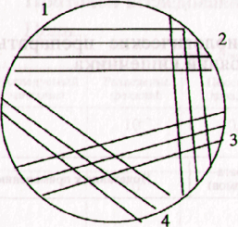 Схема посева жидкости по методу Gould1-4 соответственно 1-4-й секторыРасчетная таблица для определения количества бактерий в 1 мл жидкостиПротокол исследования:I этап. Выделение чистой культурыII этап. Идентификация чистой культурыВывод: 1. Есть ли бактериурия у данного пациента? 2. На основании каких критериев подтверждается этиологическая значимость выделенного микроорганизма?Работа 2.Идентификация госпитальных штаммов стафилококков.ЦЕЛЬ: Определить диагностические критерии госпитальных штаммов для постановки диагноза ВБИ.ЗАДАЧА. В реанимационном отделении у больного, находящегося на аппарате искусственной вентиляции легких, возникла флегмона нижней челюсти. Из очага гнойно-воспалительного заболевания от больного (штамм № 1) и с контура дыхательной аппаратуры (штамм № 2) были выделены бактерии S. aureus. Установите госпитальную принадлежность штаммов стафилококков. Докажите, что флегмона у больного является случаем ВБИ. Протокол исследования:Вывод: 1. По каким критериям доказан госпитальный характер штаммов стафилококков? 2. На основании чего поставлен диагноз ВБИ? 3. Кто предположительно может являться источником данной внутрибольничной инфекции?Работа 3ЦЕЛЬ: овладеть навыком бактериологической диагностики дисбактериоза кишечника. ЗАДАЧА 1. В бактериологическую лабораторию поступили три образца фекалий от больных с предварительным диагнозом «Дисбиоз кишечника». Проведите лабораторное исследование для подтверждения данного диагноза и оцените его результат. МЕТОДИКА (метод серийных разведений) 1. Из пробирки с надписью «Испражнения». Разведение 10-1» 0.1 мл суспензии фекалий перенести стерильной пипеткой в пробирку с 9.9 мл изотонического раствора хлорида натрия и тщательно перемешать. Получается разведение испражнений 10-3.2. Подобным образом готовятся разведения 10-5, 10-7 и 10-9.3. Из пробирок с разведениями фекалий 10-7 и 10-9 1.0 мл суспензии посеять глубоким уколом в полужидкую среду на основе пептона Бактофок. Пробирки инкубировать в термостате при 370С в течение 96 ч.4. Из пробирки с разведением фекалий 10-7 0.1 мл суспензии посеять на чашки Петри со средой эндо (для выделения бактерий дизентерийной и кишечно-тифозной группы) и 5% кровяным агаром (для изоляции многих видов микроорганизмов и выявления бактерий с гемолитической активностью). Из пробирки с разведением фекалий 10-5 0.1 мл суспензии посеять на чашку Петри с желточно-солевым агаром (для выделения стафилококков и учета продукции лецитиназы). Капли суспензии тщательно растереть шпателем. Чашки инкубировать в термостате при 370С в течение 18-24 ч.5. Произвести учет результатов посевов: подсчитать количество колоний каждого типа на всех чашках, дать полную характеристику колоний (размеры, форма, цвет, прозрачность, характер поверхности и краев и т.д.). По одной колонии каждого типа пересеять на скошенный 1.5% мясо-пептонный агар. Пробирки инкубировать в термостате при 370С в течение 18-24 ч.6. Произвести идентификацию чистых культур: изготовить микропрепарат и окрасить его по Граму; определить биохимические свойства энтеробактерий (с помощью энтеротеста) и стафилококков (с помощью стафитеста). Установить вид выделенных микроорганизмов.7. Подсчитать количество микроорганизмов каждого вида в 1 г фекалий. Для этого количество колоний на чашке Петри умножают на 10 (поскольку на питательные среды засевалось по 0.1 мл суспензии) и на показатель разведения (105 или 107). Пример: на среде эндо выросло 17 колоний кишечной палочки. Содержание ее в 1 г фекалий составляет 17х10х107, то есть 1.7х109 КОЕ/г.8. Содержание бифидобактерий определяется по наличию типичных для них клеток с характерным расположением в соответствующем разведении. Бифидобактерии – грамположительные (окрашивание часто неравномерное), чрезвычайно вариабельные по форме палочки; обычно несколько изогнутые, булавовидные и часто разветвленные. Расположение клеток одиночное, парами, V-образное, иногда цепочками, палисадом или розетками; иногда встречаются раздутые кокковидные формы.Протокол исследования:I этап. Выделение чистой культурыII этап. Идентификация чистой культурыВывод: 1. Есть ли дисбиотические нарушения кишечника у данного больного? Почему? (сформулируйте развернутое заключение о состоянии микробиоценоза толстой кишки) 2. Какая степень дисбактериоза кишечника выявлена у данного больного? 3. Какой основной показатель используется для определения степени дисбактериоза? Работа 4ЦЕЛЬ: изучить бактерийные биологические препараты для коррекции дисбиотических состояний кишечника.Протокол исследования:Модуль 6 Клиническая микробиологияТема 22 Микробиология анаэробных инфекцийФормы текущего контроля успеваемости1.	Тестирование2.	Контроль выполнения заданий в рабочих тетрадях3.	Устный опрос4.	Контроль выполнения практических заданийТестирование1. Для всех анаэробов характерно:1. Получение энергии путем субстратного фосфорилирования;2. Наличие спор;3. Наличие капсул;4. Положительная окраска по Граму.2. К анаэробным грамположительным неспорообразующим коккам относятся:1. Р. Bacteroides;2. Р. Clostridium;3. Р. Veillonella;4. Р. Bifidobacterium;5. Р. Peptococcus.3. К Гр(-) анаэробным бактериям, не образующим спор, относятся:1. Р. Bacteroides;2. Р. Clostridium;3. Р. Veillonella;4. Р. Bifidobacterium.4. К анаэробным Гр(-) коккам относятся: 1. Р. Bacteroides;2. Р. Clostridium;3. Р. Veillonella;4. Р. Bifidobacterium.5. К анаэробным Гр(+) неспорообразующим анаэробным бактериям относятся:1. Р. Bacteroides;2. Р. Clostridium;3. Р. Veillonella;4. Р. Bifidobacterium;5. Р. Peptococcus.6. Укажите, для каких микроорганизмов характерно наличие спор, превышающих диаметр клетки:1. Bacillus anthracis;2. P. Aeruginosa;3. Clostridium perfringens;4. Bacillus subtilis.7. Укажите, для каких микроорганизмов характерно наличие спор, не превышающих диаметр клетки:1. Bacillus anthracis;2. P. aeruginosa;3. Clostridium perfringens;4. Bacillus subtilis.8. Для выращивания анаэробов применяются следующие питательные среды:1. Среда Китта-Тароцци;2. Среда Клиглера;3. Среда Вильсон-Блер;4. Среда Цейсслера.9. Критериями этиологической диагностики условно-патогенных микроорганизмов являются:1. Массивности выделения однородных микроорганизмов;2. Нарастания титра антител к выделенному микробу в сыворотке крови больного;3. Повторности выделения идентичных микроорганизмов;4. Выделения микроорганизмов со среды обогащения.10. Какие из данных микроорганизмов могут вызывать гангрену у человека: 1. Clostridium perfringens;2. Clostridium septicum;3. Clostridium chavoei;4. Clostridiumno novyi;5. Escheria coli.11. Источником внутрибольничной инфекции могут служить:1. Больные, находящиеся в отделении;2. Персонал;3. Окружающая среда и инструментарий.12. Для профилактики внутрибольничных инфекций используется:1. Проведение вакцинации больных;2. Соблюдение норм санитарно-показательных микроорганизмов для соответствующих лечебных учреждений;3. Проведение контроля стерильности лекарственных средств, хирургического инструментария, шовного материала и др.;4. Повышение качества медицинского обслуживания больных.13. Патогенез столбняка в основном обусловлен:1. Действием экзотоксина;2. Действием эндотоксина;3. Инвазивностью возбудителя.14. Тризм жевательной мускулатуры и «сардоническая улыбка» являются симптомами:1. Ботулизма;2. Столбняка;3. Газовой гангрены;4. Дифтерии.15. Изменения со стороны органов зрения (расстройство аккомодации, двоение в глазах) являются симптомами:1. Ботулизма;2. Столбняка;3. Газовой гангрены;4. Дифтерии.16. Для специфической терапии ботулизма используют:1. Противоботулиническую антитоксическую сыворотку;2. Противоботулиническую антимикробную сыворотку;3. Ботулинический анатоксин;4. Ботулинический бактериофаг.17. Для экстренной профилактики столбняка используют:1. Столбнячный анатоксин;2. Вакцину АКДС;3. Противостолбнячную сыворотку;4. Столбнячный бактериофаг.19. Для заблаговременной профилактики столбняка применяют:1. вакцину АКДС;2. вакцину АС;3. противостолбнячную сыворотку;4. брюшнотифозную вакцину с секстанатоксином;5. спиртовую брюшнотифозную вакцину с Vi антигеном.20. Для заблаговременной профилактики газовой гангрены применяют:1. вакцину АКДС;2. вакцину АС;3. противостолбнячную сыворотку;4. брюшнотифозную вакцину с секстанатоксином;5. спиртовую брюшнотифозную вакцину с Vi антигеном.Письменные задания для самостоятельной работы во внеучебное времяЗадание 1.ЗАДАЧА. Пострадавшему в автомобильной катастрофе больному С., 45 лет, после оказания экстренной хирургической помощи было введено 3000 МЕ противостолбнячной антитоксической сыворотки. Вопрос о давности вакцинации против столбняка не был выяснен. Спустя два месяца он был доставлен в инфекционное отделение с диагнозом «Столбняк». В течение указанного срока никаких других травм не было.Задание 2.Изучить препараты для специфической профилактики, терапии и диагностики анаэробных инфекций. Заполнить таблицу.Вопросы для подготовки: Своеобразие условий заражения возбудителями столбняка, ботулизма, газовой гангрены. Патогенез столбняка, ботулизма, газовой гангрены. Факторы вирулентности возбудителей. Методы лабораторной диагностики клостридиозов. Особенности иммунитета при столбняке, ботулизме, газовой гангрене. Специфическая профилактика и лечение столбняка, ботулизма, газовой гангрены. Значение неспорообразующих анаэробов в патологии человека.Методы лабораторной диагностики и терапии неклостридиальных анаэробных инфекций. Работа 1ЦЕЛЬ: Ознакомиться с экспрессным методом обнаружения экзотоксинов возбудителей газовой гангрены в исследуемом материале. ЗАДАЧА. В хирургическом отделении у больного развилось осложнение послеоперационной раны. Клинически была заподозрена газовая гангрена. При микроскопии раневого экссудата обнаружены крупные грамположительные палочки с закругленными концами. С учетом быстрого прогрессирования анаэробной инфекции была проведена экспресс-диагностика для обнаружения экзотоксинов в крови больного. Для этого поставлена РПГА. Изучите микропрепарат из раневого отделяемого. Учтите результат РПГА, дайте диагностическую оценку.МЕТОДИКА. Жидкие эритроцитарные антительные диагностикумы представляют собой 1% взвесь формалинизированных и сенсибилизированных антитоксинами эритроцитов барана. В полистероловых пластинах готовят двукратные разведения исследуемой сыворотки в 0,9%-ном растворе хлорида натрия в объеме 0,5 мл. В каждую из лунок с разведениями сыворотки прибавляют 0,25 мл антительного диагностикума т.е. эритроцитов с адсорбированными антитоксинами к экзотоксинам соответствующих видов возбудителей газовой гангрены. Обязательными контролями являются: 1. Контроль на отсутствие спонтанной агглютинации диагностикума. Для его постановки в лунки с 0,5 мл физраствора добавляют 0,25 мл диагностикума. 2. Контроль на отсутствие в испытуемой сыворотке агглютининов к эритроцитам барана. Для этого к 0,5 мл исследуемой сыворотки добавляют в разведении 1:100 взвесь несенсибилизированных формалинизированных эритроцитов барана. 3. Контроль с положительной сывороткой для РПГА. Реакция учитывается по наличию агглютинированных эритроцитов, покрывающих дно лунки в виде «зонтика». Отрицательный результат учитывается в случае оседания неагглютинированных эритроцитов в виде маленького «колечка» в центре лунки. Протокол исследования:Вывод: 1. Подтверждается ли диагноз? Если да, то каким методом и почему? 2. Является ли данная инфекция моно- или полимикробной? Ответ объясните, используя данные микроскопии и РПГА. 3. Какими экспресс-методами можно обнаружить экзотоксины в клиническом материале?Работа 2ЦЕЛЬ: Изучить бактериологический метод диагностики неклостридиальной анаэробной инфекцииЗАДАЧА. Больной поступил в хирургическое отделение по поводу проникающего ранения брюшной полости. После операции на 2-е сутки развились симптомы перитонита. Для установления этиологии перитонита проведено микроскопическое и бактериологическое исследование перитонеального экссудата путем посева на питательные среды (Эндо, ЖСА, МПА). В микропрепарате из перитонеального экссудата были обнаружены грамотрицательные палочки. Роста микрофлоры на питательных средах не выявлено. Учитывая наличие клинических симптомов, характерных для неклостридиальных анаэробов, проведено повторное бактериологическое исследование экссудата для обнаружения анаэробной флоры. Учтите результат бактериологического исследования. Установите этиологию перитонита. Оформите протокол.МЕТОДИКА. Исследуемый материал засевают на питательные среды для транспортировки анаэробов. Затем делают посев на специальную питательную среду, например Шедлер-агар, источником питательных веществ в котором являются пептоны, глюкоза, дрожжевой экстракт, а факторами роста – баранья (кроличья) кровь, гемин, витамин К1(К3). Культивирование осуществляется в анаэробных условиях (80% N2, 10% Н2 и 10% СО2).На чашках с кровяным агаром Bacteroides fragilis образуют круглые с ровным краями слегка выпуклые, от просвечивающихся до полупрозрачных колоний диаметром 1-3 мм. Колонии имеют внутреннюю структуру с концентрическими кольцами, не дают гемолиза на агаре с лошадиной и кроличьей кровью. Отдельные штаммы (менее 1%) B. fragilis в областях сливного роста обладают бета-гемолитическими свойствами. Для предварительной идентификации чистую культуру отсевают на скошенный агар с 20% желчью, на агар с канамицином и для проведения пробы на аэротолерантность – на кровяной агар. Ключевыми признаками бактерий группы B.fragilis являются способность расти в присутствии 20% содержания желчных солей и резистентность к канамицину. Далее проводят идентификацию по биохимическим свойствам (анаэротест) и определяют вид возбудителя. Протокол исследования:Бактериологический метод1 этап. Выделение чистой культуры анаэробов2 этап. Идентификация чистой культуры анаэробовВывод: 1. Назовите этиологический фактор перитонита. 2. Чем объясняется отсутствие роста микрофлоры на питательных средах: МПА, Эндо, ЖСА? 3. Укажите возможные пути проникновения в брюшную полость возбудителя, вызвавшего перитонит у данного больного.Модуль 6 Клиническая микробиологияТема 23 Медицинская микология. Грибы как возбудители оппортунистических инфекцийФормы текущего контроля успеваемости1.	Тестирование2.	Контроль выполнения заданий в рабочих тетрадях3.	Устный опрос4.	Контроль выполнения практических заданийТестирование1. Грибы – это:ПрокариотыОдноклеточные эукариотыМногоклеточные эукариотыСпорообразующие микроорганизмы2. Мицелий представляет собой:ЭндоспорыЭкзоспорыПереплетение гифСпоры с плотной двойной оболочкойКонидии3. Эндоспоры – это:Споры, созревающие внутри спорангияСпоры, созревающие без ограничительной оболочкиСпоры с плотной двойной оболочкойСпоры, развивающиеся на вегетативном мицелииСпоры, формирующиеся за счет фрагментации гиф4. Экзоспоры – это:Споры, созревающие внутри спорангияСпоры, не ограниченные оболочкойКонидииСпоры, созревающие в сумке (аске)Споры, имеющие жгутики5. Конидии – это:На них формируются экзоспорыНа них формируются эндоспоры Образования на стеригмахОдноклеточныеМногоклеточные6. Дерматомикозы принадлежат к группе:Системных, глубоких микозовЭпидермомикозовПодкожных, субкутанных микозовПоверхностных микозовАктиномикозов7. Факторами патогенности возбудителей кандидоза являются:ГемолизинЭндоплазмокоагулазаЛипиды, полисахаридыТейхоевые кислотыСпособность к филаментации8. При кандидозе может поражаться:КожаСлизистая оболочкаЭндокардВнутренние органыЛимфоузлы9. Для лечения кандидоза используют:Бензилпенициллин КлотримазолНистатинАмфотерицин ВКрасители10. В микробиологической диагностике кандидоза применяют методы:МикроскопическийМикологическийСерологическийАллергическийБиологический11. Актиномицеты размножаются:СпорамиФрагментациейПоперечным делениемПочкованиемХарактерно половое размножение 12. Грибы чувствительны к воздействию:Препаратов хлораВысоких температур (80-90°С)УФ-излученияНизких температур13. Механизм действия антимикотиков:Нарушают синтез жирных кислотНарушают синтез эргостероловПодавляют трансмембранный транспорт аминокислот и и фосфатов в растущей клеткеНарушают синтез нуклеиновых кислот14. Грибы рода Candida:Внутриклеточные паразитыИмеют овоидную формуОтносятся к мицелярным грибамИмеют хламидоспоры и бластоспоры 15. Грибы рода Candida:Условно-патогенныеОтносятся к высшим грибамОтносятся к дрожжевым грибамВызывают поражение слизистых, кожи, внутренних органов16. Актиномицеты представляют собой:Грамотрицательные многоклеточные эукариотыГрамположительные одноклеточные эукариотыГрамотрицательные нитевидные прокариотыГрамположительные ветвящиеся нити, прокариотыМногоклеточные грибы17. Видоспецифичность актиномицетов определяют антигены:Клеточной стенкиЖгутиковыеСоматическиеVi-антигеныПротективные18. Методы микробиологической диагностики микозов:МикроскопическийМикологический (культуральный)СерологическийАллергическийБактериологический19. Для микроскопического исследования при микозах препараты окрашивают:По ГрамуПо Цилю-НильсенуПо Романовскому-ГимзеПо Бурри-Гинсу20. Для выделения грибов из исследуемого материала используют:Среду ЭндоСреду СабуроМПАСусло-агарЗадания для самостоятельной работы во внеучебное времяЗаполните таблицу:Возбудители микозовВопросы для подготовки:Значение грибов в жизнедеятельности человека. Ультраструктура грибной клетки. Таксономическое положение и систематика грибов.Морфологические свойства грибов. Особенности морфологии дрожжей и плесеней, Псевдомикозы.Этиология кандидозов. Основные виды возбудителей. Эпидемиология и патогенез кандидозов. Диагностика кандидозов. Этиология аспергиллезов. Основные виды возбудителей. Эпидемиология и патогенез аспергиллезов. Диагностика аспергиллезов. Возбудители глубоких эндемичных микозов (бластомикоз, гистоплазмоз), эпидемиология, диагностика, профилактика.Лечение микозов. Основные группы антимикотиков. Механизм действия препаратов. Рубежный контроль по модулю «Клиническая микробиология»Работа 1ЦЕЛЬ: Провести микологический метод диагностики кандидоза.ЗАДАЧА. У пациента диагностирован стоматит. Для установления этиологии заболевания проведено бактериоскопическое исследование мазка из ротовой полости и обнаружены дрожжевые клетки. Для подтверждения диагноза было проведено микологическое исследование. Оцените результат, оформите протокол и сделайте вывод. Протокол исследования:Кандида-тест (тест на ферментацию)Вывод: 1. Подтверждается ли диагноз заболевания? Почему? Достаточно ли было данных микроскопии исследуемого материала для подтверждения диагноза?Модуль 7 ВирусологияТема 24 Общая вирусология. Механизмы противовирусной защиты. Микробиология натуральной оспыФормы текущего контроля успеваемости1.	Тестирование2.	Контроль выполнения заданий в рабочих тетрадях3.	Устный опрос4.	Контроль выполнения практических заданийТестирование1. Признаки вирусовРазмер менее 200 нм; Отсутствие автономного питания; Облигатный паразитизм; Один тип нуклеиновой кислоты;Все перечисленное  2. Для культивирования вирусов используют средыЖСА; Эндо; Среда 199; Культура клеток;Среда Игла.3. Какой из методов не применяется в диагностике вирусных инфекцийСерологический; Вирусологический; Заражение лабораторных животных; Аллергический;Вирусоскопический.4. В основе классификации вирусов нет данного признакаТип нуклеиновой кислоты; Структура; Размер вириона; Наличие внешней оболочки;Строение клеточной стенки.5. Вирусы не имеютКапсид; Суперкапсид; Митохондрии; Нуклеопротеид;Все перечисленное.6. К свойствам вирусов не относитсяФильтруемость; Наличие одного типа нуклеиновой кислоты; Дизъюнктивный способ размножения; Ультрамикроскопические размеры;Размножение поперечным делением.7. Какая стадия отсутствует в репродукции вирусовСпецифическая адгезия; Сборка вирионов; Репликация нуклеиновой кислоты; Бинарное деление;Синтез белков капсида.8. Продуктивная форма вирусной инфекции характеризуется Репродукцией вируса; Нарушением репродукции вируса; Интеграцией вирусной нуклеиновой кислоты в клеточный геном; Гибелью вируса;Все перечисленное.9. Какой из методов не используется в идентификации вирусовОпределение ЦПД; Реакция гемадсобции; Реакция фаготипирования; Реакция связывания комплемента;Бляшкоообразования.10. Суперкапсид входит в состав Простых вирусов; Сложных вирусов; Цитоплазматической мембраны; Клеточной стенки;Нуклеоида.Задача для домашней письменной работыЗаполните таблицу.Классификация вирусовВопросы для самоподготовки:Морфология и физиология вирусов. Особенности патогенеза вирусных инфекций и механизмы противовирусного иммунитета.  Натуральная оспа. Этиология, эпидемиология, патогенез, лабораторная диагностика, специфическая профилактика и терапия. Практическое использование системы антиген-антитело в вирусологии:а) для диагностики (реакции нейтрализации: реакция задержки гемагглютинации, реакция задержки ЦПД; иммуноферментный анализ, иммуноблотинг и др.);б) для специфической профилактики и терапии (вакцины и сыворотки при вирусных инфекциях).Работа 1ЦЕЛЬ: Освоить вирусоскопический и вирусологический методы диагностики.ЗАДАЧА. В лабораторию для подтверждения диагноза натуральной оспы доставили материал от больного (содержимое везикул). Был приготовлен препарат, окрашенный серебрением по Морозову-Пашену, одновременно произведен посев в культуру клеток и выделен вирус. Для идентификации вируса поставлена реакция нейтрализации со специфической сывороткой в культуре клеток. Результаты исследования прилагаются. Оцените диагностическую ценность полученных результатов.МЕТОДИКАМЕТОДИКА 1. Окраска препаратов по методу Морозова-Пашена. Препарат из везикул после фиксации обрабатывается раствором танина, затем окрашивается раствором серебра.МЕТОДИКА 2. Выделение вируса в культуре клеток.Исследуемый материал в различных разведениях (1:10, 1:100, 1:1000) в объеме 0,1-0,2 мл вносят в пробирки с культурой клеток (можно использовать как перевиваемые, так и неперевиваемые линии). В течение 7 дней наблюдают появление цитопатического действия.МЕТОДИКА 3. Идентификация вируса в реакции нейтрализации. Вирус в рабочей дозе смешивается с соответствующей иммунной, диагностической сывороткой. Эта смесь инкубируется 1- 1,5 часа при температуре 370С, затем помещается в культуру клеток. Учет реакции проводят по отсутствию цитопатического действия в культуре клеток, при наличии его в контроле.Протокол исследования:Вывод: Почему РЗЦПД позволяет сделать заключение о виде возбудителя?Работа 2ЦЕЛЬ: Овладеть вирусологической диагностикой инфекционного заболевания.ЗАДАЧА. В инфекционной клинике находится больной с предварительным диагнозом «Натуральная оспа». Содержимым пустул больного произведено заражение куриного эмбриона. Эмбрион погиб. После вскрытия необходимо исследовать материал из зараженного куриного эмбриона на наличие вируса путем постановки реакции гемагглютинации, а также идентифицировать его в реакции задержки гемагглютинации.МЕТОДИКАМЕТОДИКА 1. Культивирование вируса в курином эмбрионе (возраст 10-12 дней). Тупой конец куриного яйца (над воздушным мешком) протирают слабым раствором йода, после чего в скорлупе делают отверстие острым зондом. Затем с помощью туберкулинового шприца осуществляют заражение эмбриона. После извлечения иглы место отверстия протирают йодом и запечатывают расплавленным парафином. Зараженные эмбрионы инкубируют при 370С в течение 48-72 часов. Затем их вскрывают и хорионаллантоисная оболочка исследуется с целью обнаружения макроскопических изменений в форме белых резко ограниченных точечных образований. Для обнаружения вируса в курином эмбрионе используют реакцию гемагглютинации, а для идентификации – реакцию задержки гемагглютинации.МЕТОДИКА 2. Реакция гемагглютинации для обнаружения вируса.1. Ставится на стекле, стерильной пипеткой вносят ингредиенты по схеме:После обнаружения вируса осуществляют его идентификацию.МЕТОДИКА 3. Идентификация вируса в реакции задержки гемагглютинации1.Ставится на стекле, стерильной пипеткой вносят ингредиенты по схеме:Протокол исследования:Вывод: 1. Объясните и зарисуйте схематически механизм РГА и РЗГА. 2.Можно ли на основании проведенного исследования поставить диагноз? Работа 3ЦЕЛЬ: Изучить препараты для специфической диагностики, лечения и профилактики вирусных инфекций.МЕТОДИКА. Изучите аннотации, рассмотрите препараты, заполните протоколы.Протокол № 1. Препараты для специфической профилактики и терапии вирусных инфекций.Протокол № 2. Препараты для лабораторной диагностики вирусных инфекций.Модуль 7 ВирусологияТема 25 Микробиология острых респираторных вирусных инфекций (ОРВИ) и арбовирусных инфекцииФормы текущего контроля успеваемости1.	Тестирование2.	Контроль выполнения заданий в рабочих тетрадях3.	Устный опрос4.	Контроль выполнения практических заданийТестирование1. Среда для культивирования вируса гриппаЖСА; Эндо; Среда 199; Куриные эмбрионы;Среда Игла.2. Антиген вируса гриппаГемагглютинин; Коллагеназа; Фибринолизин; Белок А;Белок М.3. Ортомиксовирусы вызывают ВИЧ; Полиомиелит; Гепатит В; Грипп;Бешенство.4. Характерные особенности ОРВИ все, кромеБыстрое распространение; Высокая чувствительность детей; Частые осложнения в виде пневмоний;Ярко выраженные симптомы;Все перечисленные.5. Вирус эпидемического паротита имеет следующие свойства, кромеОтносится к парамиксовирусам; Поражает детей; Локализуется в тканях околоушных слюнных желез; Не вызывает иммунитет;Передается воздушно-капельным путем.6. Клиническая картина аденовирусной инфекции, кромеОРЗ; Пневмония; Кератоконъюнктивит; Серозный менингит;Контагиозный ринит.7. Для специфической профилактики гриппа используютВакцины; Сыворотки; Гамма-глобулин; Бактериофаг;Аллерген.8. Методы лабораторной диагностики ветряной оспы все, кромеМикроскопический; ПЦР; ИФА; РИФ;Заражение тканевых культур.9. Для экстренной профилактики гриппа используютВакцины; Пробиотики; Гамма-глобулин; Бактериофаг;Аллерген.10. Для терапии гриппа используютВакцины; Пробиотики; Гамма-глобулин; Бактериофаг;Аллерген.11. Среда для культивирования вирусов энцефалитовЖСА; Эндо; Среда 199; Культура клеток;Среда игла.12. Пути передачи клещевого энцефалитаТрансмиссивный; Воздушный; Пищевой; Контактно-бытовой;Половой.13. Методы диагностики клещевого энцефалита все, кроме Вирусологический; Аллергический; Серологический; Биопроба;ИФА.14. Специфическая профилактика клещевого энцефалитаЖивая вакцина; Анатоксин; Инактивированная вакцина; Химическая вакцина;Рекомбинантная вакцина.15. Пути передачи ГЛПС все, кромеВоздушно-пылевой; Воздушно-капельный; Контактно-бытовой; Алиментарный;Трансмиссивный.16. Для терапии клещевого энцефалита используютВакцины; Пробиотики; Гамма-глобулин; Бактериофаг;Аллерген.17. Для профилактики краснухи используются вакциныУбитая и живая; Убитая и рекомбинантная;  Химическая и рекомбинантная; Живая и рекомбинантная; химическая и убитая.18. Методы лабораторной диагностики вирусного энцефалита все, кромеМикроскопический; ПЦР; ИФА; РТГА;ЦПД.19. Для экстренной профилактики клещевого энцефалита используютВакцины; Пробиотики; Гамма-глобулин; Бактериофаг;Аллерген.20. К какому семейству принадлежит вирус клещевого энцефалитаАрбовирусы; Ретровирусы; Флавивирусы; Аденовирусы;Тогавирусы.Задача для домашней письменной работыЗаполнить таблицу. Препараты для специфической профилактики и диагностики респираторных вирусных инфекцийВопросы для самоподготовки: Грипп. Этиология, эпидемиология, патогенез, лабораторная диагностика, специфическая профилактика и терапия. Аденовирусные инфекции, риновирусные инфекции. Этиология, эпидемиология, патогенез, лабораторная диагностика, специфическая профилактика и терапия.Инфекции, вызываемые герпесвирусами: ветряная оспа, опоясывающий герпес, генитальный герпес, герпес новорожденных, цитомегаловирусная инфекция. Этиология, эпидемиология, патогенез, лабораторная диагностика, специфическая профилактика и терапия.Корь, парагрипп, паротит. Этиология, эпидемиология, патогенез, лабораторная диагностика, специфическая профилактика и терапия.Арбовирусные инфекции – определение понятия. Клещевой и японский энцефалиты. Этиология, эпидемиология, патогенез, лабораторная диагностика, специфическая терапия и профилактика.Геморрагические лихорадки: омская, крымская, желтая, ГЛПС. Этиология, эпидемиология, патогенез, лабораторная диагностика, терапия и профилактика. Коревая краснуха. Этиология, эпидемиология, патогенез, лабораторная диагностика, профилактика. Работа 1ЦЕЛЬ: Освоить серологический метод диагностики гриппа. ЗАДАЧА. В диагностическое отделение инфекционной больницы поступили двое больных с предположительным диагнозом «Грипп». Для подтверждения диагноза врач рекомендовал изучить динамику титра антител к гриппозному диагностикуму. В лаборатории использовали РЗГА. Оцените результаты, оформите протокол. Протокол исследования: Вывод: 1. Правильно ли поступил врач? Почему? 2. У кого из больных подтвердился диагноз «Грипп» и почему? 3. Как объяснить стабильное количество антител у одного из больных в разные сроки исследования?Работа 2ЦЕЛЬ: Овладеть серологической диагностикой вирусных энцефалитов. ЗАДАЧА. Среди работников лесхоза заболело несколько человек. Заболевание сопровождалось высокой температурой и поражением нервной системы в виде парезов и параличей. Был поставлен диагноз «Вирусный клещевой энцефалит». Для подтверждения диагноза была исследована сыворотка крови больного в РЗГА. Учтите результат, оформите протокол, сделайте выводы. Протокол исследования:Вывод: 1. Какова этиология вирусного энцефалита у обследованного больного? Почему? 2. Ингредиенты РЗГА в данном исследовании?Работа 3ЦЕЛЬ: Изучить специфические препараты для диагностики, терапии и профилактики арбовирусных инфекций. МЕТОДИКА: Изучите аннотации, рассмотрите препараты, заполните протокол.Протокол исследования: Модуль 7 ВирусологияТема 26 Микробиология вирусных гепатитовФормы текущего контроля успеваемости1.	Тестирование2.	Контроль выполнения заданий в рабочих тетрадях3.	Устный опрос4.	Контроль выполнения практических заданийТестирование1. Для вирусного гепатита А характерно 1. Инкубационный период 15-45 дней; преимущественно парэнтеральный механизм передачи; прямое цитопатическое действие вируса на гепатоциты; 2. Инкубационный период 50-180 дней; преимущественно фекально-оральный механизм передачи; отсутствие прямого цитопатического действия вируса на гепатоциты; 3. Инкубационный период 25-45 дней; преимущественно фекально-оральный механизм передачи; прямое цитопатическое действие вируса на гепатоциты;4. Инкубационный период 360 дней; преимущественно фекально-оральный механизм передачи; отсутствие прямого цитопатического действия вируса на гепатоциты; 5. Всё неверно.2. Для гепатита C характерноИнкубационный период от 7 до 14 дней; основной путь заражения пищевой; поражение двигательных нейронов спинного и головного мозга. Инкубационный период от 45 до 60 дней; основной путь заражения воздушно-капельный; поражение мышечной ткани.Инкубационный период от 25 до 45 дней; основной путь заражения пищевой; поражение гепатоцитов. Инкубационный период от 45 до 80 дней; основной путь заражения прентеральный; поражение гепатоцитов.Всё неверно.3. Возбудители вирусных гепатитов, содержащие РНКHAV;HCV;HEV;HDV;Всё верно.4. Возбудители вирусных гепатитов, содержащие ДНК1. HAV;2. HCV;3. HBV4. HDV;5. Всё верно.5. Диагностические маркёры гепатита А1. HAAG, анти-HAV IGM, анти-HAV IGG, HAV РНК;2. HЕAG, анти-HAV IGM, анти-HЕV IGG, HAV РНК;3. HВSAG, анти-HВS IGM, анти-HВS IGG, HВV ДНК;4. HDAG, анти-HAV IGM, анти-HDV IGG, HAV РНК;5. Всё верно.6. Варианты HDV\HBV – инфекции1. Коинфекция;2. Суперинфекция;3. Острая манифестная инфекция;4. Септикопиемия;5. Верно 1,2.7. Выделение вируса у больных гепатитом А В последние дни инкубации и на ранних стадиях болезни; Весь инкубационный период; На ранних стадиях болезни; В желтушный период;Все перечисленные. 8. Обнаружил антиген вируса гепатита В (австралийский антиген)B. Blumberg; D. Dane; M. Rizzetto; S. Feinstone; М.С. Балаян. 9. Открыл вирус гепатита АB. Blumberg; D. Dane; M. Rizzetto; S. Feinstone; М.С. Балаян. 10. Описал вирус гепатита ЕB. Blumberg; D. Dane; M. Rizzetto; S. Feinstone; М.С. Балаян. 11. Диагностические маркёры гепатита В1. HAAG, анти-HAV IGM, анти-HAV IGG, HAV РНК;2. HЕAG, анти-HAV IGM, анти-HЕV IGG, HAV РНК;3. HВSAG, анти-HВS IGM, анти-HВS IGG, HВV ДНК;4. HDAG, анти-HAV IGM, анти-HDV IGG, HAV РНК;5. Всё верно.12. Cпецифическая пассивная профилактика вирусного гепатита А1. Генно-инженерная вакцина;2. ИСГ – иммунный сывороточный глобулин донорский;3. Субъединичная вакцина;4. Плазменная вакцина;5. Всё верно.13. Cпецифическая активная профилактика вирусного гепатита В1. Генно-инженерная вакцина;2. ИСГ – иммунный сывороточный глобулин донорский;3. Субъединичная вакцина;4. Плазменная вакцина;5. Верно 1,3,4.14. Обнаружил вирус гепатита DB. Blumberg; D. Dane; M. Rizzetto; S. Feinstone; М.С. Балаян. 15. Основной механизм передачи гепатита В1. Воздушно-капельный;2. Фекально-оральный;3. Алиментарный;4. Парентеральный;5. Артифициальный;16. К вирусным гепатитам с парентеральным механизмом передачи относятся все, кроме:1. Гепатита G2. Гепатита В3. Гепатита Д4. Гепатита А5. Гепатита С17. Для парентеральных вирусных гепатитов характерно все, кроме:1. Кратковременной вирусемии2. Постоянной вирусемии3. Вирусоносительства4. Хронизации заболевания5. Осложнений: цирроза и первичной карциномы печени18. Неспецифическая профилактика парентеральных гепатитов (верно все, кроме):1. Уменьшение случаев прямого переливания крови2. Проверка донорской крови3. Вакцинация по эпид.показаниям4. Качественная стерилизация5. Борьба с наркоманией19. Вирусные гепатиты с энтеральным механизмом передачи:1. Гепатит В, гепатит С2. Гепатит С, гепатит G3. Гепатит В, гепатит Д4. Гепатит А, гепатит Е5. Гепатит Е, гепатит В20. Парентеральные вирусные гепатиты:1. Антропонозные инфекции2. Регистрируются в виде эпидемических вспышек3. Болеют только дети4. Болеют только взрослые5. Одна из основных причин бесплодияЗадача для домашней письменной работыЗаполнить таблицу.Препараты для специфической диагностики и профилактики вирусных гепатитовВопросы для самоподготовки:1. Энтеральные вирусные гепатиты А, Е: морфология возбудителей, особенности эпидемиологии, патогенез, лабораторная диагностика, специфическая терапия и профилактика.2. Парентеральные вирусные гепатиты В, С, D, G, TTV: этиология, эпидемиология, патогенез, лабораторная диагностика, профилактика.Работа 1ЦЕЛЬ: Изучить ИФА для диагностики вирусного гепатита А.ЗАДАЧА: В диагностическое отделение инфекционной больницы поступили 2 больных с желтухой. Возникло подозрение на гепатит А. С целью подтверждения диагноза в лабораторию отправлена сыворотка крови больных для проведения иммуноферментного анализа с использованием диагностикума вируса гепатита А. Оцените результат, запишите протокол, сделайте выводы.МЕТОДИКА	Протокол исследованияВывод:1.Какую тест-систему взяли для исследования? 2. У кого из больных подтвержден диагноз «Гепатит А» и почему? 3. Зарисуй схему реакции ИФА в данном исследованииРабота 2ЦЕЛЬ: Оценить и зарисовать результат лабораторной диагностики вирусного гепатита В.ЗАДАЧА: В поликлинику обратилась женщина Б., 36 лет с жалобами на утомляемость, снижение аппетита, тошноту, боли в правом подреберье. Пациентке 4 месяца назад проводилось парентеральное вмешательство (на приеме у стоматолога был удален зуб), вакцинации против гепатита В нет. Возникло подозрение на гепатит В. Был проведен ИФА с целью обнаружения HBsAg и антител к HBsAg. В результате у пациентки выявлен только HBsAg, но не обнаружены антитела к HBsAg вируса гепатита, подтверждающие острую инфекцию. Для дифференциального диагноза вирусоносительства и гепатита была проведена ПЦР для выявления специфического фрагмента ДНК HBV в крови с использованием пары праймер овprecWCs и preCOMas, длина специфичных ампликонов с которыми должна составлять 204 нуклеотидных пары (н.п.).МЕТОДИКА: Учтите результат реакции, оформите протокол, сделайте вывод.	Протокол исследования:Результаты ПЦР-анализа: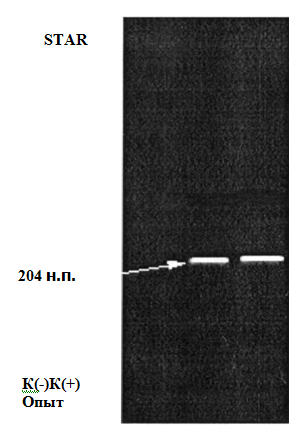 Вывод: 1. Подтверждается ли диагноз гепатита В у обследуемой? Почему? 2. Поясните достаточно ли данных по наличию у больной только HBsAg для постановки диагноза «гепатит В»? 3. Объясните с чем связано у больной отсутствие антител к HBsAg вируса гепатита В?Работа 3ЦЕЛЬ: Оценить результат лабораторной диагностики вирусного гепатита В.ЗАДАЧА. В инфекционную больницу поступил мужчина 20 лет с температурой 380С, жалобами на боли в правом подреберье, иктеричностью склер. Больной является наркоманом, Возникло подозрение на гепатит В. Для подтверждения диагноза был проведен ИФА с целью обнаружения НВSAg и антител к НВСAg. МЕТОДИКА: Учтите результат реакции, оформите протокол, сделайте вывод. 	Протокол исследования: Вывод: Подтверждается ли диагноз гепатита В у обследуемого? Почему?Модуль 7 ВирусологияТема 27 Микробиология кишечных вирусных инфекцийФормы текущего контроля успеваемости1.	Тестирование2.	Контроль выполнения заданий в рабочих тетрадях3.	Устный опрос4.	Контроль выполнения практических заданийТестирование1. Ингредиенты РСК для определения нарастания титра антител к вирусам ЕСНО Сыворотки больного, взятые с интервалом не менее 7-10 дней; специфические типовые сыворотки; комплемент, гемосистема;  Сыворотки больного, взятые с интервалом не менее 7-10 дней, вирусный диагностикум, комплемент, гемосистема; Специфические типовые сыворотки; вирусный диагностикум, комплемент, гемосистема;Сыворотки больного, взятые с интервалом не менее 7-10 дней, комплемент, гемосистема;Вирусный диагностикум, комплемент, гемосистема.2. Ингредиенты II-ого этапа вирусологического метода исследования при полиомиелите Исследуемый вирус, известный вирус, культура ткани в среде 199; Сыворотка больного, известный вирус, культура ткани в среде 199; Исследуемый вирус, специфическая иммунная сыворотка, культура ткани в среде 199; Сыворотка больного, исследуемый вирус, культура ткани в среде 199;Известный вирус, культура ткани в среде 199.   3. Ингредиенты реакции иммунофлюоресценции (РИФ) для  выявления антител при ротавирусной инфекцииСыворотка крови больного; специфические типовые сыворотки; антиглобулиновая флюоресцирующая сыворотка; Сыворотка крови больного; исследуемый материал, содержащий вирус; антиглобулиновая флюоресцирующая сыворотка; Сыворотка крови больного; вирусный диагностикум; антиглобулиновая флюоресцирующая сыворотка;Вирусный диагностикум; антиглобулиновая флюоресцирующая сыворотка;Сыворотка крови больного; антиглобулиновая флюоресцирующая сыворотка;4. Для полиомиелита характерноИнкубационный период от 7 до 14 дней; основной путь заражения пищевой; поражение двигательных нейронов спинного и головного мозга; Инкубационный период от 45 до 60 дней; основной путь заражения воздушно-капельный; поражение мышечной ткани;Инкубационный период от 25 до 45 дней; основной путь заражения пищевой; поражение гепатоцитов;Инкубационный период от 14 до 45 дней; основной путь заражения парентеральный; поражение гепатоцитов;Инкубационный период от 30 до 90 дней; основной путь заражения артифициальный; поражение мышечной ткани;5. Ингредиенты для реакции задержки гемагглютинации при серологической диагностике энтеровирусной инфекции Исследуемый вирус, известный вирус (диагностикум), эритроциты;  Сыворотка больного, известный вирус (диагностикум), эритроциты;  Исследуемый вирус, специфическая сыворотка, эритроциты; Сыворотка больного, исследуемый вирус, эритроциты;Сыворотка больного, специфическая сыворотка, эритроциты;6. Ингредиенты и результат биологической пробы для выделения вирусов КоксакиВыделенный вирус; специфические типовые сыворотки; мыши-сосунки; животные не погибают;Исследуемый материал, содержащий вирус; мыши-сосунки; вялые параличи со смертельным исходом; Исследуемый материал, содержащий вирус; известный вирус; мыши-сосунки; вялые параличи со смертельным исходом;Выделенный вирус, мыши-сосунки; вялые параличи со смертельным исходом;Специфические типовые сыворотки; мыши-сосунки; животные не погибают.7. Семейство, к которому относятся вирусы Коксаки и ECHO1. Пикорновирусы;2. Ареновирусы;3. Ортомиксовирусы;4. Аденовирусы;5. Реовирусы.8. Основной механизм передачи энтеровирусной инфекции1. Воздушно-капельный;2. Фекально-оральный;3. Алиментарный;4. Парентеральный;5. Артифициальный;9. Методы лабораторной диагностики энтеровирусных инфекций1. Вирусологический;2. Серологический;3. Микроскопический;4. Аллергический;5. Верно «1» и «2».10. Для активной специфической профилактики полиомиелита используют1. Живая вакцина;2. Гамма-глобулин;3. Бактериофаг;4. Сыворотка;5. Верно «1» и «4».11. Вирус полиомиелита характеризуется:1. Средний вирус2. Относится к реовирусам3. Содержит ДНК4. Обладает нейтропным действием5. Высокочувствителен к изменению Рн среды12. Для полиомиелита характерны:1. Паралич2. Судороги3. Слабый иммунитет4. Более частая заболеваемость взрослых5. Частые повторные заболевания13. Патогенез полиомиелита:1. Вирусемия2. Поражение мышечной ткани3. Концентрация вируса паренхиматозных органах4. Поражение двигательных нейронов передних рогов спинного мозга5. Обладает тропизмом к эпителиальным клеткам14. Индикация энтеровирусов в культуре клеток:1. Гемадсорбция2. Включения3. ЦПД4. Гемагглютинация5. Не проводится15. Идентификация энтеровирусов:1. Реакция агглютинация2. Реакция нейтрализация3. Реакция гемагглютинации4. ЦПД5. Микропреципитации16. Пути заражения полиомиелитом:1. Фекально-оральный2. Через кожу3. Через укусы животных4. Трансмисссивный5. Через слюну17. Специфическая профилактика полиомиелита:1. Живой вакциной2. Гамма-глобулином3. Отсутствует4. Мало эффективна5. Сывороткой реконвалесцента18. Вирус полиомиелита:1. Средний вирус2. Относится к реовирусам3. Содержит ДНК4. Обладает нейротропным действием5. Высоко чувствителен к изменению рН среды19. Серологические типы вирусов полиомиелита:1. Гемагглютинирующий2. Брунгильд3. Небраски4. Группоспецифический5. Типоспецифический20. Иммунитет при полиомиелите:1. Пожизненный, гуморальный2. Антитоксический3. Не вырабатывается4. Неспецифический5. ФагоцитарныйЗадача для домашней письменной работыЗАДАЧА. В лабораторию поступили сыворотки крови больных детей с подозрением на полиомиелит для определения в них специфических вируснейтрализующих антител. Была поставлена цветная проба с соответствующим диагностикумом в динамике. Результаты исследования прилагаются в таблице. Учесть результаты и ответить на вопросы. Вопросы для самоподготовки: 1. Полиомиелит. Морфология возбудителя, эпидемиология, патогенез, лабораторная диагностика, специфическая терапия и профилактика. 2. Энтеровирусные инфекции Коксаки и ЕСНО. Морфология возбудителя, эпидемиология, патогенез, лабораторная диагностика, специфическая терапия и профилактика. 3. Ротавирусные инфекции. Морфология возбудителей, особенности эпидемиологии, патогенез, лабораторная диагностика, специфическая терапия и профилактика. Работа 1ЦЕЛЬ: Выделение и идентификация вируса полиомиелита. ЗАДАЧА. В вирусологическую лабораторию поступил материал (испражнения) от больного К., 12 лет, с предположительным диагнозом «Полиомиелит». Для выделения чистой культуры вируса был произведен посев на культуру клеток в среде 199. После выделения чистой культуры была осуществлена идентификация вируса в реакции нейтрализации бляшкообразования, Оцените результаты, запишите протокол, сделайте выводы. МЕТОДИКИ МЕТОДИКА I. Выделение вируса (реакция бляшкообразования). 	В однослойную культуру клеток вносят исследуемый материал. Покачивая, равномерно распределяют материал по поверхности клеточного слоя и помещают в термостат при температуре 370С на 1,5 часа для адсорбции. Питательный покровный агар наносят на культуру клеток, находящихся в горизонтальном положении. Через 1 час после затвердения агара помещают в термостат при 36-370С. Учет производят со 2-4 дня по 7-10 день по образованию бляшек – участков разрушенных вирусом клеток. МЕТОДИКА 2. Идентификация вируса в реакции подавления бляшкообразования.	1. Смешивают равные объемы разведения вируса и соответствующих разведений иммунной сыворотки. 	2. Инкубируют смесь в течение 30 минут при комнатной температуре. 	3. Смесь и контроль (вирус без сыворотки) вводят в однослойную культуру клеток, затем покрывают агаром (см.выше). 	4. Учет производят по сравнению числа бляшек в опыте и контроле. Реакция считается положительной при снижении числа бляшек в опыте, по сравнению с контролем – принцип нейтрализации. Протокол исследования: Вывод: 1. По какому признаку обнаружен вирус в культуре ткани, какой серовар? 2. Ингредиенты и механизм реакции бляшкообразования? 3. Можно ли ставить диагноз «Полиомиелит» только по результату вирусологического исследования без соответствующей клиники? Работа 2ЦЕЛЬ: Определить антитела в сыворотке крови больного для диагностики энтеровирусной инфекции Коксаки, ЕСНО. ЗАДАЧА. В лабораторию поступила сыворотка крови больного с подозрением на перенесенную энтеровирусную инфекцию. Для подтверждения диагноза была поставлена цветная проба с соответствующими диагностикумами. Оцените результат, запишите протокол, сделайте выводы. МЕТОДИКА. Постановка цветной пробы для определения антител в сыворотке крови больного.	Биологической основой цветной пробы является способность вируса оказывать цитопатическое воздействие на клетки культуры ткани и тормозить их размножение. В результате этого исходный красный цвет жидкой среды, в которой выращиваются клетки, не изменяется. Если же вирус нейтрализуется антителами, клетки ткани размножаются, и цвет среды изменяется в желтый. 	Для обнаружения антител необходим следующий материал: 1. Культура клеток, пригодная для размножения вируса. 2. Вирус полиомиелита (диагностикум). 3.Сыворотка больного, в которой обнаруживаются антитела.	Вирус смешивается с сывороткой больного, взятой в различных разведениях, оставляется на один час при комнатной температуре и затем вносится в пробирки с культурой клеток. Учет результатов пробы производится через 4-9 дней. При наличии пробирок с желтой средой ставится знак «+» (реакция положительна), при наличии красной среды «-» - (реакция отрицательная). Протокол исследования:Вывод:1. Объясните механизм изменения цвета среды. 2. Какой диагноз подтверждается и почему? Работа 3ЦЕЛЬ: Изучить препараты для специфической диагностики и  профилактики вирусных кишечных инфекций. МЕТОДИКА. Изучите аннотации препаратов, рассмотрите препараты, сделайте соответствующие записи в протоколе. Протокол исследования:Модуль 7 ВирусологияТема 28 Микробиология медленных вирусных инфекцийФормы текущего контроля успеваемости1.	Тестирование2.	Контроль выполнения заданий в рабочих тетрадях3.	Устный опрос4.	Контроль выполнения практических заданийТестированиеПути передачи ВИЧ-инфекцииПоловой; Половой, парэнтеральный; Половой, парэнтеральный, трансплацентарный;  Половой, парэнтеральный, трансплацентарный, трансмиссивный; Половой, парэнтеральный, трансплацентарный, трансмиссивный, контактно-бытовой.2. Лабораторная диагностика бешенства Обнаружение телец Бабеша-Негри; Обнаружение телец Бабеша-Негри, биологическая проба; Обнаружение телец Бабеша-Негри, биологическая проба, метод иммунной флюоресценции; Обнаружение телец Бабеша-Негри, биологическая проба, метод иммунной флюоресценции, реакция агглютинации; Обнаружение телец Бабеша-Негри, биологическая проба, метод иммунной флюоресценции, ИФА.3. При укусе домашним поднадзорным животным антирабические мероприятия включают 1. Заполнение карты инфицированного;  2. Заполнение карты инфицированного, введение вакцины; 3. Заполнение карты инфицированного, введение вакцины, карантин животного; 4. Заполнение карты инфицированного, введение вакцины, карантин животного, применение бактериофага;5. Заполнение карты инфицированного, введение вакцины, карантин животного, применение антибиотика.4. Вирус ВИЧ относится кГерпесвирусам; Аденовирусам; Пикарнавирусам; Ретровирусам;Риновирусам. 5. Функции фермента обратной транскриптазы Медиатр сборки; Транскрипция; Репликация; Синтез ДНК на РНК;Всё верно. 6. Наибольший тропизм ВИЧ имеет к Т-лимфоцитам класса Супрессоры; Хелперы; Киллеры; Памяти;Всё верно. 7. При СПИДЕ соотношение Т-хелп/Т-супрессорыУвеличивается Уменьшается Не изменяется Верно 1,3;Верно 2,3.8. Пути передачи прионов1. Воздушно-капельный и пищевой;2. Пищевой и парентеральный;3. Парентеральный и контактно-бытовой;4. Контактно-бытовой и трансплацентарный;5. Трансплацентарный и воздушно-капельный.9. При микроскопическом исследовании для диагностики бешенства обнаруживаютТельца Морозова-Пашена; Тельца Гварньери; Тельца Бабеша-Негри;Тельца Каунсилмена; Зёрна волютина. 10. Основные механизмы иммунитета при бешенствеИнтерференция вакцинного и вирулентного штаммов; Интерференция вакцинного и вирулентного штаммов, выработка антител; Интерференция вакцинного и вирулентного штаммов, выработка антител, фагоцитоз;Интерференция вакцинного и вирулентного штаммов, выработка антител, фагоцитоз; выработка ингибиторов;Интерференция вакцинного и вирулентного штаммов, выработка антител, фагоцитоз; выработка ингибиторов и интерферона;11. Выделили изоляты ретровируса (LAV и HTLV-III) M.Gotlieb; L.Montagnier; Дэвид Хо;R.Gallo;Верно 2,4.12. Разработал ретротерапию с использованием ингибиторов протеаз M.Gotlieb; L.Montagnier; Дэвид Хо;R.Gallo;Верно 2,4.13. Причины гибели Т-лимфоцитов Репродукция вируса; Хелперы становятся липкими; Атака цитотоксичными лимфоцитами;Адсорбция свободного gp120 на CD4+ незараженных хелперах;Всё верно.14. Клетки мишени ВИЧ CD4* Т-лимфоциты; CD4* Т-лимфоциты; дендритные клетки;CD4* Т-лимфоциты; дендритные клетки, макрофаги;CD4* Т-лимфоциты; дендритные клетки, макрофаги, эозинофилы;CD4* Т-лимфоциты; дендритные клетки, макрофаги, эозинофилы, сперматозоиды.15. Группами риска при ВИЧ-инфекции являются все, кроме:1. Медицинских работников ЛПУ (врачей отделений гемодиализа, хирургов и др.)2. Наркоманов, использующих наркотики внутривенно3. Реципиентов крови и ее компонентов4. Доноров крови16. Постинфекционный иммунитет при ВИЧ-инфекции:1. Стойкий2. Пожизненный3. Кратковременный4. Не изучен5. Клеточно-гуморальный17. Профилактика передачи ВИЧ от матери ребенку включает все, кроме:1. Тестирования беременных на ВИЧ2. Химиопрофилактики в период беременности и родов3. Химиопрофилактики новорожденному4. Грудного вскармливания5. Планового кесаревого сечения18. Направления терапии ВИЧ-инфекции:1. Противовирусная2. Патогенетическая3. Симптоматическая4. Комбинированная5. Все вышеперечисленные19. Цели лечения при ВИЧ-инфекции (верно все, кроме):1. Полное излечение2. Снижение риска передачи ВИЧ-инфекции3. Продление жизни4. Поддержание качества жизни с бессимптомной инфекцией5. Улучшение качества жизни у больных с клиническими проявлениями20. Основные принципы терапии ВИЧ-инфекции (верно все, кроме)1. Создание охранительного психологического режима2. Своевременное начало противовирусной терапии3. Полная элиминация вируса4. Ранняя диагностика вторичных заболеваний5. Своевременная терапия вторичных заболеванийЗадача для домашней письменной работыЗарисуйте схему строения вируса иммунодефицита человека и схему патогенеза заболевания (механизм взаимодействия с клеткой).Зарисуйте схематически механизм (мишени) действия противовирусных препаратов при ВИЧ-инфекции. Запишите этапы патогенеза бешенства и механизмы защитного действия вакцины.Вопросы для самоподготовки:Определение понятия «Медленные инфекции».ВИЧ-инфекция: морфология возбудителя, эпидемиология, патогенез, лабораторная диагностика, специфическая профилактика.Бешенство: морфология возбудителя, эпидемиология, патогенез, иммунитет, лабораторная диагностика, специфическая профилактика.Подострый склерозирующий панэнцефалит: морфология возбудителя, патогенез, лабораторная диагностика.Болезни, вызываемые прионами (Куру, болезнь Крейтцфельдта-Якоба и др.). Особенности возбудителей, патогенеза, лабораторной диагностики.Работа 1ЦЕЛЬ: Овладеть методом оценки результатов серологической диагностики ВИЧ-инфекции (ИФА). ЗАДАЧА. В иммунологическую лабораторию Центра по профилактике СПИДа обратились два человека с просьбой обследовать их на ВИЧ-инфекцию. Было проведено серологическое исследование путем постановки ИФА. Оцените результат исследования, оформите протокол и сделайте вывод. МЕТОДИКАПротокол исследования: Вывод: 1. У кого из обследуемых возникло подозрение на ВИЧ-инфекцию? Почему? 2. Какие дополнительные исследования нужно провести для подтверждения либо исключения ВИЧ-инфекции? Работа 2ЦЕЛЬ: Овладеть методом оценки результатов серологической диагностики ВИЧ-инфекции (иммунный блоттинг). ЗАДАЧА. В результате скринингового исследования для выявления антител к ВИЧ в ИФА у обследуемых № 1, 2 была выявлена положительная реакция. Повторное исследование в реакции ИФА с тест-системами других производственных серий: «Пептоскрин» (на основе синтетических пептидов) «Рекомбинант» (на основе рекомбинантных пептидов) дало также положительные результаты. С целью окончательной постановки диагноза ВИЧ-инфицирования было проведено исследование методом иммунного блоттинга. Оцените результаты. Сделайте вывод. МЕТОДИКА 1. Определение антител к ВИЧ методом иммунного блоттинга.Стрип с нанесенными на него антигенами  ВИЧ погружают в сыворотку обследуемого. Промывают. Обрабатывают антиглобулиновой сывороткой, меченной пероксидазой хрена. Промывают.Добавляют субстрат на фермент (перекись водорода). Добавляют индикатор на атомарный кислород (хромоген). Учитывают результат, сравнивая проявившиеся зоны окрашивания с контрольным стрипом. 	Протокол исследования: Вывод: 1. У кого из обследованных подтвержден диагноз ВИЧ-инфекция? На основании каких данных?).Работа 3ЦЕЛЬ: Оценить результат микроскопического метода диагностики бешенства и изучить препараты для профилактики бешенства. ЗАДАЧА. На фельдшерский пункт обратился молодой человек по поводу рваной раны правой кисти. Рана была результатом тяжелых укусов, нанесенных собственной охотничьей собакой, которая погибла через 5 дней. Из мозга (аммонов рог) погибшей собаки был приготовлен препарат, окрашенный по Манну. Оцените результат исследования. Укажите, какие препараты можно использовать для профилактики бешенства у укушенного. Оформите протокол и сделайте вывод.МЕТОДИКА. Приготовление и окраска препарата из ткани аммонова рога. 1. Ткань аммонова рога вырезают примерно в размере до 2 мм и используют для приготовления препаратов-отпечатков. 2. Препараты фиксируют в растворе Ценкера с добавлением ледяной уксусной кислоты. 3. Окрашивают смесью эозина с метиленовым синим (или используют другие модификации). 4. Микроскопируют. Тельца Бабеша-Негри представляют четко очерченные сферические, овальные или продолговатые образования диаметром от 2 до 10 мкм, окрашенные в красный цвет. Располагаются внутри нервных клеток, цитоплазма которых и ядро окрашены в серо-голубой цвет.Протокол исследования:а) микроскопия препарата б) характеристика профилактических препаратов при бешенстве Критерии оценивания, применяемые при текущем контроле успеваемости, в том числе при контроле самостоятельной работы обучающихся.Оценочные материалы промежуточной аттестации обучающихсяПромежуточная аттестация по дисциплине «Микробиология, вирусология» в форме экзамена проводится (очно):по вопросам билета в устной форме;демонстрация практических навыков.Вопросы для проверки теоретических знаний по дисциплине1. История микробиологии1. Место микробиологии и вирусологии в современной медицине. Роль микробиологии и вирусологии в подготовке врачей-клиницистов и врачей профилактической службы. Задачи медицинской микробиологии.  2. Исторические этапы развития микробиологии. Морфологический период (А. Левенгук, Д. Самойлович, Э. Дженнер). 3. Работы Л.Пастера и его школы. Их значение в развитии общей и медицинской микробиологии. Вакцины Пастера. 4. Работы Р.Коха и его школы. Их значение для медицинской микробиологии. Разработка бактериологического метода диагностики. 5. Открытие И.И.Мечниковым фагоцитоза. Открытие гуморальных факторов иммунитета (П.Эрлих). Получение лечебных сывороток (Э. Беринг, Э. Ру).6. Роль отечественных ученых в развитии микробиологии (И.И. Мечников, Г.Н. Габричевский, Н.Ф. Гамалея, Л.А. Зильбер, З.В. Ермольева, П.Ф. Здродовский, В.Д. Тимаков, Р.В. Петров и др.). 7. Д.И.Ивановский – основоположник вирусологии. Развитие вирусологии во второй половине ХХ века, роль отечественных ученых (А.А. Смородинцев, В.М. Жданов, Л.А. Зильбер, М.П. Чумаков, В.И. Покровский и др.). Актуальные проблемы вирусологии в ХХI веке. Таксономия и морфология микроорганизмов8. Основные принципы классификации микроорганизмов. Таксономические категории: род, вид, штамм. Внутривидовая идентификация бактерий: серовар, фаговар, биовар, эковар, патовар, рибовар, резистовар. Примеры таксонов. Эпидемиологическое маркирование. 9. Исследование морфологии микроорганизмов. Методы микроскопии (иммерсионная, темнопольная, фазовоконтрастная, люминесцентная и др.). 10. Простые и сложные методы окраски. Окраска по Граму и Циль-Нильсену. Механизм. Техника.11. Структура и химический состав бактериальной клетки. Особенности строения грамположительных и грамотрицательных бактерий. Роль пептидогликана в паразитировании патогена.12. Классификация бактерий по морфологии. Обязательные и необязательные компоненты. Жгутики, пили, капсула, спора: назначение и выявление. 13. Морфология и структура спирохет. Патогенные виды. Методы микроскопии и окраски. 14. Морфология и структура риккетсий, хламидий, микоплазм. Примеры патогенных видов. 15. Понятие о вирусе. Современные принципы классификации. Морфология и структура вирионов. Особенности морфологии бактериофагов. Прионы  и вироиды. Физиология микроорганизмов16. Классификация бактерий по типам питания. Ферменты бактерий. Практическое использование биохимической активности микроорганизмов: идентификация, биотехнология. 17. Основные типы биологического окисления субстрата бактериями. Культивирование анаэробов. Примеры.18. Рост и размножение бактерий. Фазы размножения бактериальной популяции. 19. Условия культивирования бактерий. Питательные среды: требования к средам, классификация. Примеры сред. 20. Чистая культура бактерий и методы ее выделения. Примеры выделения чистой культуры. 21. Типы взаимодействия вируса с клеткой хозяина. Фазы репродукции вирусов.22. Бактериофаги. Особенности взаимодействия с бактериями вирулентного и умеренного бактериофагов. Лизогения. Применение фагов в микробиологии и медицине. Фаготипирование.23. Культивирование вирусов в клеточных культурах, курином эмбрионе, организме животных. Примеры. 4. Экология микроорганизмов. Влияние факторов окружающей среды24. Микроэкология – определение, роль в биологии и медицине. Биотоп, микробиоценоз, определение понятий, примеры. 25. Действие на микроорганизмы физических, химических и биологических факторов. Практическое применение. Понятие о стерилизации, дезинфекции, асептике и антисептике. Примеры. 26. Способы стерилизации. Аппаратура. 27. Взаимоотношения между микробами в ассоциациях: симбиоз, метабиоз;  синергизм, антагонизм. Примеры.28. Микробы – антагонисты, их использование в производстве антибиотиков и других лечебных препаратов. Бактериоцины. Пробиотики. Пребиотики. 29. Санитарная микробиология. Предмет и задачи. Санитарно-показательные микроорганизмы. Критерии выбора санитарно-показательных микрорганизмов. 30. Микрофлора воды. Роль в развитии инфекционных заболеваний. Методы микробиологического исследования. 31. Микрофлора воздуха. Роль в развитии инфекционных заболеваний. Методы микробиологического исследования. 5. Генетика бактерий. Основы биотехнологии32. Строение генома бактерий. Понятие о генотипе и фенотипе. Виды изменчивости. 33. Плазмиды бактерий, их функции и свойства. Использование в генной инженерии.34. Механизмы передачи генетического материала у бактерий: трансформация, трансдукция и конъюгация, лизогенная конверсия. 35. Медицинская биотехнология, ее задачи и достижения. 36. Молекулярно-биологические методы, используемые в диагностике инфекционных болезней (ММГ, ПЦР, плазмидный профиль, риботипирование).Микробиологические основы химиотерапии37. Понятие о химиотерапии. Химиотерапевтические препараты, история открытия. Химиотерапевтический индекс. 38. Антибиотики. Определение. Классификация по источнику и способу получения.39. Антибиотики. Классификация по химической структуре, по механизму и спектру действия.40. Осложнения антибиотикотерапии, их предупреждение.41. Механизмы, обеспечивающие формирование резистентности микробов к лекарственным препаратам. Пути преодоления. 42. Методы определения чувствительности микробов к антибиотикам. Метод выбора антибиотика против внутриклеточно-паразитирующего возбудителя.43. Принципы рациональной антибиотикотерапии.Классификация, механизмы44. Понятия: «Инфекция», «Инфекционный процесс» (движущие силы), «Инфекционная болезнь». Примеры.45. Внутрибольничные инфекции, актуальность. Особенности лабораторной диагностики. Критерии внутрибольничных штаммов.46. Патогенность и вирулентность микробов. Определение. Факторы патогенности и персистенции. 47. Токсины бактерий, их природа, свойства, получение.48. Динамика развития инфекционной болезни (периоды, характерные признаки), исходы течения. Примеры. 49. Формы инфекционного процесса по распространенности: очаговая и генерализованная. Сепсис, бактериемия, токсинемия. Примеры. 50. Формы инфекции: экзогенная и эндогенная, моно- и смешанная, вторичная инфекция, реинфекция, суперинфекция. Примеры.51. Бессимптомная инфекция. Формы. Бактерионосительство здоровое и реконвалесцентное. Персистенция микроорганизмов. Механизмы. 52. Роль макроорганизма и окружающей среды в инфекционном процессе. Сапронозы. Значение социальных факторов. Примеры53. Естественная резистентность. Клеточные и гуморальные факторы защиты организма человека от микробов. 54. Антиинфекционный иммунитет. Стадии формирования антиинфекционного иммунитета. Первичный и вторичный иммунный ответ. 55. Особенности иммунитета при бактериальных инфекционных процессах. Механизм формирования. Примеры.56. Особенности иммунитета при вирусных инфекционных процессах. Механизм формирования. Примеры.57. Особенности вирусных инфекций. Роль вирусной нуклеиновой кислоты и белка в инфекционном процессе. Токсические вещества и ферменты вирусов. Дефектные вирусы.58. Виды антигенов микробных клеток по локализации и специфичности. Значение в медицинской практике. Примеры.Лабораторная диагностика инфекционных болезней59. Реакция агглютинации. Механизм, компоненты, способы постановки. Применение. 60. Реакция Кумбса. Механизм. Компоненты. Применение. 61. Реакция пассивной гемагглютинации. Компоненты. Применение.62. Реакция коагглютинации. Механизм, компоненты. Применение.63. Реакция преципитации. Механизм. Компоненты. Способы постановки. Применение.64. Реакция связывания комплемента. Механизм. Компоненты. Применение.65. Реакция нейтрализации токсина антитоксином in vitro, in vivo. Механизм. Способы постановки, применение.66. Реакция иммунофлюоресценции. Прямой и непрямой методы. Механизм, компоненты, применение.  67. Иммуноферментный анализ, иммуноблоттинг. Механизм, компоненты, применение. 68. Реакция нейтрализации вирусов: реакция задержки (торможения) гемагглютинации. Механизм. Компоненты. Применение.69. Реакция нейтрализации вирусов: реакция задержки цитопатического действия. Механизм. Компоненты. Применение.70. Принципы и методы лабораторной диагностики инфекционных заболеваний. Примеры их диагностической ценности.71. Диагностикумы. Получение, применение. 72. Аллергены. Получение, применение. 73. Диагностические сыворотки. Получение и практическое использование. Монорецепторные сыворотки. Моноклональные антитела, принцип получения.9. Специфическая терапия и профилактика инфекционных болезней74. Вакцины. Определение. Современная классификация вакцин. Требования, предъявляемые к вакцинным препаратам. 75. Живые вакцины. Получение, применение. Достоинства и недостатки. 76. Инактивированные (корпускулярные) вакцины. Приготовление. Применение. Достоинства и недостатки. 77. Субклеточные и субъединичные (химические) вакцины. Получение. Преимущества. Применение. Роль адьювантов. 78. Молекулярные вакцины. Анатоксины. Получение, очистка, титрование. Применение. 79. Ассоциированные и комбинированные вакцинные препараты. Достоинства. Вакцинотерапия. 80. Генно-инженерные вакцины. Принципы получения, применение. 81. Иммунные сыворотки. Классификация. Получение, очистка. Применение.82. Антитоксические сыворотки. Получение, очистка, титрование. Применение. Осложнения при использовании и их предупреждение.83. Препараты иммуноглобулинов. Получение, очистка, показания к применению. 84. Иммунотерапия и иммунопрофилактика инфекционных болезней.10. Частная медицинская микробиология85. Стафилококки. Виды стафилококков. Факторы патогенности. Микробиологическая диагностика, специфическая профилактика и терапия. Проблема госпитальной стафилококковой инфекции. Выявление и санация бактерионосителей. 86. Стрептококки и энтерококки. Классификация. Факторы патогенности. Микробиологическая диагностика стрептококковых заболеваний. Лечение. 87. Менингококки. Серологические группы. Свойства менингококков. Микробиологическая диагностика различных клинических форм менингококковой инфекции, бактерионосительства. Выделение внутриклеточно-паразитирующего возбудителя. 88. Гонококки. Свойства. Микробиологическая диагностика острой и хронической гонореи. Терапия. Профилактика бленнореи у новорожденных. 89. Патогенные эшерихии. Категории и серогруппы эшерихий. Микробиологическая диагностика эшерихиозов. Лечебные препараты. 90. Шигеллы. Свойства. Классификация. Микробиологическая диагностика острой и хронической дизентерии. Выделение внутриклеточно-паразитирующего возбудителя. Специфическая терапия и профилактика. 91. Сальмонеллы – возбудители брюшного тифа и паратифов. Свойства. Эпидемиология, патогенез брюшного тифа. Микробиологическая диагностика, специфическая профилактика. Диагностика бактерионосительства. 92. Сальмонеллы – возбудители пищевых токсикоинфекций (ПТИ). Сальмонеллы – возбудители внутрибольничных инфекций. Классификация сальмонелл. Эпидемиология, патогенез сальмонеллезов – ПТИ. Микробиологическая диагностика, лечение и профилактика. 93. Холерные вибрионы. Классификация. Свойства. Патогенез, микробиологическая диагностика холеры. Лечебные препараты и специфическая профилактика. Экстренная профилактика. 94. Клиническая микробиология, задачи. Основные биотопы организма человека и особенности состава микрофлоры. Постоянная (аутохтонная) и транзиторная (аллохтонная) микрофлора, ее роль в физиологических процессах и при патологии. Колонизационная резистентность.95. Дисбактериоз (дисбиоз). Формы и стадии дисбиоза. Причины дисбиоза. Микробиологическая диагностика. Применение бактериальных препаратов для профилактики и лечения дисбиозов. 96. Оппортунистическая инфекция. Основные виды возбудителей оппортунистических инфекций и их факторы патогенности. Патогенез и особенности клинической картины оппортунистических болезней. Выявление возбудителя при оппортунистических заболеваниях, профилактика, лечение.97. Условно-патогенные энтеробактерии: эшерихии, клебсиеллы, иерсинии, псевдомонады, протеи. Свойства. Этиологическая роль во внутрибольничных инфекциях. Микробиологическая диагностика. Лечение. 98. Возбудитель чумы. Таксономия. Свойства. Эпидемиология, патогенез, микробиологическая диагностика, лечение и специфическая профилактика чумы. Режим работы при исследовании объектов на наличие возбудителя болезни. 99. Возбудитель туляремии. Таксономия. Свойства. Эпидемиология, патогенез. Микробиологическая диагностика. Специфическая профилактика. Терапия. 100. Бруцеллы. Свойства. Виды бруцелл. Эпидемиология, патогенез, иммунитет при бруцеллезе. Микробиологическая диагностика. Специфическая терапия и профилактика.101. Возбудитель сибирской язвы. Таксономия. Свойства. Эпидемиология, патогенез заболевания. Микробиологическая диагностика различных клинических форм сибирской язвы. Специфическая  профилактика и терапия. 102. Неспорообразующие анаэробы. Таксономия. Характеристика. Роль в патологии человека. Микробиологическая диагностика. Лечение. 103. Возбудители анаэробной газовой инфекции, классификация. Свойства. Эпидемиология, патогенез газовой гангрены. Значение микробных ассоциаций в развитии патологического процесса. Микробиологическая диагностика, специфическая профилактика и терапия газовой гангрены.104. Клостридии столбняка. Таксономия. Свойства микроба, токсинов и их патогенетическое действие. Микробиологическая диагностика, специфическая профилактика и терапия столбняка.105. Клостридии ботулизма. Таксономия. Свойства микроба, характеристика ботулотоксинов. Эпидемиология, патогенез, микробиологическая диагностика, специфическая профилактика и терапия ботулизма. 106. Коринебактерии дифтерии. Таксономия. Свойства, факторы патогенности. Эпидемиология, патогенез, микробиологическая диагностика дифтерии. Иммунитет. Методы его выявления. Специфическая профилактика и терапия.107. Микобактерии туберкулеза, таксономия и характеристика. Эпидемиология и патогенез туберкулеза. Иммунитет, его особенности. Аллергия, ее роль в патогенезе. Микробиологическая диагностика, химиотерапия и специфическая профилактика туберкулеза. 108. Трепонема сифилиса. Таксономия. Свойства. Эпидемиология и патогенез сифилиса, иммунитет. Микробиологическая диагностика. Лечение и профилактика. 109. Лептоспиры. Классификация. Свойства. Микробиологическая диагностика, специфическая профилактика и терапия лептоспирозов. 110. Риккетсии – возбудители эпидемического и эндемического (крысиного) сыпного тифа. Эпидемиология и патогенез заболеваний. Болезнь Брилла-Цинссера. Микробиологическая диагностика. Специфическая профилактика и лечение.111. Риккетсии – возбудители Ку-лихорадки, клещевых риккетсиозов. Таксономия, свойства. Микробиологическая диагностика. Специфическая профилактика и лечение.  112. Возбудители хламидиозов. Таксономия. Характеристика. Микробиологическая диагностика. Лечение. Роль хламидий в патологии беременности.113. Вирусы гриппа. Антигены. Классификация. Изменчивость. Микробиологическая диагностика. Профилактика и терапия гриппа. 114. Медленные инфекции. Определение понятия, примеры. Вирус бешенства. Таксономия, свойства. Механизм заражения, патогенез, внутриклеточные включения при бешенстве. Микробиологическая диагностика и специфическая профилактика бешенства. 115. Пикорнавирусы. Классификация. Энтеровирусы. Характеристика вирусов полиомиелита, Коксаки и ЕСНО. Патогенез полиомиелита. Микробиологическая диагностика. Специфическая профилактика полиомиелита.116. Арбовирусы, таксономия и свойства. Вирусы клещевого и японского энцефалитов, геморрагических лихорадок. Механизмы заражения, патогенез вызываемых ими заболеваний. Микробиологическая диагностика. Специфическая терапия и профилактика. Заслуги советских ученых в изучении вирусных природноочаговых заболеваний. 117. Вирусы гепатитов А, Е. Таксономия. Свойства. Механизм заражения, патогенез. Микробиологическая диагностика вирусных гепатитов А, Е. Иммуноглобулинопрофилактика, вакцинопрофилактика.118. Вирусы гепатитов В, С, D, G. Таксономия. Свойства. Механизмы заражения, носительство, микробиологическая диагностика. Специфическая профилактика. 119. ВИЧ-инфекция. Таксономия и характеристика возбудителей. Эпидемиология, патогенез заболевания. Микробиологическая диагностика, лечение и профилактика. 120. Вирусы – возбудители острых респираторных заболеваний. Аденовирусы, вирусы парагриппа, РС-вирус. Свойства. Эпидемиология и патогенез заболеваний. Микробиологическая диагностика. Специфическая профилактика, терапия. 121. Вирусы натуральной оспы и осповакцины. Эпидемиология, патогенез, микробиологическая диагностика, специфическая профилактика натуральной оспы. Ликвидация натуральной оспы на Земле, опасность возврата.122. Вирусы герпеса. Таксономия. Свойства. Микробиологическая диагностика. Специфическая профилактика и лечение.123. Вирус краснухи. Таксономия. Характеристика. Микробиологическая диагностика. Специфическая профилактика. 124. Виды патогенных простейших. Трихомонады. Токсоплазмы. Таксономия, свойства. Эпидемиология, патогенез токсоплазмоза. Микробиологическая диагностика. Лечение и профилактика. 125. Микозы, вызванные условно-патогенными грибами. Грибы рода Candida. Эпидемиология, патогенез кандидозов. Микробиологическая диагностика, лечение, профилактика.Практические задания для проверки сформированных умений и навыков1. Экзаменационные микропрепараты1. Стафилококк (окраска по Граму). 2. Кишечная палочка (окраска по Граму). 3. Стрептобацилла (окраска по Граму). 4. Гонококк в гное (окраска метиленовым синим). 5. Туберкулезные палочки в мокроте (окраска по Цилю-Нильсену). 6. Палочка со спорой (окраска по Граму). 7. Дифтерийные палочки с зернами волютина (окраска метиленовым синим).8. Палочка с капсулой (окраска фуксином). 2. Экзаменационные макропрепараты9. Рост кишечных палочек на среде Эндо.10. Рост кишечных палочек и дизентерийных палочек на среде Плоскирева. 11. Рост стафилококка на кровяном агаре. 12. Реакция преципитации в агаре для определения токсигенности дифтерийных палочек. 13. Определение фаготипов брюшнотифозных палочек. 14. Цветная проба. 15. Реакция связывания комплемента. 16. Реакция Видаля. 17. Набор диагностических препаратов (диагностикумы, иммунные сыворотки, аллергены, бактериофаги). 18. Набор специфических, профилактических и лечебных препаратов (вакцины, сыворотки, бактериофаги, эубиотики). 19. Реакция непрямой (пассивной) гемагглютинации (РНГА). 20. Реакция задержки гемагглютинации. 21. Определение чувствительности микробов к антибиотикам методом дисков. 22. Рост стафилококка на желточно-солевом агаре (лецитиназа). 23. Антилизоцимная активность. 24. Лизоцимная активность. 25. ИФА.26. Среда Китта-Тароцци.27. Среда СКС.3. Перечень лечебно-профилактических препаратовЛечебно-профилактические сыворотки, γ-глобулины, интерферон28. Противосибиреязвенный глобулин 29. Сыворотка противостолбнячная 30. Гаммаглобулин противокоревой 31. Человеческий лейкоцитарный интерферон 3.2 Вакцины32. Живая сибиреязвенная вакцина «СТИ»33. АДС-анатоксин34. Вакцина БЦЖ 35. Вакцина чумная живая 36. Холероген-анатоксин 37. Анатоксин столбнячный 38. Вакцина полиомиелитная 39. Антирабическая вакцина 40. АКДС 41. Вакцина против гепатита В.42. Вакцина клещевого энцефалита 43. Оспенная вакцина 44. Гриппозная вакцина 45. Холерная вакцина 46. Лептоспирозная вакцина3.3 Лечебно-профилактические бактериофаги. Эубиотики47. Бактериофаг брюшнотифозный 48. Бактериофаг дизентерийный 49. Колибактерин 50. Лактобактерин 4. Перечень диагностических препаратов4.1 Диагностические сыворотки51. Противоботулиническая диагностическая сыворотка 52. Агглютинирующая ОВ-коли сыворотка, титр 1:400 53. Бруцеллезная агглютинирующая сыворотка 54. Агглютинирующая сальмонеллезная сыворотка тифимуриум 55. Туляремийная сыворотка лошадиная меченая ФИТЦ 56. Сыворотка менингококковая агглютинирующая, группа А 57. Агглютинирующая сыворотка к шигеллам Бойда58. Эритроцитарный антигенный диагностикум Cl. perfringens4.2 Диагностикумы59. Диагностикум из сальмонелл тифи60. Коклюшный диагностикум 61. Бруцеллезный диагностикум 62. Диагностикум эритроцитарный из сальмонелл тифи 63. Диагностикум гриппозный эритроцитарный 4.3 Аллергены64. Тулярин 65. Антраксин 66. Туберкулин 4.4 Диагностические бактериофаги67. Бактериофаг чумной диагностический 68. Типовой стафилококковый бактериофаг 69. Холерный фаг классический «С» 70. Холерный фаг Эль-Тор 71. Индикаторный брюшнотифозный бактериофаг Образец экзаменационного билетаФЕДЕРАЛЬНОЕ ГОСУДАРСТВЕННОЕ БЮДЖЕТНОЕ ОБРАЗОВАТЕЛЬНОЕ УЧРЕЖДЕНИЕ ВЫСШЕГО ОБРАЗОВАНИЯ«ОРЕНБУРГСКИЙ ГОСУДАРСТВЕННЫЙ МЕДИЦИНСКИЙ УНИВЕРСИТЕТ» МИНИСТЕРСТВА ЗДРАВООХРАНЕНИЯ РОССИЙСКОЙ ФЕДЕРАЦИИкафедра микробиологии, вирусологии, иммунологиинаправление подготовки (специальность) 31.05.02 Педиатриядисциплина «Микробиология, вирусология»ЭКЗАМЕНАЦИОННЫЙ БИЛЕТ № 11. Работы Л.Пастера и его школы. Их значение в развитии общей и медицинской микробиологии. Вакцины Пастера. 2. Стафилококки. Виды стафилококков. Факторы патогенности. Микробиологическая диагностика, специфическая профилактика и терапия. Проблема госпитальной стафилококковой инфекции. Выявление и санация бактерионосителей.3. Практикоориентированное задание. Рассмотреть демонстрационный микропрепарат «Кишечная палочка» под световым микроскопом с масляной иммерсией. Показать навыки микроскопирования. Метод и техника окраски препарата, назначение. Заведующий кафедрой микробиологии, вирусологии, иммунологии, проф.					Е.А. МихайловаДекан педиатрического факультета, доц.				Е.А. Кремлева«____»_______________20___г.Перечень оборудования, используемого для проведения промежуточной аттестацииМикроскопыУчебные стендыНабор макро- и микропрепаратовТаблица соответствия результатов обучения по дисциплине и – оценочных материалов, используемых на промежуточной аттестации4. Методические рекомендации по применению балльно-рейтинговой системы.В рамках реализации балльно-рейтинговой системы оценивания учебных достижений обучающихся по дисциплине (модулю) в соответствии с положением «О балльно-рейтинговой системе оценивания учебных достижений обучающихся» определены следующие правила формированиятекущего фактического рейтинга обучающегося;бонусного фактического рейтинга обучающегося.4.1. Правила формирования текущего фактического рейтинга обучающегосяТекущий фактический рейтинг по дисциплине (максимально 5 баллов) складывается из суммы баллов, набранных в результате: - текущего контроля успеваемости обучающихся на каждом практическом занятии по дисциплине; - рубежного контроля успеваемости обучающихся по каждому модулю дисциплины;-самостоятельной (внеаудиторной) работы обучающихся.По каждому практическому занятию обучающийся получает до 5 баллов включительно. Количество баллов рассчитывается как среднее арифметическое и складывается из:- оценки за проверку выполнения заданий в рабочей тетради при подготовке к занятию;- оценки за выполнение входного тестового задания;- оценки за устный ответ на занятии;- оценки за проверку выполнения практических заданий на занятии.По окончании каждого модуля дисциплины проводится рубежный контроль. Формы рубежного контроля зависят от отведенного на него времени согласно рабочей программе. Рубежный контроль в рамках практического занятия проводится в форме тестирования. Рубежный контроль в рамках отдельного занятия может включать:- тестирование; - устный ответ по билетам;- оценку практических навыков или решение проблемно-ситуационных задач. Максимальное количество баллов по результатам рубежного контроля – 5 баллов рассчитывается как среднее арифметическое по результатам прохождения контрольных точек.Выполнение самостоятельной (внеаудиторной) работы дисциплины «Микробиология, вирусология» предусмотрено по двум разделам дисциплины: общая и частная микробиология. За выполнение каждого задания по самостоятельной работе обучающийся получает максимальное количество баллов – 5 в соответствии с критериями оценивания, указанными в ФОС. Текущий фактический рейтинг получается суммированием баллов по каждому из выше перечисленных направлений с расчетом среднего арифметического значения и может быть максимально 5 баллов.4.2. Правила формирования бонусного фактического рейтинга обучающегосяБонусный фактический рейтинг по дисциплине (максимально – 5 баллов) складывается из суммы баллов, набранных в результате участия обучающихся в следующих видах деятельности:- посещение всех практических занятий и лекций – 2 балла; (при выставлении бонусных баллов за посещаемость учитываются только пропуски по уважительной причине (донорская справка, участие от ОрГМУ в спортивных, научных, учебных мероприятиях различного уровня); - результаты участия в предметной олимпиаде по изучаемым дисциплинам, проводимой на кафедре: 1-ое место – 3 балла, 2-ое и 3-е место – 2 балла, участие – 1 балл.Критерии, применяемые для оценивания обучающихся на промежуточной аттестации для определения экзаменационного рейтингаЭкзаменационный рейтинг – максимальное количество баллов – 30 баллов складывается из результатов опроса по билету.Опрос по билету включает:- оценку знаний по двум теоретическим вопросам – максимальное количество баллов – 10 баллов за каждый вопрос. Максимальное количество баллов – 20 баллов. Каждый билет включает один теоретический вопрос из раздела «Общая микробиология» и один теоретический вопрос из раздела «Частная бактериология. Вирусология»Критерии оценивания устного ответа на теоретический вопрос билета- оценку практических навыков и умений – максимальное количество баллов – 10 балла. Практические навыки и умения оцениваются с использованием микропрепаратов, макропрепаратов и специфических лечебно-профилактических и диагностических препаратов. В билете предложен план ответа, включающий основные позиции, характеризующие практический навык или умение.Критерии оценивания выполнения практикоориентированного заданияВид микроскопииПринципРазрешающая способностьПрименениеИммерсионнаяТемнопольнаяФазово-контрастнаяЛюминесцентная (флуоресцентная)ЭлектроннаяИсследуемый материал(материал для приготовления мазка)Микроскопический метод исследованияМикроскопический метод исследованияМикроскопический метод исследованияИсследуемый материал(материал для приготовления мазка)Иммерсионная микроскопия(рис.)Фазово-контрастная микроскопия(рис.)Флуоресцентная микроскопия(рис.)Позитивный метод окраскиПозитивный метод окраскиНегативный метод окраски тушью (рис.)Фуксином (рис.)Метиленовым синим (рис.)Негативный метод окраски тушью (рис.)№ п/пОбязательные компонентыНеобязательные компоненты1Исследуемый материалИнгредиенты окраски по Граму и время их действияНазначение основных ингредиентовРезультат (рисунок с обозначениями)Компонентбактериальной клеткиИсследуемый материалМетод обнаружения, окраскаРезультат (рисунок с обозначениями)Клеточная стенкаКапсулаСпорыЖгутикиВнутриклеточныевключенияОсновные группы микроорганизмовМесто в системеорганизмовЯдроОболочкаПростейшиеСпирохетыГрибыБактерииРиккетсииВирусыХламидииМикоплазмыИсследуемый материалИнгредиенты окраски по Цилю-НильсенуНазначение основных ингредиентовРезультат(рисунок с обозначениями)МикроорганизмыМикроорганизмыРисунокМетод окраскиБактерииСтафилококкиБактерииКишечные палочкиСпирохетыТрепонемыРиккетсииРиккетсииПровачекаВирусыВируснатуральной оспыГруппы микроорганизмовТип питанияТип дыханияПример питательной средыСтафилококкиКлостридииВирусыНазвание средыК какой группе питательных сред относится (назначение)Селективные и дифференциальные компонентыМПАКровяной агарСреда ЭндоЖСАМетоды, средыМетоды, средыУсловия создания анаэробиозаФизическийФизическийХимическийХимическийБиологическийБиологическийСпециальные средыКитта-ТароцциСпециальные средыВильсона-БлерСпециальные средыСКСВысокий столбик агараВысокий столбик агараОбъект исследованияЭтап выделения чистой культуры(методика)Этап идентификации чистой культуры (методика)Результат исследованияИсследуемый материалЧистая культура бактерий1 этап Выделение чистой культуры1 этап Выделение чистой культуры1 этап Выделение чистой культуры1 этап Выделение чистой культуры1 этап Выделение чистой культуры1 этап Выделение чистой культуры1 этап Выделение чистой культуры1 этап Выделение чистой культуры1 этап Выделение чистой культуры1 этап Выделение чистой культуры1 этап Выделение чистой культуры1 этап Выделение чистой культуры1 этап Выделение чистой культуры1 этап Выделение чистой культуры1 этап Выделение чистой культуры1 этап Выделение чистой культуры1 этап Выделение чистой культуры1 этап Выделение чистой культуры1 этап Выделение чистой культуры1 этап Выделение чистой культуры2 этап2 этап2 этап2 этап1 день1 день1 день1 день1 день1 день1 день1 день1 день1 день1 день1 день2 день2 день2 день2 день2 день2 день2 день2 день3 день3 день3 день3 деньИсследуемый материалИсследуемый материалМикроскопия исследуемого материала (рис.)Микроскопия исследуемого материала (рис.)Микроскопия исследуемого материала (рис.)Микроскопия исследуемого материала (рис.)Метод выделения чистой культурыМетод выделения чистой культурыМетод выделения чистой культурыМетод выделения чистой культурыСреда для посеваСреда для посеваХаракте-ристика колонийХаракте-ристика колонийХаракте-ристика колонийХаракте-ристика колонийМикроскопия колоний (рис.)Микроскопия колоний (рис.)Микроскопия колоний (рис.)Микроскопия колоний (рис.)Микроскопия чистой культуры (рис.)Микроскопия чистой культуры (рис.)Микроскопия чистой культуры (рис.)Микроскопия чистой культуры (рис.)2 этап Идентификация чистой культуры2 этап Идентификация чистой культуры2 этап Идентификация чистой культуры2 этап Идентификация чистой культуры2 этап Идентификация чистой культуры2 этап Идентификация чистой культуры2 этап Идентификация чистой культуры2 этап Идентификация чистой культуры2 этап Идентификация чистой культуры2 этап Идентификация чистой культуры2 этап Идентификация чистой культуры2 этап Идентификация чистой культуры2 этап Идентификация чистой культуры2 этап Идентификация чистой культуры2 этап Идентификация чистой культуры2 этап Идентификация чистой культуры2 этап Идентификация чистой культуры2 этап Идентификация чистой культуры2 этап Идентификация чистой культуры2 этап Идентификация чистой культуры2 этап Идентификация чистой культуры2 этап Идентификация чистой культуры2 этап Идентификация чистой культуры4 день Биохимические свойства4 день Биохимические свойства4 день Биохимические свойства4 день Биохимические свойства4 день Биохимические свойства4 день Биохимические свойства4 день Биохимические свойства4 день Биохимические свойства4 день Биохимические свойства4 день Биохимические свойства4 день Биохимические свойства4 день Биохимические свойства4 день Биохимические свойства4 день Биохимические свойства4 день Биохимические свойства4 день Биохимические свойства4 день Биохимические свойства4 день Биохимические свойства4 день Биохимические свойства4 день Биохимические свойства4 день Биохимические свойства4 день Биохимические свойства4 день Биохимические свойстваЭнтеротестЭнтеротестЭнтеротестЭнтеротестЭнтеротестЭнтеротестЭнтеротестЭнтеротестЭнтеротестЭнтеротестЭнтеротестЭнтеротестЭнтеротестЭнтеротестЭнтеротестЭнтеротестЭнтеротестЭнтеротестЭнтеротестЭнтеротестЭнтеротестЭнтеротестЭнтеротест12233445566778899101011111112СтафитестСтафитестСтафитестСтафитестСтафитестСтафитестСтафитестСтафитестСтафитестСтафитестСтафитестСтафитестСтафитестСтафитестСтафитестСтафитестСтафитестСтафитестСтафитестСтафитестСтафитестСтафитестСтафитест12223333444555666677788Определяющий фактор изменчивостиФормы генетической изменчивости бактерий.Уфл, гамма-излучениеF-плазмидаБактериофагПитательная среда с фрагментами ДНК бактерий.Исследуемый материалКоличество АЛА+культурРисунок с обозначениями1.2.ИнгредиентыНаличие роста на среде со стрептомициномКонтроль1Контроль 2ОпытНаименованиеСоставПрименениеМеханизмдействияМетоддиагностикиПолучениеВид возбудителяРезультатРезультатВид возбудителяИсследуемая культура № 1 (вода)(рис. с обозначениями)Исследуемая культура № 2 (больной А)(рис. с обозначениями)ИнгредиентыХарактеристика колонийКонтрольОпытФормы симбиозаМеханизмвзаимодействийПримерывзаимодействий1. Комменсализм(паразит-хозяин)2. Мутуализм(паразит-хозяин)3. Паразитизм(паразит-хозяин)4. Антагонизм(межмикробные взаимодействия5. Синергизм(межмикробные взаимодействия)6. Индифферентность/Нейтрализм(межмикробные взаимодействия)Объекты исследования воздуха(помещения)Результаты посева воздухаРезультаты посева воздухаРезультаты посева воздухаОбъекты исследования воздуха(помещения)КоличествоколонийЧисло типовколонийМикробное число или обсемененность воздуха (количество микробов в  воздуха)ОбъектМетоддезинфекцииМетодконтроляВоздух в перевязочных, операционныхПоверхностиИнструменты, белье, перевязочный материалВид бактерийРезультат действия бетасептинаРезультат действия бетасептинаВид бактерийЧерез 5 минутРост (есть, нет)Через 20 минутРост (есть, нет)Вид бактерийРезультат действия УФЛРезультат действия УФЛВид бактерийЭкспозиция 10 мин. (рис.)Экспозиция 30 мин (рис.)Метод стерилизацииДействующие факторыРежимстерилизацииКонтроль качества стерилизацииАвтоклавированиеСухожаровой шкафДробная стерилизацияГруппа химио-препаратовСпектр действия (узкий/ широкий)Тип действия (статический/цидный)Механизм действия (мишень)ПримерСульфанил-амидыХинолоны/ фторхинолоныНитрофураныИмидазолыОксазолидоны-лактамыГликопептидыТетрациклиныАмино-гликозидыМакролидыХлорамфениколПолипептидыПолиеныРазмер зоны задержки роста в ммЧувствительностьДо Более Не чувствителенЧувствителенВид возбудителяРезультат посева на чувствительность к антибиотикам (рисунок с обозначениями)АнтибиотикиАнтибиотикиАнтибиотикиАнтибиотикиАнтибиотикиАнтибиотикиВид возбудителяРезультат посева на чувствительность к антибиотикам (рисунок с обозначениями)123456Концентрация антибиотика в МПБ (ед/мл)1286432168421КНаличие роста микроба в МПБ (мясо-пептонный бульон)МПКНаличие роста микроба при высеве на МПА (мясо-пептонный агар)МБКВид микроорганизмаЯвление бактериоциногении(рис. с обозначениями)Название фактораНазначение фактораФакторы, предлагаемые для внесения в незаполненный столбец таблицы1.1. Фермент защитыПлазмокоагулазаЛизоцимЛецитовителлазаАнтилизоцимная активностьКапсулаГемолитическая активность (гемолизин)Гиалуронидаза2.2.ЭкзотоксинПлазмокоагулазаЛизоцимЛецитовителлазаАнтилизоцимная активностьКапсулаГемолитическая активность (гемолизин)Гиалуронидаза3.3. Фактор микробного антагонизмаПлазмокоагулазаЛизоцимЛецитовителлазаАнтилизоцимная активностьКапсулаГемолитическая активность (гемолизин)Гиалуронидаза4а.4б.4. Ферменты, усиливающие проницаемость (ферменты агрессии)ПлазмокоагулазаЛизоцимЛецитовителлазаАнтилизоцимная активностьКапсулаГемолитическая активность (гемолизин)Гиалуронидаза5.5. Секретируемый фактор персистенцииПлазмокоагулазаЛизоцимЛецитовителлазаАнтилизоцимная активностьКапсулаГемолитическая активность (гемолизин)Гиалуронидаза6.6. Иммуносупрессивный фактор (подавляет фагоцитоз)ПлазмокоагулазаЛизоцимЛецитовителлазаАнтилизоцимная активностьКапсулаГемолитическая активность (гемолизин)ГиалуронидазаФактор патогенностиРезультатРезультатФактор патогенностиРисунокс обозначениямиНазначение факторов (вывод)АдгезиныГемолизинПлазмокоагулазаГиалуронидазаЛизоцимЛецитиназаАнтилизоцимная активностьНазвание фактора(ов)Роль в антимикробной защитеНейтрофилыЕстественные киллеры (nк-клетки)Белки системы комплементаБелки острой фазы (БОФ)ЛизоцимДефенсиныМакрофагиДендритные клеткиТромбоцитарный катионный белок (ТКБ)Первый деньПервый деньПервый деньПервый деньПервый деньПервый деньПервый деньПервый деньПервый деньПервый деньДатазараженияДатазараженияВид животногоВид животногоВид животногоМатериал для зараженияМатериал для зараженияМатериал для зараженияМикроскопия материала для заражения (рис.)Микроскопия материала для заражения (рис.)Второй деньВторой деньВторой деньВторой деньВторой деньВторой деньВторой деньВторой деньВторой деньВторой деньДата гибели животногоДата вскрытия трупа животногоДата вскрытия трупа животногоДата вскрытия трупа животногоРезультат микроскопического исследования (рис.)Результат микроскопического исследования (рис.)Результат микроскопического исследования (рис.)Результат микроскопического исследования (рис.)Результат микроскопического исследования (рис.)Результат микроскопического исследования (рис.)Дата гибели животногоДата вскрытия трупа животногоДата вскрытия трупа животногоДата вскрытия трупа животногокровикровипеченипеченипечениселезенкиТретий деньТретий деньТретий деньТретий деньТретий деньТретий деньТретий деньТретий деньТретий деньТретий деньРезультат посева из (микроскопия выросших бактерий (рис.)):Результат посева из (микроскопия выросших бактерий (рис.)):Результат посева из (микроскопия выросших бактерий (рис.)):Результат посева из (микроскопия выросших бактерий (рис.)):Результат посева из (микроскопия выросших бактерий (рис.)):Результат посева из (микроскопия выросших бактерий (рис.)):Результат посева из (микроскопия выросших бактерий (рис.)):Результат посева из (микроскопия выросших бактерий (рис.)):Результат посева из (микроскопия выросших бактерий (рис.)):Результат посева из (микроскопия выросших бактерий (рис.)):КровиКровиКровиПечениПечениПечениПечениселезенкиселезенкиселезенкиМетод исследованияДиагностическая ценностьБактериоскопическийБактериологическийСерологическийОбследуемое лицоИсследуемый материалСреда для посеваИзучение колонийИзучение колонийОбследуемое лицоИсследуемый материалСреда для посеваПМО (КОЕ на тампон)Лецитовителлазная активностьБольнойМедицинская сестраСанитаркаИдентификация чистой культурыИдентификация чистой культурыИдентификация чистой культурыИдентификация чистой культурыИдентификация чистой культурыИдентификация чистой культурыИдентификация чистой культурыИдентификация чистой культурыИдентификация чистой культурыОбследуемое лицоМикро-скопияПигментАнаэробноеРасцепление маннитаПлазмокоагулазаГемолизинАлаАнтибиотикограммаФаговарБольнойМедицинская сестраСанитаркаВиды исследованийОтецМатьДочьСынКакие методы диагностики были использованы?Виды исследованийПроба манту+---Виды исследованийОбнаружение M.tuberculosis в мокроте(окраска по Цилю-Нильсену)--+-Виды исследованийВыделение чистой культуры M.tuberculosis--++ВопросКто болен туберкулезом?ОбследуемыеИсследуемый материалРезультат микроскопии мокроты после обогащенияРезультат люминесцентной микроскопии мокротыБольной АБольной БНазваниеСоставК какой группе препаратов относится?Механизм действияПрактическое использованиеКоклюшная вакцинаВакцина БЦЖВакцина БЦЖ-МКоклюшный гамма-глобулин (донорский)АТК – старый жидкий туберкулин КохаОчищенный туберкулин в стандартном разведении (ППД-Л)Исследуемый материалЭлективная средаХарактеристика колонийИдентификация чистой культурыИдентификация чистой культурыИдентификация чистой культурыИдентификация чистой культурыИдентификация чистой культурыИдентификация чистой культурыЧто такое IAE для сывороткиИсследуемый материалЭлективная средаХарактеристика колонийМорфологияФерментацияФерментацияПроба на уреазуПроба на цистиназуПроба на токсигенностьЧто такое IAE для сывороткиИсследуемый материалЭлективная средаХарактеристика колонийМорфологияГлюкозыКрахмалаПроба на уреазуПроба на цистиназуПроба на токсигенностьЧто такое IAE для сывороткиОбследуемые школьникиИсследуемый материалДиагностический препарат для РПГАРазведение сывороткиРазведение сывороткиРазведение сывороткиРазведение сывороткиЕдиница измерения активности анатоксинаОбследуемые школьникиИсследуемый материалДиагностический препарат для РПГА1/1001/2001/400KЕдиница измерения активности анатоксинаНазваниеСоставК какой группе препаратов относится?Механизм действияПрактическое использованиеАдсорбированная коклюшно-дифтерийно-столбнячная вакцинаАдсорбированный дифтерийно-столбнячный анатоксинАнатоксин дифтерийныйАД-М-анатоксинПротиво-дифтерийная антитоксическая сывороткаДифтерийный анатоксинный эритроцитарный диагностикумНазвание средыК какой группе питательных сред относитсяВещества, придающие элективные и дифференциально-диагностические средстваНазвание препаратаСоставК какой группе препаратов относится?Практическое использование(метод диагностики)Дизентерийный иммуногенСпиртовая дизентерийная вакцина.Бактериофаг дизентерийныйИнтести-бактериофагДизентерийный эритроцитарный диагностикумДизентерийный диагностикумАдсорбированные агглютинирующие сыворотки для идентификации шигеллИссле-дуемый мате-риалМетод диагностикиСреда для посеваИзучение колоний и выделение чистой культурыИзучение колоний и выделение чистой культурыИзучение колоний и выделение чистой культурыИзучение колоний и выделение чистой культурыИзучение колоний и выделение чистой культурыИссле-дуемый мате-риалМетод диагностикиСреда для посеваЦвет колонийЦвет колонийРеакция агглютинации со смесью ОВ-сывороток (085+0124) или (0111+055)Реакция агглютинации со смесью ОВ-сывороток (085+0124) или (0111+055)Реакция агглютинации со смесью ОВ-сывороток (085+0124) или (0111+055)Иссле-дуемый мате-риалИдентификация чистой культурыИдентификация чистой культурыИдентификация чистой культурыИдентификация чистой культурыИдентификация чистой культурыИдентификация чистой культурыВид куль-туры, серо-группаИссле-дуемый мате-риалМорфологияРеакция агглютинацииРеакция агглютинацииРеакция агглютинацииРеакция агглютинацииРеакция агглютинацииВид куль-туры, серо-группаИссле-дуемый мате-риалМорфологияНа стекле с сывороткамиНа стекле с сывороткамиВ пробирках(указать титр)В пробирках(указать титр)В пробирках(указать титр)Вид куль-туры, серо-группаИссле-дуемый мате-риалМорфология085, 0124 или 0111, 055085, 0124 или 0111, 055С живой культуройС живой культуройС гретой культуройВид куль-туры, серо-группа123456789101112ДиагностикумФлекснераРазведение сыворотки больногоРазведение сыворотки больногоРазведение сыворотки больногоРазведение сыворотки больногоДиагностикумФлекснера1/1001/2001/400КонтрольДиагностикумФлекснераНазваниеСоставПоказанияк применениюМеханизм лечебного действияНазвание препаратаСоставСпособ полученияПрактическое использованиеМаксимальный и минимальный диагностические титры (только для сывороток)Колибактерин сухой и молочныйБифудум-бактеринБификолЛакто-бактеринБактериофаг колиБактериофаг коли-протейныйАгглютиниру-ющие ОВ-сывороткиНазваниеСоставК какой группе препаратов относится?Механизм действияПрактическое использованиеХимическая сорбированная тифо-паратифозная столбнячная вакцинаБрюшнотифозная вакцина с секста анатоксиномВакцина брюшнотифозная спиртоваяВакцина брюшнотифозная спиртовая, обогащенная Vi-антигеномВакцина брюшнотифозная Vi – полисахариднаяБактериофаг сальмонеллезныйИнтести бактериофаг жидкийЛактоглобулин против условно-патогенных бактерий и сальмонеллБактериофаг брюшнотифозныйАдсорбированные агглютинирующие сывороткиЛюминесцирующая брюшнотифозная сывороткаНазваниеСоставК какой группе препаратов относится?Механизм действияПрактическое использованиеВакцина холерная корпускулярная инактивированная сухаяВакцина холернаяВакцина холерная бивалентная химическая таблетированнаяТиповые фагиПротивохолерные агглютинирующие ОН-, О-сыворотки№ вариантаИсследуемыйМатериалИдентификация чистой культурыИдентификация чистой культурыИдентификация чистой культурыИдентификация чистой культурыИдентификация чистой культурыИдентификация чистой культурыИдентификация чистой культурыИдентификация чистой культурыИдентификация чистой культуры№ вариантаИсследуемыйМатериалМорфология (рис.)ПодвижностьАнтигенные свойства(реакция агглютинации)Антигенные свойства(реакция агглютинации)Антигенные свойства(реакция агглютинации)Антигенные свойства(реакция агглютинации)Антигенные свойства(реакция агглютинации)Антигенные свойства(реакция агглютинации)Серовар№ вариантаИсследуемыйМатериалМорфология (рис.)ПодвижностьО-сывороткиО-сывороткиО-сывороткиН – сывороткиН – сывороткиН – сывороткиСеровар№ вариантаИсследуемыйМатериалМорфология (рис.)ПодвижностьIvIiIxDAIСеровар123Варианты123456789101112Вид культурыДиагностикумыРазведение сыворотки больногоРазведение сыворотки больногоРазведение сыворотки больногоРазведение сыворотки больногоРазведение сыворотки больногоДиагностикумы1/1001/2001/4001/800КБрюшнотифозныйПаратифозный аS. TyphimuriumНазвание препаратаСостав препаратаПоказания к применениюКакой вид иммунитета по происхождению создается в организме?Исследу-емый материалСреда для посе-ваИдентификация чистой культурыИдентификация чистой культурыИдентификация чистой культурыИсследу-емый материалСреда для посе-ваМорфологияПодвижностьАнтигенные свойства: агглютинация с холерной О-сывороткойИссле-дуемая куль-тураСреда с поли-мик-синомДейст-вие бакте-риофагаГемагглютинация куриных эритро-цитовГемолиз барань-их эритро-цитовРеакция Фогес-Прос-кауэраБиовар холер-ного виб-рионаОтецМатьДочьСынКакие методы диагностики были использованы?ВидыВыделение гемокультуры--++ВидыРеакция Райта-1:100-1:400ВидыРеакция Бюрне++-+ВопросыКто болен острой формой бруцеллеза?ВопросыУ кого бессимптомная форма болезни?НазваниеСоставК какой группе препаратов относится?Механизм действияПрактическое использованиеАллерген сибиреязвенный (антраксин)Аллерген туляремийный (тулярин)Аллерген бруцеллезный (бруцеллин)Бруцеллезный диагностикумТуляремийный диагностикумПротивочумная люминесци-рующая сывороткаЛюминесци-рующая сибиреязвенная сывороткаПротивочумный бактериофагЧумная живая сухая вакцинаТуляремийная живая сухая накожная вакцинаЖивая бруцеллезная вакцинаБруцеллезная лечебная вакцинаСибиреязвенная живая вакцина стиПротивочумная сывороткаПротивочумный гамма-глобулинПротивочумный бактериофагСибиреязвенная сывороткаПротиво-сибиреязвенный лошадиный глобулинМате-риал от больногоСреда для посеваИдентификация чистой культурыИдентификация чистой культурыИдентификация чистой культурыИдентификация чистой культурыВид бруцеллМате-риал от больногоСреда для посеваМорфология (рис.)Рост на средах сРост на средах сВыделение сероводородаВид бруцеллМате-риал от больногоСреда для посеваМорфология (рис.)Фук-синомТио-ниномВыделение сероводородаВид бруцеллМатериал от больногоНазвание реакцииРезультаты реакцииНазвание реакцииНазвание диагностического препаратаКлассификационная группа препаратовРезультат реакцииМатериал от больногоМетод диагностикиОбъект для оценки результатов исследованияРезультат микроскопии препарата (рис.)Обнаруженный фактор вирулентностиИнфекцияВозбу-дитель (лат.)Морфоло-гические отличия (рис.)Источник инфекцииМетоды диаг-ностикиСпецифические лечебно-профилактиче-ские препаратыСифилисЛептоспирозРиккетсиозВозбу-дитель(лат.)Источник инфекцииПере-носчикПути передачиМетоды диагностикиЭпидемический сыпной тифЭндемический сыпной тифКу-лихорадкаФИОИсследуе-мый материалР. ВассерманаР. ВассерманаР. ВассерманаР. ВассерманаР. ВассерманаРСКРСКРСКРСКРСКФИОИсследуе-мый материал1/201/401/801/160К1/201/401/801/160КА.С.Сроки взятия сыворотки больногоРазведение сывороткиРазведение сывороткиРазведение сывороткиРазведение сывороткиРазведение сывороткиСроки взятия сыворотки больного1/4001/8001/16001/3200К8-й день15-й деньНазвание препаратаСоставСпособ полученияМеханизм действияПоказания к назначениюИммунные лептоспирозные сывороткиИммуноглобулин противолептоспирозныйТрепонемный диагностикумНеспецифический кардиолипиновый антигенЛептоспирозный антигенВакцина лептоспирозная инактивированнаяРазведениесывороткиАнтигены1/1001/2001/4001/8001/1600КР.ПровачекаР.МузераРазведение сывороткиАнтигены1/2501/5001/10001/20001/4000КР.ПровачекаР. МузераНазваниеСоставСпособполученияК какой группе относитсяПоказания к применениюРиккетсиозные антигены корпускулярныеВакцина сыпнотифозная химическаяВакцина КУ-лихорадки М-44 живаяВакцина Е сыпнотифозная комбинированная живаяАна-эробные микро-организмыГрамположительныеПалочкиАна-эробные микро-организмыГрамположительныеКоккиАна-эробные микро-организмыГрамотрицательныеПалочкиАна-эробные микро-организмыГрамотрицательныеКоккиФакуль-тативно ана-эробные микро-организмыГрамположительныеПалочкиФакуль-тативно ана-эробные микро-организмыГрамположительныеКоккиФакуль-тативно ана-эробные микро-организмыГрамотрицательныеПалочкиФакуль-тативно ана-эробные микро-организмыГрамотрицательныеКоккиГруппа препаратаОпределениеПримерыПробиотикиЭубиотикиПребиотикиСинбиотикиКоличество бактерий, выросших на сектореКоличество бактерий, выросших на сектореКоличество бактерий, выросших на сектореКоличество бактерий, выросших на сектореКоличество бактерий в 1 мл жидкости1-м2-м3-м4-мКоличество бактерий в 1 мл жидкости1-68-2021-3031-6070-80100-150Очень большое количествоТо же» »»»»»»»Нет роста» »» »» »» »5-1020-3040-60100-140Очень большое количествоТо же»»Нет роста»»» »»»»»»»»»»»10-2030-4060-8080-140Нет роста» »» »» »» »» »» »» »» »ЕдиничныеОт единичных до 251 0001 0005 00010 00050 000100 000500 0001 000 0005 000 00010 000 00050 000 000100 000 000Исследуемый материалМетод диагностикиПитательная средаХарактеристика колонийЧисло колоний и их типов по секторамЧисло колоний и их типов по секторамЧисло колоний и их типов по секторамЧисло колоний и их типов по секторамСтепень бактериурии, КОЕ/млИсследуемый материалМетод диагностикиПитательная средаХарактеристика колоний1234Степень бактериурии, КОЕ/млЭндоЛак+ (А)ЭндоЛак- (Б)Кровяной агарГем+ (В)Кровяной агарГем- (Г)ШтаммМорфология (рис.)Биохимические свойства(ЭНТЕРО-тест или СТАФИ-тест)Биохимические свойства(ЭНТЕРО-тест или СТАФИ-тест)Биохимические свойства(ЭНТЕРО-тест или СТАФИ-тест)Биохимические свойства(ЭНТЕРО-тест или СТАФИ-тест)Биохимические свойства(ЭНТЕРО-тест или СТАФИ-тест)Биохимические свойства(ЭНТЕРО-тест или СТАФИ-тест)Биохимические свойства(ЭНТЕРО-тест или СТАФИ-тест)Биохимические свойства(ЭНТЕРО-тест или СТАФИ-тест)Биохимические свойства(ЭНТЕРО-тест или СТАФИ-тест)Биохимические свойства(ЭНТЕРО-тест или СТАФИ-тест)Биохимические свойства(ЭНТЕРО-тест или СТАФИ-тест)Биохимические свойства(ЭНТЕРО-тест или СТАФИ-тест)АЛА,мкг/млВид микроорганизмаШтаммМорфология (рис.)123456789101112АЛА,мкг/млВид микроорганизмаАБИсследуе-мый штаммУстойчи-вость к АБУстойчивостьк дезин-фектантамУстойчи-вость к УФЛАЛАФаготипШтамм №1Штамм №2Иссле-дуемый материалРазведение фекалийПосевная доза, млПитатель-ная средаХарактеристика колонийЧисло колоний10-70,1ЭндоЛак+ (а)10-70,1ЭндоЛак- (б)10-70,1Кровяной агарГем+ (в)10-70,1Кровяной агарГем- (г)10-50,1Желточно-солевой агарЛец+ (д)10-50,1Желточно-солевой агарЛец- (е)10-71,0БактофокНаличие роста10-91,0»»ШтаммМорфология (рис.)Биохимические свойства (энтеротест)Биохимические свойства (энтеротест)Биохимические свойства (энтеротест)Биохимические свойства (энтеротест)Биохимические свойства (энтеротест)Биохимические свойства (энтеротест)Биохимические свойства (энтеротест)Биохимические свойства (энтеротест)Биохимические свойства (энтеротест)Биохимические свойства (энтеротест)Биохимические свойства (энтеротест)Биохимические свойства (энтеротест)Биохимические свойства (энтеротест)Биохимические свойства (энтеротест)Биохимические свойства (энтеротест)Биохимические свойства (энтеротест)Биохимические свойства (энтеротест)Биохимические свойства (энтеротест)Биохимические свойства (энтеротест)Биохимические свойства (энтеротест)Вид микро-организмаКоличество, КОЕ/гШтаммМорфология (рис.)11234566778899101011111112Вид микро-организмаКоличество, КОЕ/гАБШтаммМорфология (рис.)Морфология (рис.)Биохимические свойства(стафи-тест)Биохимические свойства(стафи-тест)Биохимические свойства(стафи-тест)Биохимические свойства(стафи-тест)Биохимические свойства(стафи-тест)Биохимические свойства(стафи-тест)Биохимические свойства(стафи-тест)Биохимические свойства(стафи-тест)Биохимические свойства(стафи-тест)Биохимические свойства(стафи-тест)Биохимические свойства(стафи-тест)Биохимические свойства(стафи-тест)Биохимические свойства(стафи-тест)Биохимические свойства(стафи-тест)Биохимические свойства(стафи-тест)Биохимические свойства(стафи-тест)Биохимические свойства(стафи-тест)Вид микроорганизмаВид микроорганизмаВид микроорганизмаКоличество, кое/гШтаммМорфология (рис.)Морфология (рис.)11112233445566778Вид микроорганизмаВид микроорганизмаВид микроорганизмаКоличество, кое/гВНазвание препаратаСостав препарата (вид(ы) микроорганизмов)Показания к применениюКолибактеринЛактобактеринБификолБифидумбактерин№ п/пВопросыОтветы1.Мог ли развиться столбняк у данного больного в результате автокатастрофы?2.Основные клинические симптомы, позволяющие поставить диагноз «столбняк»3.Возможная причина развития столбняка у данного больного?4.Укажите врачебные ошибки, которые могли способствовать развитию заболевания5.Какой препарат используется для создания активного иммунитета против столбняка, какой иммунитет по направленности он создает и на какой срок (при однократном введении)?Название препаратаСоставПоказа-ния к приме-нениюХарактер действия в орга-низмеЕдиница измерения силы антитоксических сыворотокПротивоботулиническая антитоксическаясыворотка(диагностическая)Противостолбнячная антитоксическая сыворотка(диагностическая)Противогангренозная антитоксическая сыворотка(диагностическая)Анатоксин столбнячный адсорбированный(АС-анатоксин)Секста(пента-, тетра-, три-)-анатоксинПротивостолбнячная лошадиная сыворотка (ПСС)Иммуноглобулин человеческий противостолбнячный (ПСЧИ)Сыворотки противоботулинические типов A, B, E лошадиные очищенныеПротивогангренозная поливалентная лошадиная сывороткаМикроскопический методМикроскопический методРПГАРПГАРПГАРПГАРПГАРПГАРПГАИссле-дуемый материалМикроскопия исследуемого материала (рисунок)Диагностикумы антительные эритроцитарныеРазведение сыворотки больногоРазведение сыворотки больногоРазведение сыворотки больногоРазведение сыворотки больногоРазведение сыворотки больногоРазведение сыворотки больногоИссле-дуемый материалМикроскопия исследуемого материала (рисунок)Диагностикумы антительные эритроцитарныеЦель-ная1/21/41/81/16КCl.perfringensCl.novуiCl.histolyticumCl.septicumИсследуемый материалМикроскопия исследуемого материалаСреда для посеваМетод создания анаэроб-ных условийХарактеристика колонийМикроскопия колонийМикро-скопия чистой куль-турыРост на среде с желчьюРост на среде с канамициномПроба на аэро-толерантностьБиохимические свойства по анаэротестуБиохимические свойства по анаэротестуБиохимические свойства по анаэротестуБиохимические свойства по анаэротестуБиохимические свойства по анаэротестуБиохимические свойства по анаэротестуБиохимические свойства по анаэротестуБиохимические свойства по анаэротестуБиохимические свойства по анаэротестуВид микро-организмаРост на среде с желчьюРост на среде с канамициномПроба на аэро-толерантностьряд12345678Вид микро-организмаРост на среде с желчьюРост на среде с канамициномПроба на аэро-толерантностьрядВид микро-организмаВозбудители подкожных микозовВозбудители подкожных микозовВозбудители подкожных микозовВозбудители подкожных микозовВозбудители подкожных микозовВозбудители подкожных микозовВозбудители подкожных микозовВозбудители подкожных микозовПредставителиПатогенезЛабораторная диагностикаЛабораторная диагностикаЛабораторная диагностикаТерапияПрофилактикаПрофилактикаSporothrix schenckiiExophiala jeanselmeiMadurella griseaВозбудители поверхностных микозовВозбудители поверхностных микозовВозбудители поверхностных микозовВозбудители поверхностных микозовВозбудители поверхностных микозовВозбудители поверхностных микозовВозбудители поверхностных микозовВозбудители поверхностных микозовMalassezia furfurExophiala werneckiiPiedraia hortaeВыделение чистой культурыВыделение чистой культурыВыделение чистой культурыИдентификация чистой культурыИдентификация чистой культурыИсследуемый материалЭлектив-ная среда для посеваХаракте-ристика колонийМорфологияНаличие факторов вирулентности12345678Вид грибаКлассификационный критерийКлассификационные подгруппыПримеры вирусов1. По размеруа)б)2. По строению вирионаа)б)3. По типу нуклеиновой кислотыа)б)Микроскопия препараты из везикулОпытКонтрольМикроскопия препараты из везикулВирус + иммунная сыворотка + культура клетокВирус + культура клетокИнгредиентыОпытКонтрольХорионаллантоисная жидкость, содержащая вирус1 капля-Эритроциты1 капля1 капляФизиологический раствор-1 капляИнгредиентыОпытКонтрольВирус, содержащийся в хорионаллантоисной жидкости2 капля2 каплиСпецифическая иммунная сыворотка2 капли-Эритроциты2 капля2 капляФизиологический раствор-2 капляИсследуемый материалОбъект зараженияРезультат экспериментальной инфекцииРезультат экспериментальной инфекцииРезультат экспериментальной инфекцииРезультат экспериментальной инфекцииРезультат экспериментальной инфекцииИсследуемый материалОбъект зараженияСостояние куриного эмбрионаРезультат РГАРезультат РГАРезультат реакции задержки гемагглютинацииРезультат реакции задержки гемагглютинацииИсследуемый материалОбъект зараженияСостояние куриного эмбрионаОпытКонтрольОпытКонтрольИсследуемый материалОбъект зараженияСостояние куриного эмбрионаОпытКонтрольСыворотка оспеннаяФизиологиче-ский растворНазвание препаратаСоставПоказания к применениюКакой вид иммунитета (по происхождению) создается в организмеНазвание препаратаСоставПоказания к применениюВ каком методе лабораторного исследования используется и на каком этапеНазвание препаратаСоставПоказание к приме-нениюВ каком методе исследования используется (диагностическийпрепарат)Какой механизм действия в организме (лечебно-профилактический препарат)Типо-специфические гриппозные сыворотки А, А1, А2, В, СТипо-специфические риновирусные сывороткиТипо-специфические аденовирусные сывороткиСыворотка против вируса ветряной оспыСухие типо-специфические диагностикумыгриппозный, парагриппозныйСухие диагностикумыриновирусный, аденовирусныйСухая живая гриппозная вакцинаИнактивированная гриппозная вакцинаХимическая гриппозная вакцинаИммуно-глобулин для серопрофилак-тики ветряной оспыСухая вакцина против вируса ветряной оспыЖивая коревая вакцинаСухая вакцина против герпесаПротивогриппозный гамма-глобулинИммуно-глобулин для серопрофилактики кориИнактивиро-ванная аденовирусная вакцинаФ.И.О.Дни иссле-дованияРазведение сывороткиРазведение сывороткиРазведение сывороткиРазведение сывороткиРазведение сывороткиРазведение сывороткиРазведение сывороткиФ.И.О.Дни иссле-дования1/201/401/801/1601/3201/640КБольной А.2 деньБольной А.12 деньБольной Б.2 деньБольной Б.12 деньРазведение сывороткибольногоДиагностикумы1/201/401/801/1601/320КДиагностикум из вирусаклещевого энцефалитаДиагностикум из вирусаяпонского энцефалитаНазваниеСоставПоказание к приме-нениюВ каком методе исследования используется (диагностический препарат)Какой механизм действия в организме (лечебно-профилактиче-ский препарат)Диагностикум из вируса японского энцефалитаДиагностикум из вируса клещевого энцефалитаДиагностикум из вируса омской геморрагической лихорадкиСпецифическая сыворотка против вируса клещевого энцефалитаСпецифическая сыворотка против вируса японского энцефалитаГамма-глобулин против клещевого энцефалитаИнактивированная энцефалитная вакцина жидкая и сухаяИнактивированная вакцина против краснухиЖивая вакцина против краснухиИнактивированная вакцина против японского энцефалитаЖивая вакцина против желтой лихорадкиСпецифическая сыворотка против вируса омской геморрагической лихорадкиНазвание препаратаСоставПоказания к применениюКакой вид иммунитета (по происхождению) создается в организмеДиагностикумы гепатитовДиагностикумы гепатита ВСыворотки к вирусу гепатита А и ЕДиагностические сыворотки к антигенам вируса гепатита ВВакцина против гепатита В рекомбинантная дрожжеваяИммуноглобулин человеческий против гепатита АВакцина против гепатита А культуральная инактивированнаяДиагностикумСывороткиСывороткиПоложительная контрольнаяОтрицательная контрольнаяДиагностикумБольного А.Больного Б.Положительная контрольнаяОтрицательная контрольнаяДиагностикум гепатита АПоиск:Исследуемый материалДиагностический препаратРезультат ИФАНВSAgАнтител к НВСAgФИОДниРазведение сывороткиРазведение сывороткиРазведение сывороткиРазведение сывороткиРазведение сывороткиКФИОДни1/101/201/401/801/160КБольной А5 день+-----Больной А15 день+++++-Больной Б5 день+-----Больной Б15 день+-----№ п/пВопросы для студентовОтветы1.Какие ингредиенты необходимы для постановки цветной пробы в серологическом методе?2.Каким должен быть результат цветной пробы  при условии обнаружения вируснейтрализующих антител  в исследуемом материале?3.Кто из обследуемых болен полиомиелитом? Почему?ИсследуемыйматериалВыделение вирусаВыделение вирусаИдентификация вирусаИдентификация вирусаИдентификация вирусаИдентификация вирусаИдентификация вирусаИдентификация вирусаИсследуемыйматериалОпытКонтрольРазведения сывороткиИммунныесыворотки кполиовирусам типа:1/101/201/301/40КIIIРазведения сыворотки больногоДиагностикум1/41/81/161/321/64КДиагностикум ЕСНОДиагностикум КоксакиНазвание препаратаСоставПоказание к приме-нениюВ каком методе исследования и на каком этапе используетсяКакой вид иммунитета(по происхождению) создается в организмеИммуноглобулин нормальный человеческийДиагностикумы Коксаки и ЕСНОДиагностикумы ротавирусныеТипо-специфические полиомиелитные сыворотки I, II, III типовПоливалентная и типо-специфические сыворотки Коксаки и ЕСНОПолиомиелит-ная живая вакцинаДиагностикум полио-миелитныйДиагнос-тикумыСывороткиСывороткиСывороткиСывороткиДиагнос-тикумыОбследуемого А.Обследуемого Б.ПоложительнаяконтрольнаяОтрицательнаяконтрольнаяВИЧ1ВИЧ2Контрольный стрип А: Белки вируса ВИЧ-1Рис.Стрип 1 после инкубации с сывороткой обследуемого № 1Стрип 2 после инкубации с сывороткой обследуемого № 2Материал для исследованияМетод исследованияРезультат (рис.)Название препаратаСостав препаратаПоказания для примененияВ каком методе лабораторного исследования используется и на каком этапеКакой вид иммунитета (по происхождению) создается в организмеФорма контроля Критерии оцениванияУстный опрос5 баллами оценивается ответ, который показывает прочные знания основных вопросов изучаемого материала, отличается глубиной и полнотой раскрытия темы; владение терминологическим аппаратом; умение объяснять сущность явлений, процессов, событий, делать выводы и обобщения, давать аргументированные ответы, приводить примеры; свободное владение монологической речью, логичность и последовательность ответа.Устный опрос4 баллами оценивается ответ, обнаруживающий прочные знания основных вопросов изучаемого материла, отличается глубиной и полнотой раскрытия темы; владение терминологическим аппаратом; умение объяснять сущность явлений, процессов, событий, делать выводы и обобщения, давать аргументированные ответы, приводить примеры; свободное владение монологической речью, логичность и последовательность ответа. Однако допускается одна-две неточности в ответе.Устный опрос3 баллами оценивается ответ, свидетельствующий в основном о знании изучаемого материала, отличающийся недостаточной глубиной и полнотой раскрытия темы; знанием основных вопросов теории; слабо сформированными навыками анализа явлений, процессов, недостаточным умением давать аргументированные ответы и приводить примеры; недостаточно свободным владением монологической речью, логичностью и последовательностью ответа. Допускается несколько ошибок в содержании ответа.Устный опрос0-2 баллами оценивается ответ, обнаруживающий незнание изучаемого материла, отличающийся неглубоким раскрытием темы; незнанием основных вопросов теории, несформированными навыками анализа явлений, процессов; неумением давать аргументированные ответы, слабым владением монологической речью, отсутствием логичности и последовательности. Допускаются серьезные ошибки в содержании ответа.Тестирование5 баллов выставляется при условии 91-100% правильных ответовТестирование4 балла выставляется при условии 81-90% правильных ответовТестирование3 балла выставляется при условии 71-80% правильных ответовТестирование0-2 балла выставляется при условии 70% и меньше правильных ответов.Решение ситуационных задач5 баллов выставляется если обучающимся дан правильный ответ на вопрос задачи. Объяснение хода ее решения подробное, последовательное, грамотное, с теоретическими обоснованиями (в т.ч. из лекционного курса), с необходимым схематическими изображениями и демонстрациями практических умений, с правильным и свободным владением терминологией; ответы на дополнительные вопросы верные, четкие.Решение ситуационных задач4 балла выставляется если обучающимся дан правильный ответ на вопрос задачи. Объяснение хода ее решения подробное, но недостаточно логичное, с единичными ошибками в деталях, некоторыми затруднениями в теоретическом обосновании (в т.ч. из лекционного материала), в схематических изображениях и демонстрациях практических действий, ответы на дополнительные вопросы верные, но недостаточно четкие.Решение ситуационных задач3 балла выставляется если обучающимся дан правильный ответ на вопрос задачи. Объяснение хода ее решения недостаточно полное, непоследовательное, с ошибками, слабым теоретическим обоснованием (в т.ч. лекционным материалом), со значительными затруднениями и ошибками в схематических изображениях и демонстрацией практических умений, ответы на дополнительные вопросы недостаточно четкие, с ошибками в деталях.Решение ситуационных задач0-2 балла выставляется если обучающимся дан правильный ответ на вопрос задачи. Объяснение хода ее решения дано неполное, непоследовательное, с грубыми ошибками, без теоретического обоснования (в т.ч. лекционным материалом), без умения схематических изображений и демонстраций практических умений или с большим количеством ошибок, ответы на дополнительные вопросы неправильные или отсутствуют.Реферат5 баллов выставляется если обучающимся выполнены все требования к написанию и защите реферата: обозначена проблема и обоснована её актуальность, сделан краткий анализ различных точек зрения на рассматриваемую проблему и логично изложена собственная позиция, сформулированы выводы, тема раскрыта полностью, выдержан объём, соблюдены требования к внешнему оформлению, даны правильные ответы на дополнительные вопросы.Реферат4 балла выставляется если обучающимся выполнены основные требования к реферату и его защите, но при этом допущены недочеты. В частности, имеются неточности в изложении материала; отсутствует логическая последовательность в суждениях; не выдержан объем реферата; имеются упущения в оформлении; на дополнительные вопросы при защите даны неполные ответы.Реферат3 балла выставляется если обучающийся допускает существенные отступления от требований к реферированию. В частности, тема освещена лишь частично; допущены фактические ошибки в содержании реферата или при ответе на дополнительные вопросы; во время защиты отсутствует вывод.Реферат0-2 балла выставляется если обучающимся не раскрыта тема реферата, обнаруживается существенное непонимание проблемыПрактические навыки5 баллов выставляется если обучающимся дан правильный ответ. Объяснение препарата подробное, последовательное, грамотное, с теоретическими обоснованиями (в т.ч. из лекционного курса), с необходимым схематическими изображениями и демонстрациями практических умений, с правильным и свободным владением терминологией; ответы на дополнительные вопросы верные, четкие.Практические навыки4 балла выставляется если обучающимся дан правильный ответ. Объяснение препарата подробное, но недостаточно логичное, с единичными ошибками в деталях, некоторыми затруднениями в теоретическом обосновании (в т.ч. из лекционного материала), в схематических изображениях и демонстрациях практических действий, ответы на дополнительные вопросы верные, но недостаточно четкие.Практические навыки3 балла выставляется если обучающимся дан правильный ответ. Объяснение препарата недостаточно полное, непоследовательное, с ошибками, слабым теоретическим обоснованием (в т.ч. лекционным материалом), со значительными затруднениями и ошибками в схематических изображениях и демонстрацией практических умений, ответы на дополнительные вопросы недостаточно четкие, с ошибками в деталях.Практические навыки0-2 балла выставляется если обучающимся дан правильный ответ. Объяснение препарата дано неполное, непоследовательное, с грубыми ошибками, без теоретического обоснования (в т.ч. лекционным материалом), без умения схематических изображений и демонстраций практических умений или с большим количеством ошибок, ответы на дополнительные вопросы неправильные или отсутствуют.№Проверяемая компетенцияДескрипторКонтрольно-оценочное средство (номер вопроса/практического задания)1ОПК-2 Способен проводить и осуществлять контроль эффективности мероприятий по профилактике инфекционных и неинфекционных заболеваний у детей, формированию здорового образа жизни и санитарно-гигиеническому просвещению населенияИнд.ОПК2.1. Проводит контроль эффективности мероприятий по профилактике инфекционных и неинфекционных заболеваний у детей.Знать основные мероприятия по профилактике инфекционных и неинфекционных заболеваний у детейвопросы № 1-7, 44-58, 74-64.1ОПК-2 Способен проводить и осуществлять контроль эффективности мероприятий по профилактике инфекционных и неинфекционных заболеваний у детей, формированию здорового образа жизни и санитарно-гигиеническому просвещению населенияИнд.ОПК2.1. Проводит контроль эффективности мероприятий по профилактике инфекционных и неинфекционных заболеваний у детей.Уметь осуществлять контроль выполнения мероприятий по профилактике инфекционных и неинфекционных заболеваний у детейпрактические задания № 9-13,17-18.1ОПК-2 Способен проводить и осуществлять контроль эффективности мероприятий по профилактике инфекционных и неинфекционных заболеваний у детей, формированию здорового образа жизни и санитарно-гигиеническому просвещению населенияИнд.ОПК2.1. Проводит контроль эффективности мероприятий по профилактике инфекционных и неинфекционных заболеваний у детей.Владеть навыками контроля выполнения основных мероприятий по профилактике инфекционных и неинфекционных заболеваний у детейпрактические задания № 14-27.2ОПК-5 Способен оценивать морфофункциональные физиологические состояния и патологические процессы в организме человека для решения профессиональных задачИнд.ОПК5.1. Оценивает морфофункциональные особенности организма человека в рамках профессиональной деятельностиЗнать морфофункциональные особенности организма человекавопросы № 44-732ОПК-5 Способен оценивать морфофункциональные физиологические состояния и патологические процессы в организме человека для решения профессиональных задачИнд.ОПК5.1. Оценивает морфофункциональные особенности организма человека в рамках профессиональной деятельностиУметь определять и оценивать морфофункциональные состояния организма человекапрактические задания № 28-502ОПК-5 Способен оценивать морфофункциональные физиологические состояния и патологические процессы в организме человека для решения профессиональных задачИнд.ОПК5.1. Оценивает морфофункциональные особенности организма человека в рамках профессиональной деятельностиВладеть 
алгоритмом клинико-лабораторной и функциональной оценки морфофункциональных особенностей организма человека в профессиональной деятельностипрактические задания № 28-502Инд.ОПК5.2. Оценивает физиологические состояния организма человека в рамках профессиональной деятельностиЗнать принципы, методы и средства решения стандартных задач профессиональной деятельности на основе информационной и библиографической культуры с применением информационно- коммуникационных технологий и с учетом основных требований информационной безопасностивопросы № 8-43, 59-73. 2Инд.ОПК5.2. Оценивает физиологические состояния организма человека в рамках профессиональной деятельностиУметь выявлять составляющие проблемной ситуации и связи между ними - Описывать суть проблемной ситуации - определять в рамках выбранного алгоритма вопросы (задачи), подлежащие дальнейшей разработке и предлагать способы их решенияпрактические задания № 51-712Инд.ОПК5.2. Оценивает физиологические состояния организма человека в рамках профессиональной деятельностиВладеть навыками критического анализа - навыками решения проблемных ситуаций на основе действий, эксперимента и опытапрактические задания № 51-71.3УК-1 Способен осуществлять критический анализ проблемных ситуаций на основе системного подхода, вырабатывать стратегию действийИнд.УК1.1. Выявляет проблемные ситуации в профессиональной деятельностиЗнать принципы сбора, отбора и обобщения информации - современные информационные технологии и программные средства, в том числе отечественного производства при решении задач профессиональной деятельности вопросы № 85-1253УК-1 Способен осуществлять критический анализ проблемных ситуаций на основе системного подхода, вырабатывать стратегию действийИнд.УК1.1. Выявляет проблемные ситуации в профессиональной деятельностиУметь выявлять проблемные ситуации, используя методы анализа, синтеза и абстрактного мышления - производить анализ явлений и обрабатывать полученныепрактические задания № 1-83УК-1 Способен осуществлять критический анализ проблемных ситуаций на основе системного подхода, вырабатывать стратегию действийИнд.УК1.1. Выявляет проблемные ситуации в профессиональной деятельностиВладеть методикой сбора и систематизации информации по проблеме - навыками научного поиска и практической работы с информационными источникамипрактические задания № 1-83Инд.УК1.2. Применяет системный подход для анализа проблемной ситуацииЗнать принципы, методы и средства решения стандартных задач профессиональной деятельности на основе информационной и библиографической культуры с применением информационно- коммуникационных технологий и с учетом основных требований информационной безопасностивопросы № 85-1253Инд.УК1.2. Применяет системный подход для анализа проблемной ситуацииУметь выявлять составляющие проблемной ситуации и связи между ними - Описывать суть проблемной ситуации - определять в рамках выбранного алгоритма вопросы (задачи), подлежащие дальнейшей разработке и предлагать способы их решенияпрактические задания № 9-273Инд.УК1.2. Применяет системный подход для анализа проблемной ситуацииВладеть навыками критического анализа - навыками решения проблемных ситуаций на основе действий, эксперимента и опыта практические задания № 9-27№КритерииВ ответе обучающегося В ответе обучающегося В ответе обучающегося №КритерииСоответствует требованиям(баллы)Соответствует частично(баллы)Не соответствует(баллы)1Дает полный, безошибочный ответ на поставленный вопрос2102Раскрывает причинно-следственные связи между явлениями и событиями2103Материал излагает систематизировано и последовательно2104Грамотно применяет терминологию2105Материал излагает логически верно210№КритерииВ ответе обучающегося В ответе обучающегося В ответе обучающегося №КритерииПрисутствует полностью (баллы)Присутствует частично (баллы)Отсутствует (баллы)1Дает правильный ответ решения задачи2102Грамотно применяет методы решения2103Безошибочно поясняет ход решения2104Грамотно применяет терминологию2105Выводы носят аргументированный и доказательный характер210